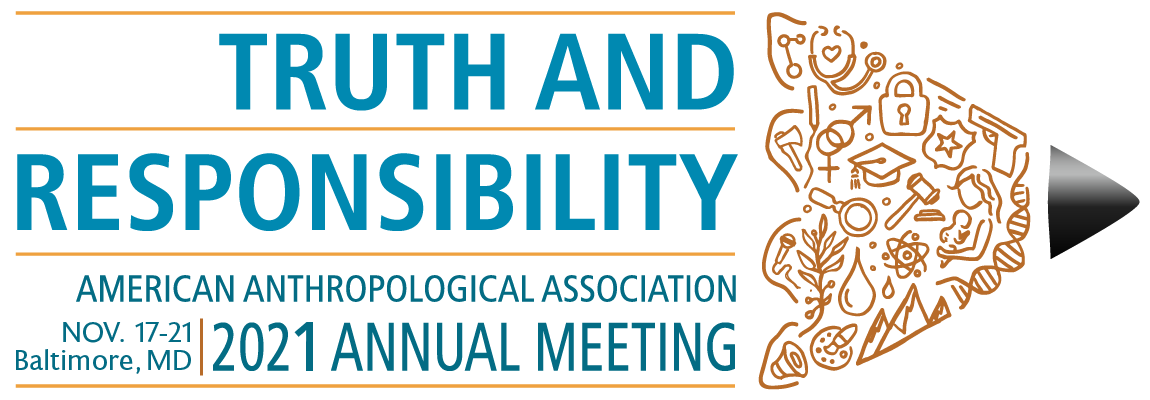 Preliminary ProgramThe following is the preliminary program for the 2021 AAA Annual Meeting, being held November 17-21 in Baltimore, Maryland, and online virtually. This program is as of Friday, October 15, 2021. If you have submitted changes to the AAA Meetings team between Friday, October 15 and Thursday, October 21, we are working to have your changes reflected in the final program. We cannot accept any further change requests at this time. The final program will be available on the mobile app and virtual meeting platform. Access to the app and platform will be emailed to all Annual Meeting registrants in early November. Please note: Session types are indicated in this preliminary program. “In-Person” indicates that the session will take place in a meeting room at the Annual Meeting in Baltimore, with at least one presenter presenting in the room. Some presenters for in-person sessions have elected to present remotely via zoom. “Virtual” indicates the session will be presented entirely virtually and found on the virtual meeting platform, Pathable. Again, unfortunately we cannot accept further requests for changes of format at this time. Wednesday, November 17, 2021(1-0552) Anthropological Communication CommitteeAAA Committee Meeting (In-Person)9:00 AM - 11:00 AM(1-0573) AAA Association Operations CommitteeAAA Committee Meeting (In-Person)9:00 AM - 11:00 AM(1-0572) AAA Executive Board MeetingAAA Board Meeting (In-Person)11:00 AM – 5:00 PM(1-0341) Making a living in the Anthropocene: Towards a new anthropology of livelihoodsConversation / Debate (Virtual)Anthropology and Environment Society12:00 PM - 1:45 PMWill Smith, Daniel Tubb, Pamela McElwee (1-0080) The True, the Real, and the Possible: Truth in/of AnthropologyOral Presentation (In-Person)Society for Cultural Anthropology12:00 PM - 1:45 PMIrfan Ahmad, Sarbani Sharma, Yunus Dogan Telliel, Salman Hussain, Ashley Lebner, Michael Herzfeld(1-0190) Shamans and Cultural Change in a Comparative FrameworkOral Presentation (In-Person)Society for the Anthropology of Religion12:00 PM - 1:45 PMMicah Morton, Eric Michael Kelley, Diana Riboli, Marjorie Balzer, Laurel Kendall(1-0460) Ecologies of War and MilitarizationOral Presentation (In-Person)Anthropology and Environment Society12:00 PM - 1:45 PMBridget Guarasci, Ashley Carse, Eleana Kim, Sophia Stamatopoulou-Robbins, Rihan Yeh, Sophia Stamatopoulou-Robbins(1-0520) Ceramic Ecology XXXIV: Truth and ResponsibilityOral Presentation (In-Person)Archaeology Division12:00 PM - 1:45 PMKostalena Michelaki, Andrea Torvinen, Anna Cohen, David Rafael McCormick Alcorta, Whitney Goodwin, Anabel Ford, Leedom Lefferts, Brenda Bowser, Whitney Goodwin, Andrea Torvinen, David Rafael McCormick Alcorta, Marc Marino(1-0070) Therapeutic Apprenticeship: Uncovering Truths and Performing ResponsibilitiesOral Presentation (Virtual)Society for Medical Anthropology12:00 PM - 1:45 PMLéonie Mol, Yvonne Smith, David Ansari, John Doering-White, Adam Baim, Léonie Mol, Vania Smith-Oka, Rachel Prentice, Amy Cooper(1-0100) The Illicit Image: Pornography, Image-Making, and Moral AspirationOral Presentation (Virtual)Society for Cultural Anthropology12:00 PM - 1:45 PMLaura Johnsen, Alin Rus, Laura Johnsen, Rusty Barrett, Elise Kramer, Esra Padgett, Esra Padgett, Juliana Friend, Gayle Rubin(1-0180) Social Reproduction: Theory and EthnographyOral Presentation (Virtual)Society for Economic Anthropology12:00 PM - 1:45 PMHadia Akhtar Khan, Stephen Campbell, Anne-Christine Trémon, Matan Kaminer, Hadas Weiss, Tania Li(1-0250) Regimes of Truth and Social Responsibility at the Intersection of Global Religions and the Climate CrisisOral Presentation (Virtual)Anthropology and Environment Society12:00 PM - 1:45 PMCalynn Dowler, Miriam Laytner, Nimachia Howe, Calynn Dowler, Robin Veldman, Jessie Fredlund, Naveeda Khan(1-0280) Philanthropy and Social Finance in ChinaOral Presentation (Virtual)Society for Economic Anthropology12:00 PM - 1:45 PMYang Zhan, Melissa Lefkowitz, Elizabeth Crane, Yimin Lai, Yang Zhan, Li Zhang, Wei Gan, Gustavo Oliveira(1-0470) Contested Education: Making Space for New Knowledge Paradigms and Alternative FuturesOral Presentation (Virtual)Council on Anthropology and Education12:00 PM - 1:45 PMSamiha Rahman, Briana Nichols, Karishma Desai, Molly Hamm-Rodríguez, Gabrielle Oliveira, Enrique Sepúlveda(1-0091) The Importance of Description in Anthropological ThoughtRoundtable / Townhall (In-Person)Society for Cultural Anthropology12:00 PM - 1:45 PMGregoire Hervouet-Zeiber, Jorge Gamarra, Sandra Laugier, Marco Motta, Andrew Brandel (1-0051) Truth in Craft and Crafting Truths: Translating Sensory Qualities to Artisan GoodsRoundtable / Townhall (Virtual)Anthropology and Environment Society12:00 PM - 1:45 PMMark Anthony Arceno, Jasper Waugh-Quasebarth, Aditi Halbe, Willow Mullins, Marysol Ortega Pallanez, Taryn Pelch, Amy Trubek (1-0201) Searching for Our Grandparents: Kinship, Power, and the Uncomfortable Intimacy of Anthropological KnowledgeRoundtable / Townhall (Virtual)National Association for the Practice of Anthropology12:00 PM - 1:45 PMOlivia Barnett-Naghshineh, Sherina Feliciano-Santos, Antony Pattathu(1-0371) Keeping the Fire Burning: Protests and Revolutionary LoveRoundtable / Townhall (Virtual)Association for Political and Legal Anthropology12:00 PM - 1:45 PMSerawit Debele, Catherine Whittaker, Valerie Haensch, Sandra Fernandez, Aymon Kreil, Lotte Segal, Miriam Ticktin, Tamar Shirinian(1-0461) Don't Forget to Like and Subscribe: Anthropology Content Creation as Public OutreachRoundtable / Townhall (Virtual)General Anthropology Division12:00 PM - 1:45 PMAmber Zambelli, Stefan Milosavljevich, Chelsi Slotten, Connor Johnen, Jeb Card, Alyssa James, Anna Goldfield (1-0462) Disinformation in Pandemic: Re-thinking and Re-building Trust (in Institutions)Roundtable / Townhall (Virtual)Society for Cultural Anthropology12:00 PM - 1:45 PMErkan Saka, Levent Soysal, Koray Caliskan, Suncem Kocer (1-0502) Challenging the Typical Menstrual Experience: Inter-subdisciplinary Approaches to the Anthropology of MenstruationRoundtable / Townhall (Virtual)Society for Medical Anthropology12:00 PM - 1:45 PMMaura Stephens-Chu, Lisel Lifshitz, Katharine Lee, Katrina Thompson, Alma Gottlieb (1-0521) Care/Work in the Academy: Our Responsibility to CareRoundtable / Townhall (Virtual)General Anthropology Division12:00 PM - 1:45 PMEmily Yates-Doerr, Sallie Han, Nikky Greer, Elsa Fan, Milena Melo, Jess Reid, Kate Centellas, Abigail Neely, Nathan Tilton, Paras Arora, Rebecca Galemba, Elizabeth Rubio(1-0522) Bypassing the Street: Metros, Jitneys, and Aerial Cable CarsRoundtable / Townhall (Virtual)Society for Cultural Anthropology12:00 PM - 1:45 PMAnru Lee, Bruce O'Neill, Alejandra Leal, Federico Perez, Rashmi Sadana (1-0523) Border Walls: Open and Hidden AgendasRoundtable / Townhall (Virtual)General Anthropology Division12:00 PM - 1:45 PMJosiah Heyman, Zahir Ahmed, Robert Alvarez, Reinhard Bernbeck, Fabian Crespo, Julie Peteet (1-0020) War, Materiality, and GenderVolunteered - Oral Presentation (In-Person)Middle East Section12:00 PM - 1:45 PMAlyssa Paylor, Amir Reicher, Sardar Saadi, Lindsey Pullum(1-0090) The Many Applications of AnthropologyVolunteered - Oral Presentation (In-Person)National Association for the Practice of Anthropology12:00 PM - 1:45 PMKenneth Kaizer, Gideon Singer, Ellen Puccia, Brian McKenna(1-0130) Staking Claims and Seeking Justice Amid Extractive IndustriesVolunteered - Oral Presentation (In-Person)Anthropology and Environment Society12:00 PM - 1:45 PMAngela Castillo, Anna Bettini, Julie Shepherd-Powell, Léa Lacan (1-0340) Medicalizing Illness, Vulnerabilities, and Social StatusVolunteered - Oral Presentation (In-Person)Society for Medical Anthropology12:00 PM - 1:45 PMElizabeth Pfeiffer, Kanan Mehta, Julia Ivanova, Austin Duncan, Zofia Boni, Christopher Webb(1-0380) Indigenous Languages and Knowledges: Revitalization, Ideology, and DecolonizationVolunteered - Oral Presentation (In-Person)Society for Linguistic Anthropology12:00 PM - 1:45 PMLauren Deal, Marshall Knudson, Stuart Dunmore, Richard Henne-Ochoa, Yuki Tanaka-McFarlane, Forrest Young (1-0390) Identity, Belonging, and Conservation Under Colonial RuleVolunteered - Oral Presentation (In-Person)Anthropology and Environment Society12:00 PM - 1:45 PMStephen Amorino, Sylvia Cifuentes, Mara Dicenta, Cameron Butler (1-0440) Everyday Lives of Medical Practitioners, Ethics, and InstitutionsVolunteered - Oral Presentation (In-Person)Society for Medical Anthropology12:00 PM - 1:45 PMClaire Deahl, Katherine Peeler, Janet McGrath, Rachel Hall-Clifford (1-0019) Yoga and mindfulness: conversions and displacements between confessional practices and well-being techniquesConversation / Debate (Virtual)Society for the Anthropology of Religion2:15 PM - 4:00 PMIsabel Carvalho, Cecilia Bastos (1-0140) Spatial Interventions: Topology, Movement, Connection (Part I)Oral Presentation (In-Person)Society for Cultural Anthropology2:15 PM - 4:00 PMAgnes Mondragon Celis Ochoa, Hoon Song, William F Stafford Jr, Kamala Russell, Michele Feder-Nadoff, Maria Jose de Abreu(1-0170) Society for Linguistic Anthropology Student Prize panelOral Presentation (In-Person)Society for Linguistic Anthropology2:15 PM - 4:00 PMStephanie Love, Catherine Tebaldi, Joshua Babcock, Kira Hall, Jenny Davis, Adrienne Lo, Karl Swinehart, Erika Prado(1-0240) Reimaging Collaboration: Tensions and Possibilities in Participatory Action ResearchOral Presentation (In-Person)Council on Anthropology and Education2:15 PM - 4:00 PMSarah Evans, Amanda Morales, Ricardo Martinez, Lydiah Kiramba, Carly Humphrey, Edmund Hamann, Jenny Sperling, Tomoko Tokunaga(1-0420) Firestorm: Critical approaches to forest death and lifeOral Presentation (In-Person)Anthropology and Environment Society2:15 PM - 4:00 PMRobert Davenport, David Gilbert, Jonathan Padwe, Jordan Thomas, Robert Davenport, Andrew Mathews, Maron Greenleaf(1-0430) Fictive Futures: Technology, Labor, and Value of LandOral Presentation (In-Person)General Anthropology Division2:15 PM - 4:00 PMCarol Upadhya, Tariq Rahman, Vanessa Koh, Jack Lichten, Nafis Hasan, Sangeeta Banerji, Meenakshi Nair Ambujam, Llerena Searle(1-0500) Clinical Ethnography in and Beyond a Pandemic: Part OneOral Presentation (In-Person)Society for Medical Anthropology11/17/2021: 2:15 PM - 4:00 PMJennifer Karlin, Liza Buchbinder, Kimberly Sue, Shamsher Samra, Jeremy Levenson, Carolyn Sufrin, Ippolytos Kalofonos, Helena Hansen, Seth Holmes, Kelly Knight(1-0510) Challenging Hegemonic Spaces of EducationOral Presentation (In-Person)Council on Anthropology and Education2:15 PM - 4:00 PMLuz Murillo, Tory Brykalski, Dinorah Sanchez Loza, Jim Sosnowski, Orlando Mayorga, Pablo Mendoza(1-0530) Between life and nonlife: origins, syntheses and limitsOral Presentation (In-Person)Society for Cultural Anthropology2:15 PM - 4:00 PMErika Szymanski, Douglas Rogers, Jordan Bimm, Valerie Olson, Alexei Yurchak, Lisa Messeri(1-0540) Bethlehem Steel: the Making and Unmaking of an Industrial Working ClassOral Presentation (In-Person)Society for the Anthropology of North America2:15 PM - 4:00 PMJill Schennum, Cory Fischer-Hoffman, Michelle Stefano, Joseph Giordano, William Shewbridge(1-0200) Sedimentations of Place in the Unsettled CityOral Presentation (Virtual)Society for Urban, National and Transnational/Global Anthropology2:15 PM - 4:00 PMJoella Bitter, Bettina Ng'weno, Jamila Moore Pewu, Yun Emily Wang, Paola Sanchez Castaneda(1-0310) New and Emerging Perspectives in the Anthropology of Mental Health IOral Presentation (Virtual)Society for Medical Anthropology2:15 PM - 4:00 PMSusanna Trnka, Maddalena Canna, Beatriz Reyes-Foster, Julie Pluies, Saira Mehmood, Kyoim Yun, Erica Fletcher, Kyoim Yun(1-0350) Knotty Relations: The Political Life of Trees in the AnthropoceneOral Presentation (Virtual)Anthropology and Environment Society2:15 PM - 4:00 PMKeri Brondo, Sarah Breiter, Maria Ayala, Sumin Myung, Jose Martinez-Reyes, Jasper Waugh-Quasebarth, Maria Ayala(1-0370) Kinship Obligations in Reverse I: Relationship DramasOral Presentation (Virtual)American Ethnological Society2:15 PM - 4:00 PMElizabeth Durham, Brady G'sell, Cati Coe, Pamela Feldman-Savelsberg, Jennifer Cole, Carolyn Sargent, Julia Pauli, Elizabeth Durham, Alma Gottlieb(1-0400) Giving and the Misgivings of Citizenship: Humanitarianism and New Modes of CitizenshipOral Presentation (Virtual)Association for Political and Legal Anthropology2:15 PM - 4:00 PMChristopher Taylor, Yasemin Ipek, Salwa Tareen, Sarah Tobin, Sarah Tobin, Mari Norbakk(1-0410) For an Ordinary Aesthetics: Anthropology, Popular Culture, and CriticismOral Presentation (Virtual)American Ethnological Society2:15 PM - 4:00 PMKaren Zumhagen-Yekplé, Roma Chatterji, Jeroen Gerrits, Resto Cruz, Michael Lambek, Andrew Brandel, Sandra Laugier, Veena Das(1-0550) Anticipating Others, Anticipating for Others, Anticipating with OthersOral Presentation (Virtual)Society for Psychological Anthropology2:15 PM - 4:00 PMKristina Nielsen, Christopher Stephan, Elizabeth Rodwell, Jessica Falcone, Courtney Canter(1-0560) After Reality: Ethnography and the Pursuit of the Real, Part 1Oral Presentation (Virtual)American Ethnological Society2:15 PM - 4:00 PMSoo-Young Kim, Alessandro Angelini, Canay Ozden-Schilling, Stuart McLean, Amiel Bize(1-0061) Transnational Placemaking: Refugee and Migrant Experiences of Home and AwayRoundtable / Townhall (Virtual)General Anthropology Division2:15 PM - 4:00 PMÁrdís Ingvars, Ida Leggett, Delphine De Gryse, Yan Wang, Jordan Hayes (he/him), Andrea Chiovenda, Melissa Chiovenda (1-0182) Shifting Politics of Depth at Water's EdgesRoundtable / Townhall (Virtual)Anthropology and Environment Society2:15 PM - 4:00 PMBen Mendelsohn, Keye Tersmette, Hannah Burnett, Bhargabi Das, Camelia Dewan, Nikhil Anand, Oviya Govindan (1-0202) Schooling Anthropology: Fostering Pathways in K-12 Between the Field and the FutureRoundtable / Townhall (Virtual)Council on Anthropology and Education2:15 PM - 4:00 PMShannon Peck-Bartle, Jennifer Myer, David Homa, Tracy Samperio, Angela Jenks (1-0261) Re-engaging Anthropology with the Social and Political Life of Vulnerability in International ProtectionRoundtable / Townhall (Virtual)Association for the Anthropology of Policy2:15 PM - 4:00 PMMara Benadusi, Giovanna Cavatorta, Evgenia Iliadou, Kudakwashe Vanyoro, Elizabeth Challinor, Chiara Quagliariello, Aurora Massa, Christine M. Jacobsen (1-0331) Methodological and Ethical Challenges of Research on Death, Mourning and Memory during the COVID-19 PandemicRoundtable / Townhall (Virtual)General Anthropology Division2:15 PM - 4:00 PMHannah Gould, Tariq Adely, John Troyer, Andreia Vicente da Silva, Mariano Errichiello, Maurice Eisenbruch (1-0481) Conceptualizing VolatilityRoundtable / Townhall (Virtual)Anthropology and Environment Society2:15 PM - 4:00 PMSandro Simon, Lukas Ley, Noah Walker-Crawford, Franz Krause, Jenia Mukherjee, Beth Cullen, Jennifer Telesca, Stefan Leins, Benoit Ivars(1-0482) Con/Lang, Art/Lang, Alt/Lang: Making Truth, Taking Responsibility on the Terrain of Language in Moments of CrisisRoundtable / Townhall (Virtual)Society for Linguistic Anthropology2:15 PM - 4:00 PMCourtney Handman, Monica Heller, David Karlander, Sho Konishi, Christine Schreyer (1-0501) Children as Transborder Thinkers: Im/migration and Schooling Beyond the Mononational GazeRoundtable / Townhall (Virtual)Council on Anthropology and Education2:15 PM - 4:00 PMSarah Bruhn, Gabrielle Oliveira, Eric Bybee, Bryant Jensen, Michelle Bellino, Andrea Dyrness, Sarah Gallo, Gail Kasun (1-0230) Religions, Symbols and Public DiscoursesVolunteered - Oral Presentation (In-Person)Society for the Anthropology of Religion2:15 PM - 4:00 PMAnastasia Badder, Erfan Saidi Moqadam, Alena Shisheliakina, Feyza Burak Adli(1-0270) Queer and Trans in South Asia: Citizenship, Kinship, and Homonormativity Volunteered - Oral Presentation (Virtual)Association for Queer Anthropology2:15 PM - 4:00 PMLars Aaberg, Banhishikha Ghosh, Lauren Ruhnke, Themal Ellawala(1-0551) Anthropology of Blasphemy (in Russia and Elsewhere)Conversation / Debate (In-Person)Society for the Anthropology of Religion4:30 PM - 6:15 PMAlexander Panchenko, Sergei Shtyrkov, Catherine Wanner (1-0101) The Culture of Belonging: A CAE ConversationConversation / Debate (Virtual)Council on Anthropology and Education4:30 PM - 6:15 PMCarla McNelly, Concha Delgado-Gaitan, Yuriko Wellington, Josephine Pham (1-0262) Raising Voice: A Conversation on the Structural Contradictions and Affordances of Mediated VoicesConversation / Debate (Virtual)Society for Linguistic Anthropology4:30 PM - 6:15 PMAmanda Weidman, Nicholas Harkness, Shunsuke Nozawa, Miyako Inoue (1-0260) Reflections on How We Think About, Classify, and Treat Disorders of Consciousness and AwarenessCosponsored Session - Oral Presentation (In-Person)Society for The Anthropology of Consciousness4:30 PM - 6:15 PMBarbara Mainguy, Patrick McFarlane, Albert Marshall(1-0050) Truth, Responsibility, and Accountability in Asylum Engagements: Refugee Epistemology and Fugitive AnthropologyExecutive Session - Oral Presentation (Virtual)Executive Program Committee4:30 PM - 6:15 PMEllen Moodie, Elif Sari, Saida Hodzic, Ellen Moodie, Tina Shrestha, Lynn Stephen(1-0571) ACYIG Invited Session: Highlighting Language through Repair Practices in Children's Interactions (Anthropology of Children and Youth Interest Group)Executive Session - Roundtable / Townhall (Virtual)Executive Program Committee4:30 PM - 6:15 PMShannon Ward, Jan David Hauck, Lilit Ghazaryan, Matthew Burdelski, Alexander Thomson, Aliyah Morgenstern, Pauline Beaupoil-Hourdel, John Lucy(1-0021) Waiting in Late LiberalismOral Presentation (In-Person)General Anthropology Division4:30 PM - 6:15 PMConnor Ross, Robert Stahl, Samuel Maull (1-0030) Violent States: Education, Exclusion, and BelongingOral Presentation (In-Person)Council on Anthropology and Education4:30 PM - 6:15 PMThea Abu El-Haj, Chandler Miranda, Reva Jaffe-Walter, Jennifer Riggan, Amanda Poole, Beth Rubin, Sally Bonet, Karishma Desai(1-0060) Troubling the Actor and Analyst in EthnographyOral Presentation (In-Person)Society for Cultural Anthropology4:30 PM - 6:15 PMMario Orospe Hernandez, Amber Layne, Danielle Kabella, Sanghamitra Das, Nevada Drollinger-Smith, Taylor Genovese(1-0110) Telling Truths Through Ritual: Indigenous Linguistic Responses to Colonial Hegemony in the AmericasOral Presentation (In-Person)Society for Linguistic Anthropology4:30 PM - 6:15 PMDavid Tavárez, Sergio Romero, Marybeth Nevins, Timothy Knowlton, Margaret Bender, David Thomas Belt(1-0150) Spatial Interventions: Topology, Infrastructure, Edges (Part II)Oral Presentation (In-Person)Society for Cultural Anthropology4:30 PM - 6:15 PMAndrew Moon, Bill Maurer, Julian Brash, Sarah Green, Kamala Russell, William F Stafford Jr, Kimberley Coles, Beverly Fok(1-0160) Solarities: Refractions of Being in the Time of SunOral Presentation (In-Person)Society for Cultural Anthropology4:30 PM - 6:15 PMCymene Howe, Myles Lennon, Amelia Moore, Tim Ingold, Dominic Boyer, Jason De Leon, Sarah Besky(1-0210) Sacred Space and Violence: Views from the African DiasporaOral Presentation (In-Person)Association of Black Anthropologists4:30 PM - 6:15 PMRiché Barnes, Nicole Fadeke Castor, Bertin Louis, Todne Thomas, Rebecca Louise Carter, Camee Maddox-Wingfield(1-0220) Rethinking truth and responsibility in a multispecies worldOral Presentation (In-Person)Anthropology and Environment Society4:30 PM - 6:15 PMLimor Chen, Anat Ben-Yonatan, Seven Mattes, Drew Winter, Jane Desmond, Kara White(1-0290) Participatory Methodologies in Policy-oriented Research: Whose Truth Is Told, to Whom Are We Responsible?Oral Presentation (In-Person)Association for the Anthropology of Policy4:30 PM - 6:15 PMMargarite Whitten, Erin Hennessy, Samantha Hamilton, Keleigh Waldner, Mark Fenton, Amber Reed, Aaron Thornburg, Megan Wilkinson(1-0490) Clinical Ethnography in and Beyond a Pandemic: Part TwoOral Presentation (In-Person)Society for Medical Anthropology4:30 PM - 6:15 PMRebecca Newmark, Liza Buchbinder, Scott Stonington, Rachel Niehuus, Bonnie Wong, Sheyda Aboii, Na'amah Razon, Seth Holmes(1-0040) Urban Displaced in the Middle East: New Movements, New Governance, and New SubjectivitiesOral Presentation (Virtual)Society for Urban, National and Transnational/Global Anthropology4:30 PM - 6:15 PMLisa DiCarlo, Sarah Tobin, Julie Peteet, Melissa Chiovenda, Kristin Monroe, Eda Pepi, Lisa DiCarlo, Lindsay Gifford(1-0120) Stratified Responsibility: Politics and Ethics of ChronicityOral Presentation (Virtual)Society for Medical Anthropology4:30 PM - 6:15 PMKeiko Yasuoka, Ciara Kierans, Xisai Song, Laura Heinemann, Megan Crowley-Matoka, Laura Zakea Boeger, Anna Lora-Wainwright(1-0300) New and Emerging Perspectives in the Anthropology of Mental Health IIOral Presentation (Virtual)Society for Medical Anthropology4:30 PM - 6:15 PMGerpha Gerlin, Erica Fletcher, Julio Villa-Palomino, Suzanne Draper, J Therese Poat, Beatriz Reyes-Foster, Whitney Duncan (1-0330) Migration: Culture, Politics, and PolicyOral Presentation (Virtual)Association for the Anthropology of Policy4:30 PM - 6:15 PMSarah Appelhans, Josiah Heyman, Jennifer Zelnick, Manuel Galaviz, Lisa Knight, David Haines, Julia Hess, Jessica Goodkind, Manuel Galaviz(1-0360) Kinship Obligations in Reverse II: Conflicts Over CareOral Presentation (Virtual)American Ethnological Society4:30 PM - 6:15 PMErdmute Alber, Pamela Feldman-Savelsberg, Cati Coe, Gillian Feeley-Harnik, Alyssa Miller, Ellen Block, Alma Gottlieb(1-0450) Embodying “Development”: Growing Bodies and Human Capacities in the Global SouthOral Presentation (Virtual)Society for Medical Anthropology4:30 PM - 6:15 PMLeonardo Campoy, Luisa Madrigal Marroquin, Shreemoyee Sil, K. Eliza Williamson, Megan Cogburn, Alissa Jordan, Julie Spray(1-0052) Truth Be Told:  Insights from Applications of Anthropology to Urban Public Space IssuesRoundtable / Townhall (In-Person)Society for Urban, National and Transnational/Global Anthropology4:30 PM - 6:15 PMHelen Regis, Suzanne Scheld, Beth Baker, Claire Panetta, Nathan Romine, Colin McLaughlin-Alcock, Britt Oates, Walter Little, Setha Low(1-0271) Power, Risk, and Harm in Ethnographic RelationshipsRoundtable / Townhall (In-Person)Society for Cultural Anthropology4:30 PM - 6:15 PMMarwa Ghazali, Lene Pedersen, J. Hope Amason, Masonya Bennett (1-0391) Grassroots Truths and Responsibilities: Anthropological Perspectives on Activism and Human RightsRoundtable / Townhall (In-Person)Association for Feminist Anthropology4:30 PM - 6:15 PMRagini Sahai, Suzanne Hanchett, Heather OLeary, Subhadra Channa, Annapurna Pandey, Janet Chernela(1-0463) Counter-Ethical Scenes and Other Arrangements in an Indian Dream AnalysisA Roundtable on "The Doctor and Mrs. A," by Sarah PintoRoundtable / Townhall (In-Person)Society for Psychological Anthropology4:30 PM - 6:15 PMAndrew McDowell, Megha Sharma Sehdev, Harris Solomon, Vaibhav Saria, Sarah Pinto, Bhrigupati Singh (1-0081) The Social Lives of the Quran & the Anthropology of ScripturesRoundtable / Townhall (Virtual)Society for the Anthropology of Religion4:30 PM - 6:15 PMNermeen Mouftah, Zareena Grewal, Yunus Dogan Telliel, James Bielo, Samiha Rahman, Richard Newton (1-0181) Smartphones and the Fine Line between Care and SurveillanceRoundtable / Townhall (Virtual)Society for Cultural Anthropology4:30 PM - 6:15 PMXinyuan Wang, Maya de Vries, Laila Abed Rabho, Patrick Awondo, Charlotte Hawkins, Laura Haapio-KirkPauline Garvey, Daniel Miller(1-0291) Obeying God for the Nation: Religion, Citizenship and Struggles for BelongingRoundtable / Townhall (Virtual)Association for Political and Legal Anthropology4:30 PM - 6:15 PMJoyce Dalsheim, David Henig, Yulia Egorova, Michal Kravel-Tovi, Gregory Starrett (1-0441) Engaging with Christa Craven's Reproductive Losses: Challenges to LGBTQ Family-MakingRoundtable / Townhall (Virtual)Association for Queer Anthropology4:30 PM - 6:15 PMNatali Valdez, Sallie Han, Michelle Walks, Christa Craven, Nessette Falu (1-0483) Complicities: Ethics and Politics at the Edges of ResponsibilityRoundtable / Townhall (Virtual)Society for Cultural Anthropology4:30 PM - 6:15 PMSeema Golestaneh, Lori Allen, Angela Garcia, Jessica Cooper, Tobias Kelly(1-0553) After Reality: Ethnography and the Pursuit of the Real, Part 2Roundtable / Townhall (Virtual)American Ethnological Society4:30 PM - 6:15 PMPatrick William Galbraith, Erin Yerby, Graham Jones (1-0320) multispecies relating - between cultivating and killingVolunteered - Oral Presentation (In-Person)Anthropology and Environment Society4:30 PM - 6:15 PMSrishti Sood, Caissa Revilla-Minaya, Katherine Farley, Olea Morris(1-0480) Contentiously Queer: Subverting the Norm and Engendering MarginalizationVolunteered - Oral Presentation (Virtual)Association for Queer Anthropology4:30 PM - 6:15 PMKathryn Berringer, Rachel Siden, Taylor Riley, Sadie Counts, Andrea Allen Thursday, November 18, 2021(2-1312) How do Black Lives Matter in Europe?Cosponsored Session - Roundtable / Townhall (Virtual)Society for The Anthropology of Europe8:00 AM - 9:45 AMKristof Szombati, Marek Mikus, Julie Kleinman, Jasmine Kelekay, Elana Resnick, Damani Partridge(2-0780) The Anthropology of Power Versus the Anthropology of the PowerfulOral Presentation (In-Person)Association for Political and Legal Anthropology8:00 AM - 9:45 AMDaniel Souleles, Matthew Archer, Hannah Elliott, Sean Field, Robert Marshall, Mike Prentice, Farhan Samanani, Alejandro Ceron(2-0840) Sensing the Political: Aesthetics, Imaginaries, and InfrastructuresOral Presentation (In-Person)Society for Cultural Anthropology8:00 AM - 9:45 AMJuan Carlos Mazariegos, Samantha Fox, Julia Fierman, Firat Kurt, Angie Heo(2-0960) Policy Ethnography: Bureaucracies of Redress?Oral Presentation (In-Person)Association for Political and Legal Anthropology8:00 AM - 9:45 AMWei Gan, Anna Schirrer, Jessica Katzenstein, Shruti Iyer, Brittany Wheeler, Winifred Tate, Jessica Katzenstein(2-1080) Necrofinance: Temporality, Mortal Metaphors, and the Economies of DeathOral Presentation (In-Person)Society for Economic Anthropology8:00 AM - 9:45 AMGustav Peebles, Nikki Mulder, Scott MacLochlainn, Ira Bashkow, Hirokazu Miyazaki, Michael Ralph, Leilah Vevaina(2-1240) Learning, Truth, and Anthropological Responsibility:  Recent Re-Engagements with Learning as Cultural ProcessOral Presentation (In-Person)Council on Anthropology and Education8:00 AM - 9:45 AMMatthew Robinson, Diane Hoffman, Frederick Erickson, Bader Alfarhan, Afaf Alkhashman, David Saavedra, Amy Laboe, Tsehuajab Washul(2-1330) Health, Inequality, and Learning: Honoring the Scholarship, Practice, and Mentoring of Sandra LaneOral Presentation (In-Person)Society for Medical Anthropology8:00 AM - 9:45 AMClementine Fujimura, Robert Keefe, Suzanne Morrissey, Kerry Fosher, Joan Ablon, Alfred Babo, Anita Fabos, Noah Webster(2-1530) Contesting ‘Maya’-ness: Positioning Claims to ‘Maya’ and ‘Indigenous’ in the Context of ModernityOral Presentation (In-Person)Society for Latin American and Caribbean Anthropology8:00 AM - 9:45 AMChristopher Bloechl, Walter Little, Bianet Castellanos, Brian Montes, Crystal Sheedy, Crystal Sheedy, Catherine Rhodes(2-1570) Borders, Bodies and Ethics: Transnational Religious Networks in the Middle EastOral Presentation (In-Person)Middle East Section8:00 AM - 9:45 AMZareena Grewal, Ediz Hazir, Ferhan Guloglu, Michael Kaplan, Michael Kaplan, Michael Kaplan, Candace Lukasik(2-1580) Before Corona & After Corona: Continuities and Discontinuities of the New NormalOral Presentation (In-Person)Society for Medical Anthropology8:00 AM - 9:45 AMJiho Cha, David Napier, Young Su Park, Yeon Jung Yu, Heather Mellquist Lehto, James Deutsch, Steven Tran-Creque, Lee Gensler, Alison Keller(2-1650) All in the Family: Strategizing Collective and Individual Identity through the Accumulating of Cultural CapitalOral Presentation (In-Person)Society for Cultural Anthropology8:00 AM - 9:45 AMAndrea Louie, Marcela Omans McKeeby, Jennifer Heung, Edward Glayzer(2-0650) Truth, Competence, and Culture: Applying Anthropological Insights to Questions of Intercultural CompetenceOral Presentation (Virtual)Society for Psychological Anthropology8:00 AM - 9:45 AMBeatriz Reyes-Foster, Bonnie Kaiser, Jonathan Yahalom, Lesley Jo Weaver, Sarah Willen, Whitney Duncan(2-0820) Situating Interconnected Truths in Ethnographies: Knowledges and PracticesOral Presentation (Virtual)Society for Cultural Anthropology8:00 AM - 9:45 AMRaphael Schapira, Aikokul Arzieva, Dorota Kozaczuk, Meenakshi Nair Ambujam, Urpi Saco Chung, Dalia Zein, Larissa Araujo(2-1100) Multivalent Shit: New Directions in the Anthropology of Excrement, Defecation, and Manure (Panel I of II)Oral Presentation (Virtual)Society for Cultural Anthropology8:00 AM - 9:45 AMBenjamin Baumann, Brenda Chalfin, Assa Doron, James Smith, James Smith, Deborah Jackson, Angela Storey, Laura Meek(2-1280) Land and Labor Across the Rural-Urban Divide IOral Presentation (Virtual)Society for Urban, National and Transnational/Global Anthropology8:00 AM - 9:45 AMPaul Kohlbry, Francesca Manning, Jacob Rinck, Indivar Jonnalagadda, David Balgley, Kareem Rabie, Paul Kohlbry(2-1660) Addressing the Truth and Consequences of Oral Health Disparities Through an Anthropological LensOral Presentation (Virtual)Society for Medical Anthropology8:00 AM - 9:45 AMMai Zong Her, Stephanie Cruz, Kristin Hoeft, Jean Schensul, Sarah Raskin, Susan Reisine, Colleen Foster-Bey, Eduardo Robles, Kristen Simmons(2-0791) Team Ethnography in Global Health Research: Integrating Community and Interdisciplinary Perspectives in the Co-Development of Public Health InterventionsRoundtable / Townhall (In-Person)Society for Medical Anthropology8:00 AM - 9:45 AMHelen Price, Lisa Dikomitis, Leny Trad, Brianne Wenning, Kay Polidano, Zenawi Zerihun, Kelemework Reda, Thilini Agampodi, Leo Pedrana, Chandani Liyanage(2-1521) COVID Semiotics: Magical Thinking and the Management of MeaningRoundtable / Townhall (In-Person)Society for Linguistic Anthropology8:00 AM - 9:45 AMColleen Cotter, Judith Pine, Dominika Baran, Camelia Suleiman, Louis Strange, Songyan Du, Adrian Yip, Mark Allen Peterson (2-0671) Truth and Responsibility in Romani Studies: Celebrating the Work of Carol SilvermanRoundtable / Townhall (Virtual)General Anthropology Division8:00 AM - 9:45 AMAngela Montague, Ioanida Costache, Alexander Markovic, Kimberly Marshall, Cari Vanderkar, Jekatyerina Dunajeva, Amy Mills, Danielle Schoon, Jennifer Erickson, Lindsey Foltz(2-0773) The Emic and Etic Identities of Higher EducationRoundtable / Townhall (Virtual)Council on Anthropology and Education8:00 AM - 9:45 AMJen Stacy, Corinne Kentor, Kristine Sudbeck, Bradley Levinson, Breanne Casper, Wesley Shumar, Tory Brykalski(2-0922) Reclaiming Invisible Environmental Labor: Intersectionality and the Human Truths and Responsibilities of Sustainable DevelopmentRoundtable / Townhall (Virtual)Anthropology and Environment Society8:00 AM - 9:45 AMCristina Ortiz, Grant Gutierrez, Marshall Kramer, Mary Elena (Ella) Wilhoit, Thurka Sangaramoorthy, Heather OLeary, Sarah Franzen(2-1041) NORMATIVE ECO-RELATIONS: A Debate on Capitalism, Environment, and Disciplinary ExclusionsRoundtable / Townhall (Virtual)Anthropology and Environment Society8:00 AM - 9:45 AMAlex Blanchette, Alyssa Paredes, Meztli Rodriguez Aguilera, Johnathan Favini, Serena Stein, Brandon Hunter-Pazzara, Sophie Chao(2-1543) Children Foraging in a Changing WorldRoundtable / Townhall (Virtual)Evolutionary Anthropology Society8:00 AM - 9:45 AMKaren Kramer, Ilaria Pretelli, Edmond Dounias, Almudena Mari Saez, Sagan Friant, Sheina Lew-Levy, Alyssa Crittenden, Jeremy Koster(2-1583) At a Crossroads: Old and New Racializations in the Central American Migratory LandscapeRoundtable / Townhall (Virtual)Society for Latin American and Caribbean Anthropology8:00 AM - 9:45 AMNanneke Winters, Jonathan Echeverri Zuluaga, Caitlin Fouratt, Joseph Wiltberger, Amalia Campos-Delgado, Amelia Frank-Vitale, Rebecca Galemba(2-1681) A Roundtable Discussion on an Edited Volume "Gender, Sexuality, Decolonization: South Asia in the World Perspective" (Routledge Press, 2020)Roundtable / Townhall (Virtual)Association for Queer Anthropology8:00 AM - 9:45 AMAhonaa Roy, Ahmed Afzal, Arpita Biswas, Jose Fernando Serrano-Amaya (2-0760) The Royalty of Resistance: Citizenship, Activism, Constitutionalism and the Discursive Space of Protests in AfricaVolunteered - Oral Presentation (In-Person)Association for Africanist Anthropology8:00 AM - 9:45 AMMiriam Kilimo, Kathryn Takabvirwa, Ermitte St.  Jacques, Betty Harris(2-0850) Seeing, Documenting, ExperiencingVolunteered - Oral Presentation (In-Person)General Anthropology Division8:00 AM - 9:45 AMAnahid Matossian, Steven Gullberg, Veronica Pagnamenta, Jason Vasser-Elong(2-1630) Anthropologies of Rumor and Conspiracy Volunteered - Oral Presentation (In-Person)Society for Cultural Anthropology8:00 AM - 9:45 AMMeghan Donnelly, Emine Busra Unluonen, Kendra Jewell, Sardana Nikolaeva, Christopher Butler(2-0812) Spiritual Divides: Debating the Role of Religion in Gender-Based ViolenceConversation / Debate (Virtual)Association for Feminist Anthropology10:15 AM - 12:00 PMAllison Bloom, Elizabeth Wirtz, Hasnaa Mokhtar, Caitlynn Carr (2-1030) On Fire: Risk, Regeneration, ValueCosponsored Session - Oral Presentation (In-Person)Society for Cultural Anthropology10:15 AM - 12:00 PMMei Zhan, Kerry Chance, Mareike Winchell, L Shane Greene, Macarena Gomez-Barris, Daniel Fisher(2-1400) Ethonographies of Small and Invisible Sustainable Projecrs and ActivitiesCosponsored Session - Oral Presentation (In-Person)Anthropology And Environment Society10:15 AM - 12:00 PMB. Lynne Milgram, Melissa Checker, Daniel Read, Catherine Tucker, Yi Wu, Petra Kuppinger(2-1480) Ellen Irene Diggs: Recovery, Recognition, and Reimagining Truth in African American, Caribbean and Feminist AnthropologyCosponsored Session - Oral Presentation (In-Person)Association of Black Anthropologists10:15 AM - 12:00 PMAngela Howell, Alexander Symonette, Ida Jones, Tracy Rone, Elgin Klugh, A Lynn Bolles(2-1590) Art, Science, or Politics? The Crisis in Hunter-Gatherer Studies, 30 years LaterCosponsored Session - Oral Presentation (In-Person)Evolutionary Anthropology Society10:15 AM - 12:00 PMMelanie Martin, Alyssa Crittenden, Helen Davis, Robert Hitchcock, Richard Lee, Shani Mangola(2-0640) Turning the Blind Eye? Ignorance, Inordinate knowledge and AnthropologyCosponsored Session - Oral Presentation (Virtual)American Ethnological Society10:15 AM - 12:00 PMHenrik Ronsbo, Nerina Weiss, Aditi Saraf, Tobias Kelly, Anja Kublitz, Lotte Segal, Andrew Brandel, Richard Rechtman, Veena Das(2-1340) Grounded Frictions: Land re(mediation) and (re)productionCosponsored Session - Oral Presentation (Virtual)Anthropology And Environment Society10:15 AM - 12:00 PMMariya Shcheglovitova, Julie Velasquez Runk, Emma Banks, Monica Salas Landa, Norbert Ross(2-0772) The Everyday Politics and Praxis of Truth, Responsibility and Honesty in AnthropologyExecutive Session - Roundtable / Townhall (In-Person)Executive Program Committee10:15 AM - 12:00 PMBaird Campbell, Takami Delisle, Mythri Jegathesan, Anar Parikh(2-1651) All Eyez on Me: Abolitionist Anthropology and Refusing the White Gaze with Incarcerated YouthExecutive Session - Roundtable / Townhall (Virtual)Executive Program Committee10:15 AM - 12:00 PMCasey Wong, Annie Le, Jamelia Harris, Julio Alicea (2-0970) Personal and Collective Stakes: Delegating Responsibility and Navigating HealthcareInvited Session - Oral Presentation (In-Person)Society for Medical Anthropology10:15 AM - 12:00 PMStella Christou, Milica Milic Kolarevic, Carna Brkovic, Anika Jugovic Spajic, Verónica Sousa, Robin Reineke, Katie Curo (2-0611) What is Critical About Critical Urban Anthropology?Invited Session - Roundtable / Townhall (In-Person)Society for Urban, National and Transnational/Global Anthropology10:15 AM - 12:00 PMRashmi Sadana, Matilde Cordoba Azcarate, Jeff Maskovsky, Susan Falls, Julian Brash, Setha Low, Suzanne Scheld (2-0774) The Cultural Psyche: The Selected Papers of Robert A. LeVine on Psychosocial ScienceInvited Session - Roundtable / Townhall (Virtual)Society for Psychological Anthropology10:15 AM - 12:00 PMDinesh Sharma, Parker Shipton, Richard Shweder, Thomas Weisner, Byron Good (2-1582) Author Meets Critics: Anthropologists Respond to Joel Robbins’ Theology and the Anthropology of Christian Life.Invited Session - Roundtable / Townhall (Virtual)Society for the Anthropology of Religion10:15 AM - 12:00 PMNaomi Haynes, Derrick Lemons, Simon Coleman, Courtney Handman, Timothy Larsen, Maya Mayblin, Joel Robbins(2-1631) An Open Future for the AAAs: MPAAC-Sponsored Roundtable for Sustainable Open Access PublishingMPAAC Session - Roundtable / Townhall (In-Person)Members’ Programmatic, Advisory and Advocacy Committee10:15 AM - 12:00 PMEdward Liebow, Michael Brown, Marcel LaFlamme, Leah Zani, Pamela Rao, Curtis Brundy, Janine Chiappa McKenna(2-0590) Your Past, My Present, Our Future: Recognizing and Remembering the Cyclical Creation, Redefinition, and Rupture of Politicized and Palimpsestuous LandscapesOral Presentation (In-Person)Society for Humanistic Anthropology10:15 AM - 12:00 PMDana Olesch, Guido Pezzarossi, April Beisaw, Terese Gagnon, Maria Smith, Esteli Jimenez Soto, Maya Nadkarni(2-0770) The Green Frontier: Critical Perspectives on Energy TransitionsOral Presentation (In-Person)Society for Cultural Anthropology10:15 AM - 12:00 PMDavid Luis Schroeter, Anna-Sophie Hobi, Cara Daggett, Mark Goodale, Jamie Cross, Cymene Howe, Dominic Boyer(2-1620) Anthropology at St. Louis and BeforeOral Presentation (In-Person)Council for Museum Anthropology11/18/2021: 10:15 AM - 12:00 PMSean O'Neill, Christopher Lowman, Richard Warms, Robert Launay, Reece McGee(2-0700) Towards an Economic Anthropology of Catholicism, in the Age of Pope FrancisOral Presentation (Virtual)Society for Economic Anthropology11/18/2021: 10:15 AM - 12:00 PMElayne Oliphant, George Bayuga, Samuel Weeks, Michel Chambon, Douglas Holmes, Valentina Napolitano, Hisako Omori, Samuel Weeks(2-0980) Patronage and Dependency in Islamic Ethics and Economies of Care: Ethnographic Inquiries from Africa and the Middle EastOral Presentation (Virtual)Society for the Anthropology of Religion10:15 AM - 12:00 PMChina Sajadian, Caitlyn Bolton, Diana Sarkis Fernandez, Laura Cochrane, Noah Salomon, Anna Reumert(2-1090) Multivalent Shit: New Directions in the Anthropology of Excrement, Defecation, and Manure (Panel II of II)Oral Presentation (Virtual)Society for Cultural Anthropology10:15 AM - 12:00 PMIndulata Prasad, Laura Meek, James Smith, Peter Wogan, Kathleen Millar, Deren Pulley, Jane Ferguson(2-1270) Land and Labor Across the Rural-Urban Divide IIOral Presentation (Virtual)Society for Urban, National and Transnational/Global Anthropology10:15 AM - 12:00 PMJacob Cassani, Kareem Rabie, Paul Kohlbry, Shozab Raza, Kim Cameron-Domínguez, Jacob Cassani, Jennifer Estes, W. Nathan Green(2-1360) Fieldwork ConfessionalsOral Presentation (Virtual)Society for Cultural Anthropology10:15 AM - 12:00 PMAlix Johnson, Amy McLachlan, Ali Feser, Kevin O'Neill, Chloe Ahmann, Erin McFee(2-1420) Ethically Productive bodiesOral Presentation (Virtual)Society for East Asian Anthropology10:15 AM - 12:00 PMBeata Switek, Mikkel Bunkenborg, Jennifer McGuire, Caitlin Coker, Hans Steinmuller, Susanne Bregnbaek(2-1450) Entangling Data and Entangling Disciplines: The Future of Anthropological Collaborations with Data ScientistsOral Presentation (Virtual)Society for Cultural Anthropology10:15 AM - 12:00 PMAdrienne Mannov, Ritwik Banerji, Gabriele de Seta, Laura Sikstrom, Darci Sprengel, Jennifer Thompson, Roberta Raffaeta', Giovanna Santanera, Katherine Amato(2-1490) Ecologies of Rrban Mutuality: Reframing Rights, Scarcity, and Accumulation in the CityOral Presentation (Virtual)Society for Urban, National and Transnational/Global Anthropology10:15 AM - 12:00 PMAnup Tripathi, Katharine Lindquist, Sarah Fessenden, Daniel Thompson, Shreyas Sreenath(2-1610) Anthropology Beyond Resistance, Part 1Oral Presentation (Virtual)American Ethnological Society10:15 AM - 12:00 PMVictoria Boydell, Mary Elena (Ella) Wilhoit, Louise Lamphere, Rebecca Lentjes, Elizabeth Derderian, Pedro Silva Rocha Lima(2-1690) "Small Museums—Large Truths"Oral Presentation (Virtual)Council for Museum Anthropology10:15 AM - 12:00 PMJohn Bodinger de Uriarte, Sigurjon Hafsteinsson, Joseph Gonzales, Anna Runarsdottir, Bergsveinn Thorsson(2-0852) SAEC BreakfastBreakfast (In-Person)10:15 AM - 12:00 PM(2-0814) Sound and the Politics of Assembly (Music and Sound Interest Group)Roundtable / Townhall (In-Person)General Anthropology Division10:15 AM - 12:00 PMMatt Sakakeeny, Lee Veeraraghavan, Benjamin Tausig, Marié Abe, Alex Chavez, George Lipsitz (2-0761) The Power to Punish: In Honor of Pem Buck's The Punishment MonopolyRoundtable / Townhall (Virtual)Association of Black Anthropologists10:15 AM - 12:00 PMAndrea Morrell, Justin Hosbey, Karen G Williams, Donald Nonini, Cheryl Rodriguez, Pem Buck (2-0931) Public Anthropologies, Engaged PedagogiesRoundtable / Townhall (Virtual)Association for Feminist Anthropology10:15 AM - 12:00 PMMariam Durrani, Ethiraj Dattatreyan, Maryam Kashani, Mona Bhan, Su'ad Abdul Khabeer, Anneeth Hundle (2-1351) Global Approaches to Migration and Latinx Communities: Representations of Global Migrants (Part 1)Roundtable / Townhall (Virtual)Association of Latina and Latino Anthropologists10:15 AM - 12:00 PMKevin Escudero, Jennifer Guzman, Lynnette Arnold, Diego Arispe-Bazan, Enrique Sepúlveda, Jessica Lopez-Espino, Rihan Yeh, Melanie Angel Medeiros(2-1511) Disabled “Truths” in the Field: Challenges, Emerging Connections, and Innovations in EthnographyRoundtable / Townhall (Virtual)American Ethnological Society10:15 AM - 12:00 PMKenneth Betsalel, Megan Moodie, Heidi Kelley, Susan Seizer, Sumi Colligan, Anna Jaysane-Darr(2-1551) Challenges to Teaching Anthropological Research MethodsRoundtable / Townhall (Virtual)Society for Anthropological Sciences10:15 AM - 12:00 PMH Russell Bernard, Alissa Ruth, Melissa Beresford, Bryan Brayboy, Thurka Sangaramoorthy, Meskerem Glegziabher, Clarence Gravlee, Krista Harper, Pardis Mahdavi, Rosalyn Negron, Robin Nelson, Jeffrey Snodgrass(2-1573) Big Mouth: Film, Advocacy & Truth Claims in a Guinean TrialRoundtable / Townhall (Virtual)Society for Visual Anthropology10:15 AM - 12:00 PMBremen Donovan, Nomi Dave, Adrienne Cohen, Jesse Weaver Shipley, Carrie Rentschler (2-0790) Techniques and Critiques of Power and LegitimacyVolunteered - Oral Presentation (In-Person)Association for Political and Legal Anthropology10:15 AM - 12:00 PMAndra le Roux-Kemp, Sara Davis, Malay Firoz, Tessa Diphoorn, Charlotte Baarts(2-1180) Making Home and Hope in the 21st Century United StatesVolunteered - Oral Presentation (In-Person)Society for the Anthropology of North America10:15 AM - 12:00 PMAmanda Napior, Ellen Kang, Dmitry Bondarenko, Catherine Gallais (2-1320) Historic and Contemporary Perspectives in Psychological AnthropologyVolunteered - Oral Presentation (In-Person)Society for Psychological Anthropology10:15 AM - 12:00 PMStephen Glazier, Stephanie Leguichard, Nasrin Khandoker(2-1700) COVID Urgency, Authority and the StateLate Breaking - Conversation or Debate (Virtual)Executive Program Committee10:15 AM - 12:00 PMLenore Manderson, Susan Levine, Abril Saldaña-Tejeda, Nancy Burke, Ayo Wahlberg (2-1201) Luncheon for 1902 Society membersLuncheon12:00 PM - 2:00 PM(2-1622) Anthropologists of the Middle EastMentoring Event (In-Person)Middle East Section12:15 PM - 2:00 PMAlize Arican, Fida Adely (2-0763) The Law and Science Dissertation Grant Program: An Introduction for Students and MentorsMentoring Event (Virtual)Association for Political and Legal Anthropology12:15 PM - 2:00 PMBrian Bornstein (2-1524) Council on Anthropology & Education (CAE) Concha Delgado Gaitán Presidential Fellows Mentoring SessionMentoring Event (Virtual)Council on Anthropology and Education12:15 PM - 2:00 PM(2-1562) Building Connections, Communities, and Archaeological Futures: A Virtual Mentorship Session with the Archaeology DivisionMentoring Event (Virtual)Archaeology Division12:15 PM - 2:00 PMPatricia Markert (2-1584) Association for Queer Anthropology Distinguished Achievement Award: Evelyn Blackwood and Gayle RubinConversation / Debate (Virtual)Association for Queer Anthropology2:00 PM - 3:45 PMJoseph Sosa, Evelyn Blackwood, Gayle Rubin (2-1150) Modernity's Resilience? Infrastructure, Intermediaries, and Anachronistic Futures (Part I)Cosponsored Session - Oral Presentation (In-Person)American Ethnological Society2:00 PM - 3:45 PMCourtney Wittekind, Marwa Koheji, Dean Chahim, Sylvia Nam, Jerry Zee, Geoffrey Aung, Sayd Randle(2-1380) Evolutionary Perspectives on Health and ReproductionCosponsored Session - Oral Presentation (In-Person)Evolutionary Anthropology Society2:00 PM - 3:45 PMSean Prall, Katherine Wander, Siobhan Mattison, Kathrine Starkweather, Melanie Martin, Brooke Scelza, Nurul Alam, Tami Blumenfield, Mary Shenk(2-1540) Communities and Reconciliation:  Truth and Responsibility with Policing in the United StatesCosponsored Session - Oral Presentation (In-Person)General Anthropology Division2:00 PM - 3:45 PMPamela Frese, Richard Kania, Scott Rotolo, Sara Artes, Seth Allard(2-1010) Opting Out: Middle-class Anxiety, Precarity, and Alternative Life Pursuits across East AsiaCosponsored Session - Oral Presentation (Virtual)Society for East Asian Anthropology2:00 PM - 3:45 PMSusanne Klien, Agnes Jordan, Andrea Arai, Teresa Kuan, Susanne Klien, Sara Friedman(2-1021) On the Ordinary in the Administration of Mass Death - Discussing Richard Rechtman's Living in Death: Genocide and Its FunctionariesCosponsored Session - Roundtable / Townhall (Virtual)American Ethnological Society2:00 PM - 3:45 PMMarco Motta, Ann Stoler, Serra Hakyemez, Clara Han, Nayanika Mookherjee, Miriam Ticktin, Richard Rechtman (2-1671) Actualized Truths, Global Inheritances: Black Youth Practice Digital DiasporaCosponsored Session - Roundtable / Townhall (Virtual)Association of Black Anthropologists2:00 PM - 3:45 PMKrystal Smalls, Wunpini Fatimata Mohammed, Kolawole Heyward-Rotimi, Dawn-Elissa Fischer, Kamela Heyward-Rotimi (2-1541) Collaborative Ecologies: Anthropologies of (and for) Survival in the More-Than-Human CityExecutive Session - Roundtable / Townhall (In-Person)Executive Program Committee2:00 PM - 3:45 PMNoah Theriault, Kali Rubaii, Elizabeth Roberts, Amy Zhang, Simrat Kang, Frances Roberts-Gregory, Alex Nading, Joshua Fisher, LaShandra Sullivan, Nida Rehman(2-0615) Virtually School: One Charter School’s Efforts to Remain School in the Time of COVID-19Poster (In-Person)Council on Anthropology and Education2:00 PM - 3:45 PMJeremy T. Murphy(2-1491) Doing Something New in School: Novelty and the Push to Offer Universal Computer Science Education in New York CityPoster (In-Person)Council on Anthropology and Education2:00 PM - 3:45 PMJoseph Riina-Ferrie(2-1542) Children Waste Parent(s): Agency of Children in Child Welfare in RomaniaPoster (In-Person)Society for the Anthropology of Europe2:00 PM - 3:45 PMNaoki Asada(2-0613) What Can I Do With an Anthropology Degree? Career Futures for UndergradutesPoster (In-Person)Society for Anthropology in Community Colleges2:00 PM - 3:45 PMJenell Paris(2-1171) Minority Medical Students and U.S. Medical School CurriculaPoster (In-Person)Society for Medical Anthropology2:00 PM - 3:45 PMEnrique E. Iglesias(2-1572) Bigger Fish to Fry: Podcasting as a Method of Communicating Anthropological WorkPoster (In-Person)Society for the Anthropology of Food and Nutrition2:00 PM - 3:45 PMCarolyn Mason(2-0900) Responsibility, Evidence, and Ideology: Conversations inspired by Judith T. Irvine, Part 1Invited Session - Oral Presentation (In-Person)Society for Linguistic Anthropology2:00 PM - 3:45 PMSonia Das, Webb Keane, Richard Bauman, Christina Davis, Susan Gal, Sarah Hillewaert, Barbra Meek, Charles Zuckerman(2-1440) Ethical and Economic Change and the Nature of Social Transformation (Part I)Invited Session - Oral Presentation (In-Person)Society for Economic Anthropology2:00 PM - 3:45 PMSamuel Williams, Joel Robbins, Anna-Riikka Kauppinen, Johannes Lenhard, Noah Pleshet, Quincy Amoah, Emil Røyrvik, Rebecca Bartel(2-1460) Entangled Histories and Bundles of Relations: Contemporary Ethnographic Work In and Around CollectionsInvited Session - Oral Presentation (In-Person)Council for Museum Anthropology2:00 PM - 3:45 PMCatherine Nichols, Diana Marsh, Kristin Otto, Christopher Berk, Howard Morphy(2-0811) Sport, Leisure, Life-and-Death: Towards an Anthropology of Martial ArtsInvited Session - Roundtable / Townhall (In-Person)Society for Humanistic Anthropology2:00 PM - 3:45 PMLauren Griffith, Hatsuki Aishima, Eric Haanstad, Noah Johnson, Robert Lemelson, Frank Ramos, Scott Schnell, Patrick Thomas, Jaida Samudra(2-1531) Constituting Risk and Enacting Responsibility in Agrarian EnvironmentsInvited Session - Roundtable / Townhall (Virtual)Culture and Agriculture2:00 PM - 3:45 PMSarah Franzen, Tanya Matthan, Matthew Abel, Suchismita Das, Hannah Carlan(2-0580) Zones of Accountability: Corporate, State, and Consumer Responsibility to Foreign Trade Zone WorkersOral Presentation (In-Person)Society for the Anthropology of Work2:00 PM - 3:45 PMAnn Kingsolver, Annapurna Pandey, Evin Rodkey, Mauri Systo, Sandya Hewamanne(2-0660) Truth and Responsibility: Understanding Christian Pastors and PriestsOral Presentation (In-Person)Society for the Anthropology of Religion2:00 PM - 3:45 PMBenjamin Hollenbach, Marc Loustau, Carolyn Dreyer, Sidney Greenfield, David Haines, Fred Klaits(2-0720) Thinking With CredibilityOral Presentation (In-Person)Society for Economic Anthropology2:00 PM - 3:45 PMYifan Wang, Yasmine Lucas, Jeanne Shea, Andrew Haxby, Vanessa Opalo, Svetlana Borodina(2-0800) Teaching Ellen Irene Diggs:  Pathways to the Social Sciences and Humanities for Young PioneersOral Presentation (In-Person)Association of Black Anthropologists2:00 PM - 3:45 PMIdris Olabode, Tracy Rone, Terry N Taylor, Simone Gibson, Thurman Bridges, Ida Jones, Angela Howell(2-0940) Progress and Memory in the AmericasOral Presentation (In-Person)Society for Latin American and Caribbean Anthropology2:00 PM - 3:45 PMRobert Samet, Nicole Labruto, Sean Mitchell, Aaron Kappeler, Stephanie McCallum, Monica Salas Landa, Daniel Reichman, Robert Samet(2-1200) Making Anthropology Work: Emerging Strategies for Alternative FuturesOral Presentation (In-Person)Association for Feminist Anthropology2:00 PM - 3:45 PMElizabeth DeYoung, Saira Mehmood, Christine Mladic Janney, Martha Lagace, Meryleen Mena, Dani Merriman(2-1470) Empty Futures and Absent Presents: The Temporalities of Climate ChangeOral Presentation (In-Person)Anthropology and Environment Society2:00 PM - 3:45 PMJanita Van Dyk, Joseph Masco, Julianne Yip, Adam Fleischmann, Steven Gonzalez, Scott Schnur, Jessica Bray, Scott Schnur(2-1640) Altruism in Ethnography: Re-imagining a Classic Framework through Anthropology's Current DiversityOral Presentation (In-Person)Society for Anthropological Sciences11/18/2021: 2:00 PM - 3:45 PMSummar Saad, Max Stein, Carrie Perkins, Lessye DeMoss, Ian Skoggard, Anwar Anwar, Lilian Zhang(2-0680) Truth and Responsibility in Reproductive Care and JusticeOral Presentation (Virtual)Society for Medical Anthropology2:00 PM - 3:45 PMWhitney Arey, Camille Kramer, Ashley-Devon Williamston, Carolyn Sufrin, Julie Johnson Searcy, Anna Eisenstein, Irene Maffi, Sallie Han, Diane Tober, Victoria Boydell(2-0750) The Social Life of Weapons: Exploring the Materiality of ViolenceOral Presentation (Virtual)Association for Political and Legal Anthropology2:00 PM - 3:45 PMBriel Kobak, Samuel Anderson, Thijs Jeursen, Chelsey Kivland, Lucy Gill, Charles Springwood, Tessa Diphoorn(2-0830) Ships in the Anthropological ImaginationOral Presentation (Virtual)Society for Cultural Anthropology2:00 PM - 3:45 PMJohanna Markkula, Jatin Dua, Gokce Gunel, Ashley Carse, Chloe Howe Haralambous, Gokce Gunel, Peter Redfield(2-1600) Anthropology Beyond Resistance, Part 2Oral Presentation (Virtual)Association for Political and Legal Anthropology2:00 PM - 3:45 PMLivnat Konopny-Decleve, Victoria Gross, Claire Moll Namas, Lucía Stavig, M. Bilal Nasir, Apoorva Malarvannan(2-1292) Indigenous Thinkers Write:  Pursuing Truth and Responsibility in Academia Through Indigenous Rhetorical Practices of SurvivanceRoundtable / Townhall (In-Person)Council on Anthropology and Education2:00 PM - 3:45 PMSheilah Nicholas, Sherilyn Analla, Amanda Cheromiah, Judith Salcido, Felisia Tagaban, Nicholas Wilson, Beth Leonard (2-0864) Roundtable on Anthropology of LandRoundtable / Townhall (Virtual)Culture and Agriculture2:00 PM - 3:45 PMAndres León Araya, Preeti Sampat, Kregg Hetherington, Tania Li, Sohini Sengupta, Soni Grant, Kai Bosworth, Sarah Sippel, D. Asher Ghertner(2-1311) How Do We Show Up for One Another?: Learning from Disability Justice and Anthropology in ConversationRoundtable / Townhall (Virtual)American Ethnological Society2:00 PM - 3:45 PMAnna Jaysane-Darr, Karen Nakamura, Krisjon Olson, Sumi Colligan, Valerie Black, Mark Bookman, Erin Durban (2-1352) Global Approaches to Migration and Latinx Communities: Intra-Community Voices (Part 2)Roundtable / Townhall (Virtual)Association of Latina and Latino Anthropologists2:00 PM - 3:45 PMJessica Lopez-Espino, Kevin Escudero, Sofia Villenas, Aris Clemons, Ruben Hernandez-Leon, Stanton Wortham, Amarilys Estrella, Victor Zuniga(2-1401) Ethnographies of (Global) China and the Geopolitics of Theorizing World OrderRoundtable / Townhall (Virtual)Society for East Asian Anthropology2:00 PM - 3:45 PMDerek Sheridan, Carolyn Cartier, Louisa Schein, Brendan Galipeau, Di Wu, Hao-Tzu Ho, Fan Yang(2-1525) Co-Producing Knowledge and Family in Educational EthnographyRoundtable / Townhall (Virtual)Council on Anthropology and Education2:00 PM - 3:45 PMJanay Garrett, Erica Turner, Rachel Silver, Alexandra Freidus, S. Nombuso Dlamini, Gabrielle Oliveira(2-1682) A Culture of Executive Impunity: Examining the Conditions of Global Totalitarian TrendsRoundtable / Townhall (Virtual)Association for the Anthropology of Policy2:00 PM - 3:45 PMGreg Feldman, Helena Zeweri, Lynda Dematteo, Janine Wedel, Annika Lems, Raghuraman Trichur, Cris Shore (2-0870) Rituals, Believers and Organizations in the Muslim worldVolunteered - Oral Presentation (In-Person)Society for the Anthropology of Religion2:00 PM - 3:45 PMUlil Amri, Roberta Ricucci, Nareman Amin, Hamidreza Salehyar, Parnia Vafaeikia(2-1040) Nostaligia and Affect in Toxic and Precarious EnvironmentsVolunteered - Oral Presentation (In-Person)Anthropology and Environment Society2:00 PM - 3:45 PMElizabeth Eklund, Ru-Yu Lin, Adwaita Banerjee, Stephanie Palazzo(2-1060) New Ethnography: Morals, Ethics, and Mental Health ApplicationsVolunteered - Oral Presentation (In-Person)Society for Psychological Anthropology2:00 PM - 3:45 PMYağmur Nuhrat, Lyz Schulte, Adriane Peak, Joshua Falcon, Lauren Krishnamurti(2-1120) Movement, Stasis, Memory, and Hope: Moments in Transnational TrajectoriesVolunteered - Oral Presentation (In-Person)Society for Urban, National and Transnational/Global Anthropology2:00 PM - 3:45 PMJananie Kalyanaraman, Anne-Line Rodriguez, Xin Xie, Fethi Keles, Katherine Maddox(2-1170) Mobilizing Frames: Political Organizing and Reorganizing in Different U.S. ContextsVolunteered - Oral Presentation (In-Person)Society for the Anthropology of North America2:00 PM - 3:45 PMMargaret Wehrer, Miranda Hallett, William Westermeyer, Worku Nida(2-1710) Pandemic Adventures in Decolonizing Glocal Health Research and Teaching: Stories from a Participant ObserverLate Breaking - Poster (In-Person)Executive Program Committee2:00 PM – 3:45 PMKatherine Careaga(2-0710) Towards an Anthropology of AnxietyCosponsored Session - Oral Presentation (In-Person)Society for Psychological Anthropology4:15 PM - 6:00 PMAbigail Mack, Merav Shohet, Allen Tran, Jie Yang, Janis Jenkins, Fathimath Anan Ahmed(2-0810) Taking a Long View of Ontologies of Sustainability, Part 2Cosponsored Session - Oral Presentation (In-Person)Archaeology Division4:15 PM - 6:00 PMAna Mariella Bacigalupo, Stephen Mrozowski, Nicholas Laluk, Kacey Grauer, Patricia McAnany, Maia Dedrick(2-1430) Ethical and Economic Change and the Nature of Social Transformation (Part II)Cosponsored Session - Oral Presentation (In-Person)Society for Economic Anthropology4:15 PM - 6:00 PMVinicius de Aguiar Furuie, Johannes Lenhard, Kelly Robinson, Noelle Stout, Juan del Nido, Patrice Ladwig, Nishita Trisal, Elena Lesley, Patrice Ladwig(2-0691) Training Anthropologists for A Changing World: Meeting the Challenges of Today and TomorrowCosponsored Session - Roundtable / Townhall (Virtual)General Anthropology Division4:15 PM - 6:00 PMDavid Himmelgreen, Erin Stanley, Luke Bergmann, Jacquelyn Heuer, Andrea Sankar, Sherylyn Briller, Andrew Newman, Daniel Ginsberg (2-0641) Truth-Making, Commitments, and ResponsibilitiesExecutive Session - Roundtable / Townhall (In-Person)Executive Program Committee4:15 PM - 6:00 PMDana-Ain Davis, Sa'ed Atshan, Elizabeth Velasquez Estrada, Ethel Brooks, Irina Silber, Ayala Fader, Daisy Deomampo, Danilyn Rutherford (2-0821) Siblings in Song, Sing On: Baltimore-Area Queer Choruses Affirming Community amid a Pandemic, through ZoomPoster (In-Person)Association for Queer Anthropology4:15 PM - 6:00 PMJohn Donahue(2-0833) Sensory Culture, Public Sociality, and Social Distancing in Spain during the Covid-19 PandemicPoster (In-Person)Society for the Anthropology of Europe4:15 PM - 6:00 PMMariann Vaczi(2-0851) Sectarianism in Northern Ireland - Coalitional Psychology and Violence NormalizationPoster (In-Person)Association for Political and Legal Anthropology4:15 PM - 6:00 PMAislin Edalgo(2-1081) Muskets of the Gods at Asuke Hanchimangū Shrine:Reconfiguring Locality One Blast at a Time in a Shrinking Suburb of Japan’s Fourth Largest CityPoster (In-Person)Society for East Asian Anthropology4:15 PM - 6:00 PMChristopher S. Thompson(2-1652) Against Extinction, Establishing Existence: Critical Callings, Moral Choices, and Relational Becomings among Taíno-identified Puerto Ricans spanning Lenapehoking/New York City and Borikén/Puerto RicoPoster (In-Person)Association of Latina and Latino Anthropologists4:15 PM - 6:00 PMChristina Gonzalez(2-0651) Truth, Abjection, and the Ethics of Philanthropic Gleaning in New EnglandPoster (In-Person)Society for the Anthropology of Food and Nutrition4:15 PM - 6:00 PMDaniel Wang(2-0831) Shared Spaces? Critically Exploring San Francisco's COVID Outdoor Dining Through PhotographsPoster (In-Person)Society for the Anthropology of Food and Nutrition4:15 PM - 6:00 PMAriana Gunderson(2-0861) Rural Bangladeshi Women as Entrepreneurs through Formal and Informal Community SupportPoster (In-Person)Society for Cultural Anthropology4:15 PM - 6:00 PMLela Lantz(2-0730) Theorizing Dreaming and the ImaginaryInvited Session - Oral Presentation (In-Person)Society for Psychological Anthropology4:15 PM - 6:00 PMIsmail Alatas, Jeannette Mageo, Matthew Newsom, Bruce Knauft, Robin Sheriff, Annika Schmeding(2-0880) Revisiting Anthropology that Breaks Your Heart in an Era of Anti-Latinx ViolenceInvited Session - Oral Presentation (In-Person)Association of Latina and Latino Anthropologists4:15 PM - 6:00 PMGuadalupe Arellanes, Andrea Bolivar, Ruth Behar, Gilberto Rosas, Vanessa Diaz, Jennifer Najera, Jennifer Najera(2-0890) Responsibility, Evidence, and Ideology: Conversations Inspired by Judith T. Irvine, Part 2Invited Session - Oral Presentation (In-Person)Society for Linguistic Anthropology4:15 PM - 6:00 PMSusan Philips, Bruce Mannheim, Erika Hoffmann-Dilloway, Nikolas Sweet, Matthew Hull, Ujin Kim, Kathryn Woolard, Elinor Ochs(2-1130) Movement(s): LGBT+ Protest and Migration in Latin America and the CaribbeanInvited Session - Oral Presentation (In-Person)Association for Queer Anthropology4:15 PM - 6:00 PMPolet Campos-Melchor, Ana Lara, Lupe Flores, Annalise Gardella, Lupe Flores(2-1410) Ethnographic Engagements with Nonsecular Medical AnthropologyInvited Session - Oral Presentation (Virtual)Society for Medical Anthropology4:15 PM - 6:00 PMElizabeth Roberts, Ian Whitmarsh, Christine Sargent, Jane Saffitz, Ana Vinea, Diana Burnett(2-0612) What Could Go Right: Anthropological Engagements with OptimismInvited Session - Roundtable / Townhall (Virtual)Society for Cultural Anthropology4:15 PM - 6:00 PMNicholas Kawa, Patricia Widener, Kelly Yotebieng, Anna Willow, Rebecca Bryant, Clint Carroll, Samuel Collins(2-0781) The 2019 American Anthropology Masters Career Survey: A Discussion on Methods and OutcomesInvited Session - Roundtable / Townhall (Virtual)National Association for the Practice of Anthropology4:15 PM - 6:00 PMErica Hawvermale, Shannon Cronin, Doug Henry, Terry Redding, Leyla Koyuncuoglu, Gi Giamarqo, Brynn Torres (2-1101) Multimodal Ethnography as Method for Staying True to Political Engagements and Critical EpistemologiesInvited Session - Roundtable / Townhall (Virtual)Society for Visual Anthropology4:15 PM - 6:00 PMMaurice Magaña, Ivan Sandoval Cervantes, Matthew Durington, Anthony Wright, Norma Bautista Santiago, Steve Moog, Kristin Bright, Emma Bernstein (2-0610) What is the Time of the Rural?Oral Presentation (In-Person)General Anthropology Division4:15 PM - 6:00 PMJens Kreinath, Navjit Kaur, Junbin Tan, Maira Hayat, Natasha Maru, Jens Kreinath, Navjit Kaur, Kalyanakrishnan Sivaramakrishnan(2-0620) Unexpected TechnologiesOral Presentation (In-Person)Society for Cultural Anthropology4:15 PM - 6:00 PMLisa Messeri, Beth Semel, Luísa Reis Castro, Katie Ulrich, Kali Rubaii, Alex Blanchette, Melanie Ford Lemus(2-0990) Pathways of Knowledge:Translating Across Words, Images, Sounds, and Movements in Amazonia and BeyondOral Presentation (In-Person)Society for Linguistic Anthropology4:15 PM - 6:00 PMPirjo Kristiina Virtanen, Jonathan Hill, Juan Castrillón, Carlo Severi, Janis Nuckolls, Anthony K. Webster, Jonathan Hill, Juan Castrillón, Janis Nuckolls(2-1020) Opaque Anthropologies: Confession, Transparency, Refusal, and RecognitionOral Presentation (In-Person)Association of Black Anthropologists4:15 PM - 6:00 PMRaphaelle Rabanes, Shaka McGlotten, John Jackson, Jerome Camal, Alan Rumsey, Cory-Alice Andre-Johnson(2-1160) Modernity’s Resilience? Discards, Environments, and Edimented Imaginaries (Part II)Oral Presentation (In-Person)American Ethnological Society4:15 PM - 6:00 PMLukas Ley, Nataya Friedan, Syantani Chatterjee, Goeun Lee, Geoffrey Aung, Dean Chahim, Chloe Ahmann(2-1310) Human Responsibility and Transcendent Truth: How metapersons help people create themselvesOral Presentation (In-Person)Society for the Anthropology of Religion4:15 PM - 6:00 PMBrian Howell, Katryn Davis, Marybeth Nevins, Erin Stiles, Adam Dunstan(2-1520) Culture as a Space of MeaningOral Presentation (In-Person)Society for Anthropological Sciences4:15 PM - 6:00 PMRandy Arnold, Toni Copeland, Randy Arnold, Nicole Henderson, Clarence Gravlee, William Dressler, Francois Dengah, Ana Falcão, Nicole Henderson(2-1560) Care in the City, Care for the City: Urban Environments & the Politics of ConcernOral Presentation (In-Person)Society for Urban, National and Transnational/Global Anthropology4:15 PM - 6:00 PMJennifer Hsieh, Waqas Butt, Patrick Baur, Jacob Doherty, Christina Schwenkel, Elana Resnick, Melva Treviño Peña, Julie Keller(2-0600) Woven Strands: Crime, Capitalism and the StateOral Presentation (Virtual)Association for Political and Legal Anthropology4:15 PM - 6:00 PMChiara Arnavas, Anastasia Piliavsky, Jane Schneider, Fernando Montero, Jatin Dua, Naor Ben-Yehoyada, Michael Degani, Lucia Michelutti(2-1370) Experts, Truth Claims, and Uncertainty: Towards an Anthropology of Risk in the 21st CenturyOral Presentation (Virtual)Anthropology and Environment Society4:15 PM - 6:00 PMMariam Abazeri, Dewi Tan, Fazil Moradi, Joseph Bosco, Eric Thomas, Goncalo Santos(2-0614) Walking Tour of Baltimore's Pratt StreetReception (Virtual)Association for Political and Legal Anthropology4:15 PM - 6:00 PM(2-1571) Bolivia in CrisisRoundtable / Townhall (In-Person)Society for Latin American and Caribbean Anthropology4:15 PM - 6:00 PMGabriela Morales, Andrew Canessa, Bret Gustafson, Raul Rodriguez Arancibia, Nicole Fabricant, Pamela Calla, Carwil Bjork-James (2-0601) Who Cares? The Truth About Precariousness and Care Work in the Contemporary U.S.Roundtable / Townhall (Virtual)Society for the Anthropology of Work4:15 PM - 6:00 PMBeth Hartman, Alana Glaser, Matilda Stubbs, Adrienne Pine, Rachel Hartman, Vanessa Guzman, Isuru Herath (2-0751) The Semiotic Terrain of Raciogender: A DialogueRoundtable / Townhall (Virtual)Association of Black Anthropologists4:15 PM - 6:00 PMKrystal Smalls, Joyhanna Garza, Brianna Cornelius, Alyssa Frick-Jenkins, J. C. moore, Deandre Miles-Hercules (2-0771) The Futures of Writing in Medical Anthropology: Voice and PracticeRoundtable / Townhall (Virtual)Society for Medical Anthropology4:15 PM - 6:00 PMEugene Raikhel, Duana Fullwiley, Nolwazi Mkhwanazi, Lenore Manderson, Charles Briggs (2-0813) Space, Race, & Islam in Muslim PhiladelphiaRoundtable / Townhall (Virtual)Society for the Anthropology of North America4:15 PM - 6:00 PMJane Lief Abell, Irteza Binte-Farid, Max Dugan, Rachael Stephens, Ahmet Tekelioglu (2-0832) Setting Political and Legal Anthropology Ablaze with "Thick Solidarity"Roundtable / Townhall (Virtual)Association for Political and Legal Anthropology4:15 PM - 6:00 PMYolanda Covington-Ward, Sindiso Mnisi Weeks, Georgina Ramsay, Heath Cabot, Chika Watanabe, Richard Meyers, Jennifer Curtis, Carolyn Rouse(2-1231) Legacies of Truth and ViolenceRoundtable / Townhall (Virtual)Association for Political and Legal Anthropology4:15 PM - 6:00 PMPeter Locke, Victoria Sanford, Susan Coutin, Kimberly Theidon, Dreisen Heath, Natasha Zaretsky(2-1294) Imagining Fiscal Futures: What is an Anthropology of Tax?Roundtable / Townhall (Virtual)Society for Economic Anthropology4:15 PM - 6:00 PMCris Shore, Horacio Ortiz, Matti Eräsaari, Nathan Coben, Lotta Björklund Larsen, Dora-Olivia Vicol, Olly Owen, Gustav Peebles, Miranda Sheild Johansson, Nicolette Makovicky, Johanna Mugler, Bill Maurer(2-1561) Capaciousness and Its Limits: Tools, Metrics, Methods, and Analyses for Social TransformationRoundtable / Townhall (Virtual)Association for Feminist Anthropology4:15 PM - 6:00 PMNatali Valdez, Emily Yates-Doerr, Emily Martin, Karen-Sue Taussig, Mwenza Blell, Chelsey Carter (2-0950) Power/Knowledge/TruthVolunteered - Oral Presentation (In-Person)Society for Cultural Anthropology4:15 PM - 6:00 PMHazal Hurman, Ritu Verma, Rebecca Carlson, Sylvia Martin, Madisson Whitman, Victor Secco, Nel Yang, Hazal Hurman, Victor Secco(2-1110) Moving Towards Racial Equity: Countering Racism in Schools and CommunitiesVolunteered - Oral Presentation (In-Person)Council on Anthropology and Education4:15 PM - 6:00 PMShyla Dogan, Dani O'Brien, Gloria Nystrom, Sandra Vanderbilt, Blanca Gamez-Djokic, Shyla Dogan, Roberto Young, Mari Gray, Roberto Young(2-1230) Linguistic Techniques of Political Action, Solidarity, and ResistanceVolunteered - Oral Presentation (In-Person)Society for Linguistic Anthropology4:15 PM - 6:00 PMLeonie Schulte, Dana Osborne, Siv Lie, Alexis Black, Nikolina Zenovic (2-1290) Infrastructure,(in)Security, Autochthony, Urbanism and the Multivalence of IndigeneityVolunteered - Oral Presentation (In-Person)Association for Africanist Anthropology4:15 PM - 6:00 PMKatrina Greene, Anne Lewinson, Erin Jordan, Daniel Smith, Eshetu Tegengne(2-1550) Challenging Religions in the Current TimesVolunteered - Oral Presentation (In-Person)Society for the Anthropology of Religion4:15 PM - 6:00 PMShahla Talebi, Helal Khan, Frederick Lampe, Hannah Wang (2-1070) Networks, Technology, and The Politics of Everyday Lived WorldsVolunteered - Oral Presentation (Virtual)General Anthropology Division4:15 PM - 6:00 PMColeen Carrigan, Su Hu, Meredith O'Neal, Karen Michaelson, Celia Plender (2-1720) Peruvian Indigenous Pasts and COVID-19: Authorized Social Memories and the Persistence of Ethnic Inequalities in HealthLate Breaking - Poster (In-Person)Executive Program Committee4:15 PM – 6:00 PMJessica Smeeks(2-1172) Mentoring in Writing Beyond the Academy: A Pilot ProjectMentoring Event (In-Person)General Anthropology Division5:00 PM - 6:45 PMJennifer Cool (2-1581) Bats, Fish, Wild Rice, Microbes, and Petroglyphs: A Conversation about Multispecies Anthropologies and Environmental PoliciesCosponsored Session - Roundtable / Townhall (Virtual)Anthropology And Environment Society6:30 PM - 8:15 PMLisa Neuman, Sara Lowden, Haley Albano, Sarah Dennison, Dominic Piacentini, Chelsea Fairbank, Natalie Lolar, Natasha Myhal (2-1241) Learning for Our Futures: Trials and Tactics for Decolonizing Graduate TrainingExecutive Session - Roundtable / Townhall (In-Person)Executive Program Committee6:30 PM - 8:15 PMDeandre Miles-Hercules, Johnathan Favini, Melinda Gonzalez, Cory-Alice Andre-Johnson, Tracie Canada (2-1293) Indigenous Education During COVID-19: Negotiations, Tensions and Anthropologists' Responsability Across the AmericasInvited Session - Roundtable / Townhall (Virtual)Council on Anthropology and Education6:30 PM - 8:15 PMTeresa McCarty, Julieta Briseno, Frances Kvietok, Nancy Hornberger (2-0863) Roundtable on Ethics in Peer Review and Publishing (MPAAC)MPAAC Session - Roundtable / Townhall (In-Person)Members’ Programmatic, Advisory and Advocacy Committee6:30 PM - 8:15 PMJohn Brett, Peter Allen, Robert Rubinstein, Jayne Howell, Jaida Samudra, Chad Morris, Lise Dobrin, (2-0670) Truth and Responsibility in Study Abroad and Student TravelOral Presentation (In-Person)Council on Anthropology and Education6:30 PM - 8:15 PMGareth Barkin, Michael Di Giovine, Melissa Biggs, Neriko Doerr, Kenneth Schweitzer, Aaron Lampman, Jennifer Coffman, John Bodinger de Uriarte(2-0860) Rural ECE Programs in Transition: Globalization and Policy Negotiation in Three CountriesOral Presentation (In-Person)Council on Anthropology and Education6:30 PM - 8:15 PMKara Miheretu, Jue Wang, Sung Ryung Lyu, Joseph Tobin, Allison Henward, Yeh Hsueh(2-0910) Rendering Im/Mobilities: Ethnographic ExperimentsOral Presentation (In-Person)American Ethnological Society6:30 PM - 8:15 PMSienna Craig, Charles A. McDonald, Carla Hung, Diane Nelson, Kevin O'Neill, Carole McGranahan(2-0930) Rappaport Student Prize Award PanelOral Presentation (In-Person)Anthropology and Environment Society6:30 PM - 8:15 PMOviya Govindan, Sarah Besky, Jose Martinez-Reyes, Shelly Biesel, Brian Walter, Lindsay Ofrias, Eduardo Romero Dianderas(2-1050) New Orleans, from Katrina to COVID-19: Fifteen Years, Two Disasters, One City.Oral Presentation (In-Person)Society for the Anthropology of North America6:30 PM - 8:15 PMMartha Radice, Erin Tooher, David Beriss, Theodore Hilton, Antoinette Jackson, Helen Regis(2-1210) Love "Apocalypse": New Intimacies and the Decline of Marriage and FertilityOral Presentation (In-Person)Society for Psychological Anthropology6:30 PM - 8:15 PMMeghana Joshi, Heidi Harkonen, Victor de Munck, Erika Alpert, William Jankowiak, Alex Nelson(2-1220) Living in Groups, Truth and Responsibility: The Ecology of Cooperation and Conflicts in Families, Communities and SocietiesOral Presentation (In-Person)Evolutionary Anthropology Society6:30 PM - 7:45 PMEric Schniter, Juan Garcia, Gorgonio Ruiz-Campos, Diego Guevara Beltran, Brenda Bowen, Jory Lerback, Jeremy Koster, Jenna Kurten, Jeffrey Winking, Jane Lankes, Mary Towner, Mary Shenk(2-1250) Language Lives in Unexpected Places: New Engagements with Indigenous Languages and MediaOral Presentation (In-Person)Society for Linguistic Anthropology6:30 PM - 8:15 PMQui'chi Patlan, Georgia Ennis, Karl Swinehart, Morgan Siewert, Christina Newhall, Joseph Marks, Anthony K. Webster, Christina Newhall(2-1500) Disrupting “truths” in international development: Exploring boundary objects and partial connections in East  Africa Oral Presentation (In-Person)Council on Anthropology and Education6:30 PM - 8:15 PMKristeen Chachage, Judith Merinyo, Laura Wangsness-Willemsen, Maurice Sikenyi, Kristeen Chachage, Acacia Nikoi(2-1670) Addressing Activism: The Politics of Address Terms in Ethico-Political MovementsOral Presentation (In-Person)Society for Linguistic Anthropology6:30 PM - 8:15 PMDwi Noverini Djenar, Asif Agha, Yeon-Ju Bae, Vanessa Miranda-Juarez, Ayumi Miyazaki(2-0740) The World-BuildersOral Presentation (Virtual)Society for Cultural Anthropology6:30 PM - 8:15 PMAndrew Foster, Mariel Gruszko, Llerena Searle, Keith Murphy, Lee Cabatingan, Britt Van Paepeghem(2-1000) Over Care: Excessive interventions and a Lexicon Beyond CareOral Presentation (Virtual)Society for Medical Anthropology6:30 PM - 8:15 PMParsa Bastani, Lily Shapiro, S. Carolyn Barnes, Katharina Rynkiewich, Matthew Wolf-Meyer, Michelle Parsons, Parsa Bastani(2-1140) Money Lightens?:  Global Regimes of Racialized Class Mobility and Local Visions of the Good LifeOral Presentation (Virtual)American Ethnological Society6:30 PM - 8:15 PMSusan Ellison, Kathleen Millar, Miriam Shakow, Grazia Deng, Rama Srinivasan, Bianet Castellanos, Andrea Flores(2-1190) Making Historical Truth: Material Engagements with the Past and the Politics of Responsibility after Mass ViolenceOral Presentation (Virtual)Association for Political and Legal Anthropology6:30 PM - 8:15 PMHilary Leathem, Chris Green, Dominic Bryan, Damani Partridge, Jonathan Evershed, Sultan Doughan, Michal Ran-Rubin, Jonah Rubin(2-1300) Imagining a Better Future: Practices and Conflicts of Alternative EducationOral Presentation (Virtual)Council on Anthropology and Education6:30 PM - 8:15 PMKunisuke Hirano, Whitney Hegseth, Erica Larson, Chenyu Wang, Kunisuke Hirano, Diane Hoffman(2-1390) Evaluating Creativity: Between Commodity and Everyday RepertoireOral Presentation (Virtual)Society for Cultural Anthropology6:30 PM - 8:15 PMUrmila Mohan, Graham Jones, Rose Wellman, Connie Gagliardi, Alessandro Angelini, James Bielo(2-1680) “Responding to Epidemics: Engaging Local Knowledge and Practices during Health EmergenciesOral Presentation (Virtual)Society for Medical Anthropology6:30 PM - 8:15 PMMary Hallin, Jacklyn Lacey, Paul Nkwi, George Timmins, (2-0681) Truth and Responsibility in Innovative Research on Climate Change and Environmental Contaminants: Embodied Experience, Human Biology, and the Molecular HumanRoundtable / Townhall (In-Person)Anthropology and Environment Society6:30 PM - 8:15 PMCarolyn Lesorogol, Charles Olungah, Lora Iannotti, Jörg Niewöhner, Bilinda Straight(2-0961) Policing, Exploitation and Organizing of Essential Workers in the COVID Moment and BeyondRoundtable / Townhall (In-Person)Society for the Anthropology of North America6:30 PM - 8:15 PMNolan Kline, Angela Stuesse, Tristan Call, Lisa Maya Knauer (2-1532) Considering Hierarchies of "Truth" and Responsibility in Ethnographic "Witnessing"Roundtable / Townhall (In-Person)Society for Urban, National and Transnational/Global Anthropology6:30 PM - 8:15 PMDeborah Altamirano, Amy Mountcastle, Miriam Kempster, Patricia Heck, Russell Manzano, Sarah Brennan, Katherine Donahue(2-1621) Anthropology and ActivismRoundtable / Townhall (In-Person)Association of Senior Anthropologists6:30 PM - 8:15 PMMartin Schoenhals, Carol Mukhopadhyay, Yolanda Moses, Kathleen Fine-Dare, Linda Seligmann, Raymond Schwartz, Jeanne Simonelli (2-1623) Anthropologists in Non-Anthropology ProgramsRoundtable / Townhall (In-Person)General Anthropology Division6:30 PM - 8:15 PMJean Scandlyn, Anthony Kwame Harrison, Linda White, Sangmi Lee, Elizabeth Konwest, Santiago Guerra, Holly Brause, Stephen Koester, Sarah Hautzinger (2-0661) Truth and Responsibility in the Heat of an Outbreak: The Emergence of COVID-19 in ChinaRoundtable / Townhall (Virtual)Society for Medical Anthropology6:30 PM - 8:15 PMYifeng Cai, Peter Brown, Elanah Uretsky, Sharon Abramowitz, Katherine Mason (2-0762) The Persistence of ProductivismRoundtable / Townhall (Virtual)Society for Economic Anthropology6:30 PM - 8:15 PMAndrea Muehlebach, Nana Gagne, Kelly McKowen, Xinyan Peng, Grace Zhou (2-0792) Teaching with Digital Technologies: Mobilizing Anthropology for Responsible Pedagogical Design and OutreachRoundtable / Townhall (Virtual)General Anthropology Division6:30 PM - 8:15 PMJeffrey Vadala, Audrey Ricke, Susan Hyatt, Sarah Quick, Shannon Telenko, Jason Miller (2-0862) Roundtable Session to Honor the Transborder Work of Dr. Mariangela Rodriguez NichollsRoundtable / Townhall (Virtual)General Anthropology Division6:30 PM - 8:15 PMSalomon Nahmad Sitton, Carlos Arturo Hernández Dávila, David Montejano, Mariangela Rodriguez Nicholls, María Rosboch, Analia Brandolin, Carlos Velez-Ibanez, Andrés Fábregas Puig(2-0962) Plant-Anthropo-Genesis: The Co-production of Plant-People LifeworldsRoundtable / Townhall (Virtual)Society for Cultural Anthropology6:30 PM - 8:15 PMCristiana Bastos, Sita Venkateswar, Tamar Blickstein, Maria Gago, Marta Macedo, Marcelo Mello, Lauren Nareau, Andrew Flachs, Seth Holmes (2-1291) Infrastructure and Future TruthsRoundtable / Townhall (Virtual)Anthropology and Environment Society6:30 PM - 8:15 PMEmily McKee, Tessa Farmer, Joanne Nucho, Sofyan Ansori, David Kneas, Sophia Stamatopoulou-Robbins, Caterina Scaramelli (2-1661) Addressing Health Disparities Among Black, Latinx, and Native American Communities Through Multidisciplinary and Cross-Sector Collaborations in Riverside, CaliforniaRoundtable / Townhall (Virtual)Society for Medical Anthropology6:30 PM - 8:15 PMAnn Cheney, Gabriela Ortiz, Regina Patton Stell, Mariia Pozar, Sherri Salgado, Evelyn Morales Vazquez, Ashley Moran (2-0630) Undoing: Decolonizing Methodologies and Expressive CultureVolunteered - Oral Presentation (In-Person)Association of Black Anthropologists6:30 PM - 8:15 PMPyar Seth, Megan Douglass, Micknai Arefaine, Nicole Cox, Triston Brown(2-0690) Transnational Experiences and Decolonial Pedagogies in the BorderlandsVolunteered - Oral Presentation (In-Person)Council on Anthropology and Education6:30 PM - 8:15 PMAmy Laboe, Jennifer Lee O'Donnell, David Martinez-Prieto, Corinne Kentor, Matthew Lebrato(2-0920) Religions, Spiritualities and IdentitiesVolunteered - Oral Presentation (In-Person)Society for the Anthropology of Religion6:30 PM - 8:15 PMMéadhbh McIvor, Sriram Balasubramanian, Alexander Stewart, Lise Puyo (2-1260) Language and Media in Contemporary US PoliticsVolunteered - Oral Presentation (In-Person)Society for Linguistic Anthropology6:30 PM - 8:15 PMJordan Thomas, Daniel Lefkowitz, Katherine Arnold-Murray, Paige Pinkston(2-1350) Global RacialitiesVolunteered - Oral Presentation (In-Person)Society for Cultural Anthropology6:30 PM - 8:15 PMJustin Haruyama, Ian Steele, Ehsan Estiri, Tate LeFevre, Hareem Khan, Claire Vionnet, Irene Peano(2-1510) Discourses and behaviours between traditions and noveltiesVolunteered - Oral Presentation (In-Person)Society for the Anthropology of Religion6:30 PM - 8:15 PMTarryl Janik, Amar BK, Douglas Bafford, Ethan Copple (2-1331) Growing Up Palestinian: Childhood and Adolescence in the Israeli Settler Colonial ContextDistinguished Lecture (Virtual)Council on Anthropology and Education8:00 PM - 10:00 PMFida Adely (2-0921) Register of Professional Archaeologists Registrant ReceptionReception (In-Person)Archaeology Division8:15 PM - 11:00 PM(2-1242) Leadership Fellows Reception (Invitation only)Reception (In-Person)8:15 PM - 10:30 PM(2-1591) Archaeology Division ReceptionReception (In-Person)Archaeology Division8:15 PM - 9:30 PM(2-1523) Council on Anthropology & Education (CAE) Town Hall MeetingReception (Virtual)Council on Anthropology and Education8:15 PM - 10:30 PM(2-0721) Theory as EthicsDistinguished Lecture (In-Person)American Ethnological Society8:30 PM - 11:55 PMChristopher Loperena, Shanti Parikh, Carole McGranahan (2-0971) Patty Jo Watson Distinguished Lecture by William Doelle: Preservation Archaeology from Bear's Lodge to Bears Ears: Tracing an Evolving EthicDistinguished Lecture (In-Person)Archaeology Division8:30 PM - 11:55 PMWilliam Doelle (2-1654) AfAA Awards CeremonyDistinguished Lecture (In-Person)Association for Africanist Anthropology8:30 PM - 10:30 PMKristin Hedges (2-1653) AfAA Distinguished Lecture and Reception: ‘Becoming a Big Man in Africa: Subalternity, Elitism and Ethnic Politics in Nigeria’ (delivered by Dr. Wale AdebanwiDistinguished Lecture (In-Person)Association for Africanist Anthropology9:00 PM - 11:00 PMYolanda Covington-Ward, Adewale Adebanwi (2-1730) “Where Songwriting and Poetry Meet: Performances by Ethnographic Poets and Songwriters” CAE and SHA Community Engagement Event Reception (In-Person)Council on Anthropology and Education, Society for Humanistic Anthropology, AAA Community Engagement Grant 6:00 PM - 8:00 PMKristina Jacobsen, Melisa Cahnmann-TaylorLocation: Pratt Street Ale House, 206 W. Pratt Street, Baltimore MD 21201RSVP requested: https://www.eventbrite.com/e/the-creative-anthropologists-notebook-salon-with-the-ethnographic-arts-tickets-201283192447 Friday, November 19, 2021(3-2191) Japan Anthropology in Difficult Times:  The Ramseyer Controversy and Scholarly ResponsibilityCosponsored Session - Roundtable / Townhall (Virtual)Society for East Asian Anthropology8:00 AM - 9:45 AMLaura Miller, John Davis, Jinhee Lee, Eiko Tai, Tomomi Yamaguchi, Jennifer Robertson (3-1800) Truth, Responsibility, and Social Justice: Celebrating the Life and Impact of June NashInvited Session - Oral Presentation (In-Person)Society for Latin American and Caribbean Anthropology8:00 AM - 9:45 AMFlorence Babb, Christine Kovic, Abigail Adams, Jeanne Simonelli, Lessie Frazier, Timothy Smith, Lynn Stephen(3-1930) Temporal Politics of Space-MakingOral Presentation (In-Person)General Anthropology Division8:00 AM - 9:45 AMOnaiza Arshad, Nehal Amer, Burcu Ozdemir, Karen Hui(3-2240) Finance and the Politics of City-Making Amidst the COVID-19 PandemicOral Presentation (In-Person)Association for Political and Legal Anthropology8:00 AM - 9:45 AMNaomi Schoenfeld, Savannah Cox, Caylee Hong, Francisco Trejo Morales,(3-2400) Constructing Quality: Power and Negotiation in Commodity ChainsOral Presentation (In-Person)Society for Economic Anthropology8:00 AM - 9:45 AMJose Fajardo Escoffie, Edward Fischer, Emma McDonell, Sarah Ives, Matthew Webb, Brittany Cook, Amanda Hilton(3-2420) Cognitive Linguistics and Social Meaning: Interdisciplinary Approaches to Situated Meaning-MakingOral Presentation (In-Person)Society for Linguistic Anthropology8:00 AM - 9:45 AMMaureen Kosse, Rebecca Lee, Michael Barnes, Cameron Mozafari(3-1720) Writing as a Mode of Knowing: Becoming Responsible to Nonhuman Agency in the Post-Anthropocentric WorldOral Presentation (Virtual)Society for East Asian Anthropology8:00 AM - 9:45 AMXuefeng Feng, David Pietz, Xuefei Ma, Katja Pettinen, Dongchen Hou(3-2130) Multiple Dementias and Regimes of Care - PANEL 2: Multiple dementiasOral Presentation (Virtual)Society for Medical Anthropology8:00 AM - 9:45 AMNiklas Petersen, Janelle Taylor, Lawrence Cohen, Melissa Park, Junko Kitanaka, Annette Leibing, Marlaine Figeroa Gray(3-2160) Listening to imagination: To archive the soul, silence, and emerging worldsOral Presentation (Virtual)General Anthropology Division8:00 AM - 9:45 AMClare Cameron, Melina Salvador, Rachel Niehuus, Anjana Bala, Bonnie Wong(3-2360) Deferred and Delayed: Temporalities of LawOral Presentation (Virtual)Association for Political and Legal Anthropology8:00 AM - 9:45 AMBasit Iqbal, Aaron Eldridge, Andrew Bush, Ghazal Asif, Megha Sharma Sehdev(3-2530) Aging in Contexts of Im/Mobility RegimesOral Presentation (Virtual)Society for Medical Anthropology8:00 AM - 9:45 AMMichele Gamburd, Brooke Jespersen, Tanja Ahlin, Nicole Newendorp, Mérida Rúa, Cati Coe(3-2011) Reimagining Anthropological Engagements with the Health Sciences in the Covid 19 Era: What Can We Offer?Roundtable / Townhall (In-Person)Society for Medical Anthropology8:00 AM - 9:45 AMPriscilla Magrath, Lucía Guerra Reyes, Jason Wilson, Mark Edberg (3-2271) Ethnography at Sea: Methods for a New Maritime AnthropologyRoundtable / Townhall (In-Person)American Ethnological Society8:00 AM - 9:45 AMJeffrey Kahn, Hege Leivestad, Jessica Vandenberg, Shireen Rahimi, Kyrstin Mallon Andrews(3-2382) Critical Tensions in Care for PsychosisRoundtable / Townhall (In-Person)Society for Psychological Anthropology8:00 AM - 9:45 AMByron Good, Abigail Mack, Ippolytos Kalofonos, Neely Myers, Elizabeth Bromley, Janis Jenkins (3-2452) Beyond Critical Public Health - A ConversationRoundtable / Townhall (In-Person)Society for Medical Anthropology8:00 AM - 9:45 AMKatherine Mason, Seth Holmes, Jonathan Wald, Sarah Willen, Sandra Hyde, Helena Hansen (3-2032) Protests in Public: What Responsibility Do Anthropologists around the World Have?Roundtable / Townhall (Virtual)Association for Political and Legal Anthropology8:00 AM - 9:45 AMCarmen Rial, Fadjar Thufail, Renata Albuquerque, Francisca Marquez, Emily Metzner, Virginia Dominguez (3-2121) Neither 'Global' Nor 'Local’: Regional Methods in a Time of Climate CrisisRoundtable / Townhall (Virtual)Anthropology and Environment Society8:00 AM - 9:45 AMSayd Randle, Isa Arriola, Chandana Anusha, Zachary Mondesire, Camille Frazier, Caroline Merrifield(3-2383) Critical Reflexivity in Global Health and Global Change StudiesRoundtable / Townhall (Virtual)Anthropology and Environment Society8:00 AM - 9:45 AMCynthia Fowler, Eben Kirksey, Allison Cantor, Kristina Baines (3-1740) Violence, Endurance, SurvivalVolunteered - Oral Presentation (In-Person)Society for Cultural Anthropology8:00 AM - 9:45 AMHouman Oliaei, Barbora Stehlíková, Idil Issak, Sabrina Lilleby, Emma Abell-Selby, Neal Keating(3-2340) Economics and ResponsibilityVolunteered - Oral Presentation (In-Person)Society for Economic Anthropology8:00 AM - 9:45 AMEva Otto, Samira Musleh, Cora Gaebel, Julie Williams, Benjamin Burgen(3-2390) COVID-19 Landscapes, Borders, Labor, and ViolenceVolunteered - Oral Presentation (In-Person)Society for Medical Anthropology8:00 AM - 9:45 AMMegan Bartrum, William Alexander, Sachin Ghimire, Lidia Munoz(3-2421) Careers Expo BrunchReception (In-Person)9:00 AM - 11:00 AM(3-2492) Anthropology of Smartphones and Smart Ageing: Exploring the Future of Multimodal-Digital EthnographyConversation / Debate (Virtual)Association of Senior Anthropologists10:15 AM - 12:00 PMJay Sokolovsky, Daniel Miller, Charlotte Hawkins, Xinyuan Wang (3-1770) Unsung Intimacies: Friendship, Gender Identity, and Queer/Trans SocialityCosponsored Session - Oral Presentation (In-Person)Association For Queer Anthropology10:15 AM - 12:00 PMAnusha Hariharan, Kriti Budhiraja, Sayan Bhattacharya, Jocelyn Chua, Aniruddhan Vasudevan(3-1840) Time of Death:  Disruption and Regeneration During the COVID-19 PandemicCosponsored Session - Oral Presentation (In-Person)General Anthropology Division10:15 AM - 12:00 PMTariq Adely, Sally Raudon, Marc Berthod, Gaëlle Clavandier, Philippe Charrier, Martin Julier-Costes, Veronica Pagnamenta, Alexandre Pillonel, Roy Grinker, Joel Kuipers, Geoffrey Horvath, Soumitra Thorat(3-1910) The Body at SeaCosponsored Session - Oral Presentation (Virtual)Society for Cultural Anthropology10:15 AM - 12:00 PMJoseph Klein, Vivian Choi, Paulla Ebron, Naor Ben-Yehoyada, Vivian Choi, Nidhi Mahajan, Gillian Bogart, Engseng Ho(3-1960) Supporting Multilingual Education in Early Childhood: Linguistic Anthropological ApproachesCosponsored Session - Oral Presentation (Virtual)Society for Linguistic Anthropology10:15 AM - 12:00 PMAmy Kyratzis, Sarah Jean Johnson, Alejandra Sanmiguel-Lopez, Maria Teresa de la Piedra, Leslie Moore, Rebecca Roeder, Dmitry Tereshenko, Elise Berman(3-2371) Decolonizing Bioarchaeology: Responsibilities to the Past, Present, and FutureCosponsored Session - Roundtable / Townhall (Virtual)General Anthropology Division10:15 AM - 12:00 PMMichael Blakey, Alexis Boutin, Dorothy Lippert, Samantha Wade, Aja Lans, Ventura Perez, Carlina de la Cova, Kisha Supernant, Claire Maass, Sofía Pacheco-Forés, Rachel Watkins, (3-1810) Towards the Margins: Accounting for the Marginalized in Forensic AnthropologyExecutive Session - Oral Presentation (Virtual)Executive Program Committee11/19/2021: 10:15 AM - 12:00 PMJaxson Haug, Mary Davis, Lee Jantz, Molly Kaplan, Courtney Siegert, Mariah Moe, Chloe McDaneld, Kate Spradley, Jennifer Byrnes, William Belcher, Jaymelee Kim, Megan Moore(3-2111) Organizing as Anthropological Method: Toward a Critical Disciplinary Praxis For Our TimeExecutive Session - Roundtable / Townhall (In-Person)Executive Program Committee10:15 AM - 12:00 PMKrystal Strong, Jarrett Drake, Xitlalli Alvarez Almendariz, Bianca Williams, Mark Schuller, Victoria Massie, Dana-Ain Davis, Chelsey Carter (3-1981) Sacroiliac Joint Variation in Humans and Non-Human Primates: A Comparative Analysis of Sacroiliac Joint Size Using CT ImageryPoster (In-Person)Biological Anthropology Section10:15 AM - 12:00 PMErica Noble(3-2081) Pesticide Exposure and its Aftermath: A Case Study of Idaho FarmworkersPoster (In-Person)Culture and Agriculture10:15 AM - 12:00 PMRebecca Som Castellano(3-2204) Identifying Archaic Introgression in Sub-Saharan African PopulationsPoster (In-Person)Biological Anthropology Section10:15 AM - 12:00 PMBenjamin Grissom(3-2385) Credit vs Market on the Northwest Coast (Another Anomaly?)Poster (In-Person)Evolutionary Anthropology Society10:15 AM - 12:00 PMIgor Valerievich Kuznetsov(3-2462) Behavioral Ecology of Post-Marital Residence Among Sena Horticulturalists in MozambiquePoster (In-Person)Evolutionary Anthropology Society10:15 AM - 12:00 PMKarl Mertens(3-1902) The Dynamics of Socioecology and Emergent Collective Practices Among the Indigenous People of Agbowa Ikosi, Southwestern Nigeria.Poster (In-Person)Archaeology Division10:15 AM - 12:00 PMElizabeth Adeyemo(3-2082) Perpetual and Transitional Liminality in the Midst of Disaster Recovery: The Perceived Residual Impacts of the 1988 Earthquake on Life in Spitak, ArmeniaPoster (In-Person)Society for Psychological Anthropology10:15 AM - 12:00 PMNeinel Zani Estapanians(3-2411) Community Based Management: Scaling Up Clean Water Schemes in PakistanPoster (In-Person)Society for Anthropological Sciences10:15 AM - 12:00 PMStephen M. Lyon(3-2310) Energy Landscapes in Transition: Techniques of Extraction, Environment, and Eco-Justice in East and West AfricaInvited Session - Oral Presentation (In-Person)Association for Africanist Anthropology10:15 AM - 12:00 PMEbenezer Obadare, Oluwabunmi Bernard, Omolade Adunbi, Kristin Phillips, Erin Dean(3-2510) Anthropologists in the WildInvited Session - Oral Presentation (In-Person)National Association for the Practice of Anthropology10:15 AM - 12:00 PMMatt Artz, Anulekha Roy Sengupta, Adam Gamwell, Alexandra Mack, Maree Sugai, Elizabeth Briody(3-2520) Alfred L. Kroeber: The Man, His Work and His LegacyInvited Session - Oral Presentation (In-Person)Association of Senior Anthropologists10:15 AM - 12:00 PMNancy Scheper-Hughes, Herbert Lewis, Stanley Brandes, Ira Jacknis, Paul Shankman, Jack Glazier, James Stanlaw(3-2203) Imagining Radical Futures of Food: Perspectives from the Four FieldsInvited Session - Roundtable / Townhall (Virtual)Society for the Anthropology of Food and Nutrition10:15 AM - 12:00 PMElizabeth Hoover, Joeva Rock, Sophie Reilly, Paula Maia, Atmaezer Simanjuntak, Adrianne Xavier (3-1970) Speaking Truth/Knowledge/Bodies: Old and New Directions in the Anthropology of ReligionOral Presentation (In-Person)Society for the Anthropology of Religion10:15 AM - 12:00 PMOmri Elisha, Simon Coleman, Jon Bialecki, Richard Irvine, Ingie Hovland, Magnus Course, Ashley Lebner(3-2330) Enduring Legacies of Ethnographic Field Schools, Part 1Oral Presentation (In-Person)Association of Senior Anthropologists10:15 AM - 12:00 PMNatalie Bourdon, Linda Easley, A Katherine Lambert-Pennington, Suzanne Kent, Keri Brondo, Tim Wallace, Quetzil Castaneda, Douglas Hume(3-2470) Authentic Possibilities: Ingredients for a Critical Food StudiesOral Presentation (In-Person)Society for the Anthropology of Food and Nutrition10:15 AM - 12:00 PMEllen Platts, Glenn Stone, Elizabeth Krause, Lauren Crossland-Marr, Cristina Grasseni, Amanda Hilton, Jillian Cavanaugh(3-2500) Anthropology and Knowledge Production in Rare DiseasesOral Presentation (In-Person)Society for Medical Anthropology10:15 AM - 12:00 PMAlejandro Ceron, Eva-Maria Knoll, Nicoletta Diasio, Jacquelyne Luce, Katarzyna Krol, Malgorzata Rajtar, Sangeeta Chattoo, Katarzyna Krol(3-1700) Young Children of Color as Experts: Examples from Five Ethnographic Studies with Latinx and Indigenous CommunitiesOral Presentation (Virtual)Council on Anthropology and Education10:15 AM - 12:00 PMLucia Alcala, Adriana Alvarez, Kiyomi Colegrove, Jennifer Keys Adair, Molly McManus, Joseph Tobin, Lucia Alcala(3-1790) UnEnding Disaster(s) and Health Impacts: Anthropological Accounts and Responsibility in the Aftermath of Water Crisis, Hurricanes, Earthquakes, and COVID-19, Part 1Oral Presentation (Virtual)Anthropology and Environment Society10:15 AM - 12:00 PMAlessandra Rosa, Melanie Escue, Rebecca Blackwell, Marisol Becerra, Gillian Maris Jones, Gabriela Spears-Rico, Gabriela Spears-Rico, Melinda Gonzalez(3-2060) Progress or Co-option?: Critical Reflections on the Increasing Integration of Complementary and Alternative Medicine in Hospital and Biomedical Clinical Settings (Panel I of II)Oral Presentation (Virtual)Society for Medical Anthropology10:15 AM - 12:00 PMMichael Kohut (Tidwell), Evan Barnathan, Craig Schneider, Geoffroy Carpier, Ruby Bhardwaj, Rosalynn Vega, Michael Heinrich, Michael Kohut (Tidwell), Elena Lesley(3-2080) Porosity and Residue: Dialogues of an Affective KoreaOral Presentation (Virtual)Society for East Asian Anthropology10:15 AM - 12:00 PMAlex Lee, John Cho, Timothy Gitzen, Alex Wolff, Bonnie Tilland, Laura Nelson(3-2090) Performing Truth to Power: Public Art as Resistance, Dissenesus, and Civic EngagementOral Presentation (Virtual)Society for Cultural Anthropology10:15 AM - 12:00 PMGareth Smail, Elliot Montpellier, Roger Sansi-Roca, Anais Parada, Justin Malachowski, Tiffany Jones(3-2270) Eugenic Discourses in Special Needs EducationOral Presentation (Virtual)Council on Anthropology and Education10:15 AM - 12:00 PMDeborah Michaels, Josefine Wagner, Elizabeth Mendoza, Beth Ferri, Michelle Kelso(3-2290) Engaging Relationality to Unsettle Truth in Education Research and ActionOral Presentation (Virtual)Council on Anthropology and Education10:15 AM - 12:00 PMAmanda Tachine, Teresa McCarty, Arshad Ali, Rachel Talbert, Kyle Halle-Erby, Laura Valdiviezo, Elizabeth Sumida Huaman(3-2540) Age, Difference, and the Other: Making Value through Life Course CategoriesOral Presentation (Virtual)American Ethnological Society10:15 AM - 12:00 PMSam Grace, Kathryn Wright, Juliana Valente, Lawrence Cohen, Julia Kowalski, Jessica Robbins, Erin Thomason, Sam Grace, Elana Buch(3-2384) Critical Anthropological Approaches to Truth and Responsibility from Eastern EuropeRoundtable / Townhall (In-Person)Society for the Anthropology of Europe10:15 AM - 12:00 PMKatherine Verdery, Nikolai Ssorin-Chaikov, Maryna Nading, Elizabeth Dunn, Saygun Gokariksel(3-1962) Strategies to Cope with Fieldwork Barriers and Sensitive, Politically-Fraught Topics in the Islamic Republic of Iran: Romance, Marriage, Co-habitation, SexualityRoundtable / Townhall (Virtual)Middle East Section10:15 AM - 12:00 PMMary Elaine Hegland, Janet Afary, Masserat Amir-Ebrahimi, Vahideh Golzard, Amir Mirfakhraie, Maryam Sheipari, Gholam Vatandoust, Behrooz Alikhani, (3-1978) Shadowing Meanings: The Things We Do (or Not) With SubtitlesRoundtable / Townhall (Virtual)Society for Visual Anthropology10:15 AM - 12:00 PMDarcie DeAngelo, Emiko Stock, Rebekah Cupitt, Natalie Nesvaderani, Alexandra Dalferro, Diana Allan (3-1993) Religious and Spiritual Responses to Climate Collapse: Ethnographic Perspectives across Eight Global SitesRoundtable / Townhall (Virtual)Society for the Anthropology of Religion10:15 AM - 12:00 PMSarah Hautzinger, Sarah Strauss, Christina Sornito Carter, Mayfair Yang, Sophie Bjork-James, Yogesh Chandrani, Eric Hoenes del Pinal, Tulasi Srinivas, Cymene Howe(3-2122) Native Americans and Museums: International Perspectives and Collaborative Prospects.Roundtable / Townhall (Virtual)Society for the Anthropology of North America10:15 AM - 12:00 PMRobert Collins, Justin Richland, Alaka Wali, Markus Lindner (3-2221) Home away from home: reconsidering expectations of the “Chinese family life”Roundtable / Townhall (Virtual)Society for East Asian Anthropology10:15 AM - 12:00 PMSonya Pritzker, Claudia Huang, Teresa Kuan, Lihong Shi, Mengzhu An, Jing Xu(3-2393) Contested Truths: Narratives, Hopes and Fears from the Colombian Truth CommissionRoundtable / Townhall (Virtual)Society for Latin American and Caribbean Anthropology10:15 AM - 12:00 PMKimberly Theidon, Anthony Dest, Angela Lederach, Juana Davila, Adriana Rudling, Ana Guglielmucci, Roxani Krystalli, Gwen Burnyeat(3-1710) Writing Ethnography/Writing HumansVolunteered - Oral Presentation (In-Person)Society for Humanistic Anthropology10:15 AM - 12:00 PMChristopher Farrell, Andrew Beatty, Ahmed Kanna, Matthew Rosen (3-1900) The Politics of Language and GenderVolunteered - Oral Presentation (In-Person)Society for Linguistic Anthropology10:15 AM - 12:00 PMDeina Rabie, Sevda Numanbayraktaroglu, Carmin Quijano-Seda, Yi-Ju Lai (3-2430) Care: Paradoxes, Pitfalls, and PleasuresVolunteered - Oral Presentation (In-Person)Society for Medical Anthropology10:15 AM - 12:00 PMDavid Mensah, Lori Jervis, Chia Yu Lien, Tankut Atuk, Julia Knopes, Dana Ketcher(3-1920) Temporalities, Speculations, Futurities Volunteered - Oral Presentation (Virtual)Society for Cultural Anthropology10:15 AM - 12:00 PMAnthony Howarth, Nina Mollerup, Kailey Rocker, Jia Hui Lee, Ebru Kayaalp (5-3420) Anthropology in/of SuspenseOral Presentation Session (In-Person)Society for Medical Anthropology10:15 AM - 12:00 PMRisa Cromer, Ashish Premkumar, Megan Crowley-Matoka, Elyse Singer (3-1850) THRESHOLD FORMS: BEGINNINGS AND ENDINGS OF LIFE  Part IOral Presentation Session (In-Person)Society for Medical Anthropology10:15 AM - 12:00 PMMara Buchbinder, Ashish Premkumar, Risa Cromer, Megan Crowley-Matoka, Elyse Singer, Lydia Dixon (3-2543) AAA Awards luncheonLuncheon (In-Person)12:00 PM - 2:00 PM(3-1979) Seeking Mentor Relationships: Society for Linguistic Anthropology Mentorship WorkshopMentoring Event (In-Person)Society for Linguistic Anthropology12:15 PM - 2:00 PMKira Hall (3-2131) Mentoring the Mentors: Meeting Graduate Student Needs in a Post-Pandemic WorldMentoring Event (In-Person)Society for Economic Anthropology12:15 PM - 2:00 PM(3-2205) How to Share Your Research With a Public Audience (Hosted by Cool Anthropology and SAPIENS / Sponsored by NAPA)Mentoring Event (In-Person)National Association for the Practice of Anthropology12:15 PM - 2:00 PMVictoria Costa, Emily Sekine, Eshe Lewis (3-1961) Students of Color/LGBTQ Mentoring SessionMentoring Event (Virtual)Council on Anthropology and Education12:15 PM - 2:00 PM(3-2283) Envisioning Feminist Futures: AFA Mentorship Event with Juno Salazar ParreñasMentoring Event (Virtual)Association for Feminist Anthropology12:15 PM - 2:00 PMAlix Johnson (3-2491) Anthropology Outside the AcademyMentoring Event (Virtual)Association for Political and Legal Anthropology12:15 PM - 2:00 PMYuliya Grinberg, Susan Mazur-Stommen, Theresa Harris, Rebekah Park, Heather Loyd (3-2030) Queer Asias: Questioning "Truths" at the Intersection of Queer, Asia, and AnthropologyCosponsored Session - Oral Presentation (In-Person)Association For Queer Anthropology2:00 PM - 3:45 PMCasey Miller, Tim Quinn, Shunyuan Zhang, Hoching Jiang, Casey Miller, Ahmed Afzal, Louisa Schein, Yifeng Cai(3-2412) Committee for the Anthropology of Science, Technology & Computing (CASTAC) Invited Lecture with Dr Tamar Shirinian: "A Politics without Authenticity: Thinking through the Pitfalls and Potentialities of ‘Fake’ in Armenia"Distinguished Lecture (Virtual)General Anthropology Division2:00 PM - 3:45 PMBaird Campbell (3-2140) May Their Hearts Be Perfectly at Peace: The Anson Street African Burial Ground ProjectExecutive Session - Oral Presentation (In-Person)Executive Program Committee2:00 PM - 3:45 PMRaquel Fleskes, La'Sheia Oubre', Terrance Weik, Monique Scott, Joanna Gilmore, Theodore Schurr, Bernard Powers(3-2460) BEYOND CRISIS: TEMPORALITIES, EPOCHAL SHIFTS AND COLONIAL CURRENTSExecutive Session - Oral Presentation (In-Person)Executive Program Committee2:00 PM - 3:45 PMJohn Jackson, Deborah Thomas, Jemima Pierre, Anand Pandian, Joseph Masco, Amade M'charek, Bianca Williams(3-2031) Qualitative Methodology from the Home Air Filtration For Traffic-Related Air Pollution (HAFTRAP) StudyPoster (In-Person)Society for Medical Anthropology2:00 PM - 3:45 PMShir Lerman(3-1881) The Realization of the Right to Health: Indigenous Women of CanadaPoster (In-Person)Society for Medical Anthropology2:00 PM - 3:45 PMJocelyn Bell(3-2201) "Women in the Andes: Using Cultural Domain Analysis to Build A Highland Women’s Social Stress Scale"Poster (In-Person)Society for Medical Anthropology2:00 PM - 3:45 PMBenjamin Brooks(3-2332) Effects of family demographics and household economics on Sidama children's nutritional statusPoster (In-Person)Biological Anthropology Section2:00 PM - 3:45 PMCourtney Helfrecht(3-2552) A Forgotten Population: Understanding Access to Reproductive Healthcare for Black Rural Women and Girls in Rural AlabamaPoster (In-Person)Association of Black Anthropologists2:00 PM - 3:45 PMTrinity Johnson(3-1880) The Responsibility to Reciprocate: Compensation and Collaboration in Fieldwork EncountersInvited Session - Oral Presentation (In-Person)Society for Humanistic Anthropology2:00 PM - 3:45 PMEdmund Searles, Chelsea Wentworth, Julie Kalsrap, Michelle Johnson, Carolyn Rouse, Alma Gottlieb, Anya Royce(3-1950) Taking a Long View of Ontologies of Sustainability, Part 1Invited Session - Oral Presentation (In-Person)Archaeology Division2:00 PM - 3:45 PMMaia Dedrick, Brent Woodfill, Miguel Aguilera, Lee Bloch, Rudi Colloredo-Mansfeld, Steve Kosiba(3-2110) Papers in Honor of Faye Ginsburg: Visual and Media Anthropology in the Middle EastInvited Session - Oral Presentation (Virtual)Society for Visual Anthropology2:00 PM - 3:45 PMYasmin Moll, Sherine Hamdy, Amahl Bishara, Zeynep Gursel, Wazhmah Osman, Faye Ginsburg, Sherine Hamdy(3-2282) Ethnographers as Collaborators: Tensions Producing Knowledge in the FieldInvited Session - Roundtable / Townhall (Virtual)National Association of Student Anthropologists2:00 PM - 3:45 PMElizabeth Roberts, Yun Chen, Emily Claypool, Miranda Garcia, Nina Jackson Levin, Christopher Mulvey, Hannah Norwood(3-2512) Anthropological Engagement with Policing, pt. 1: legacies and challengesMPAAC Session - Roundtable /Townhall (Virtual)Members’ Programmatic, Advisory and Advocacy Committee2:00 PM - 3:45 PMKevin Karpiak, Joseph Richardson, Kalfani Ture (3-1760) Using youth participatory research as a lever for change in K-12 settings with a history of racial conflictOral Presentation (In-Person)Council on Anthropology and Education2:00 PM - 3:45 PMCarol Thompson, Beatrice Carey, Felicia Crockett, Francis Ciociola, Beatrice Carey, Shelley Zion(3-1820) Tourism and COVID-19Oral Presentation (In-Person)Society for Medical Anthropology2:00 PM - 3:45 PMAmy Speier, W Kenneth Little, Melissa Lefkowitz, Andrea Heckman, Erica Walters, Michael Di Giovine, Matthew Trew(3-1830) Time to be Woke:  Method in Historical Sciences, Standpoints, Critical ThinkingOral Presentation (In-Person)Archaeology Division2:00 PM - 3:45 PMMaureen Meyers, Geoffrey Clark, Alice Kehoe, Elizabeth Graham, Miriam Stark, Sarah Baires(3-2010) Reimagining Bacteria in a Viral Age: An Anthropological Engagement of Microbial ResistanceOral Presentation (In-Person)Society for Medical Anthropology2:00 PM - 3:45 PMPeter Brown, Erin Koch, Eduardo Piqueiras, Jens Seeberg, Bradley Stoner, Jonathan Stillo, Katharina Rynkiewich(3-2120) Organizing and Curating Museums during the Pandemic: Truth, Responsibility, and RepatriationsOral Presentation (In-Person)Association for Africanist Anthropology2:00 PM - 3:45 PMPreminda Jacob, Bennetta Jules-Rosette, Erica Fontana, J.R. Osborn, Shannen Hill (3-2180) Knowing the Future: Policy and the Production of AnticipationOral Presentation (In-Person)Association for the Anthropology of Policy2:00 PM - 3:45 PMAsta Vonderau, Christina Garsten, Ulrik Jennische, Adrienne Sörbom, Douglas Holmes, David Westbrook, Peter Mancina(3-2190) Kinship Shaping Change in MENA SocietiesOral Presentation (In-Person)Middle East Section2:00 PM - 3:45 PMMary Elaine Hegland, Miriam Dike, Andrea Sakleh, Tara Deubel, John Bowen, Zainab Saleh(3-2200) INFORMATION / DISINFORMATION, II:  Help from AnthropologyOral Presentation (In-Person)Association of Senior Anthropologists2:00 PM - 3:45 PMRobin Sheriff, William Mitchell, Stephen Rea, Maria-Luisa Achino-Loeb, Patricia Antoniello, Pamela Stewart Strathern, Andrew Strathern, Peter Benson(3-2210) How Do you Turn Paper to Food ?: Black Feminist Response to Crisis and CatastropheOral Presentation (In-Person)Association of Black Anthropologists2:00 PM - 3:45 PMDaisy Guzman, Symone Johnson, Chelsey Carter, Ashante Reese, Sarah Bruno (3-2280) Ethnographies of Regulation as GovernmentOral Presentation (In-Person)Association for Political and Legal Anthropology2:00 PM - 3:45 PMSonja Van Wichelen, Andrea Ballestero, Matthew Canfield, Eduardo Romero Dianderas, Sarandha Jain, Gustav Anthropology, Gustavo Onto, Shilpi Srivastava(3-2320) Enduring Legacies of Ethnographic Field Schools, Part 2Oral Presentation (In-Person)Association of Senior Anthropologists2:00 PM - 3:45 PMTim Wallace, Keri Brondo, Bill Roberts, Walter Adams, James McDonald, Sharon Gmelch(3-2380) Death in a Foreign Land: End-of-Life Issues in Immigrant and Refugee CommunitiesOral Presentation (In-Person)Society for Medical Anthropology2:00 PM - 3:45 PMRupa Pillai, Cortney Hughes Rinker, Kim Shively, Osman Balkan(3-2410) Comparing Cultures of Education in East AsiaOral Presentation (In-Person)Society for East Asian Anthropology2:00 PM - 3:45 PMLisa Eklund, Satsuki Kawano, Kristina Göransson, Chun-Yi Sum, Chencong Zhu, Zachary Howlett, Lynne Nakano(3-1780) UnEnding Disaster(s) and Health Impacts: Anthropological Accounts and Responsibility in the aftermath of Water Crisis, Hurricanes, Earthquakes, and COVID-19, Part 2Oral Presentation (Virtual)Anthropology and Environment Society2:00 PM - 3:45 PMVictoria Ramenzoni, Lisa Comparini, Amy Houlihan, Patria Lopez de Victoria Rodriguez, Robert Schrauf, Nerli Paredes Ruvalcba, Mary Leighton, David Palma, Ana Bernal, Jacinta Beehner, Jaclyn Goodrich, Abigail Bigham(3-2050) Progress or Co-option?: Critical Reflections on the Increasing Integration of Complementary and Alternative Medicine in Hospital and Biomedical Clinical Settings (Panel II of II)Oral Presentation (Virtual)Society for Medical Anthropology2:00 PM - 3:45 PMJessica Dailey, Fabian Winiger, Denise Lombardi, Laura Meek, Sonya Pritzker, Jane Saffitz, Dori Beeler(3-1901) The Necropolitics of Homelessness in the Age of COVID-19Roundtable / Townhall (In-Person)Society for Medical Anthropology2:00 PM - 3:45 PMJeffrey Schonberg, Kelly Knight, Danya Fast, Andrea Lopez, Christopher Herring, Garth Mullins, Ryan McNeil(3-1973) Socialist Anthropology: A Roundtable DiscussionRoundtable / Townhall (In-Person)Society for Urban, National and Transnational/Global Anthropology2:00 PM - 3:45 PMCasey Walsh, Don Kalb, Winnie Lem, Kenneth McGill, Ognjen Kojanic (3-1692) Youth Participatory Action Research: Collaboration across Generations for Social Justice EducationRoundtable / Townhall (Virtual)Council on Anthropology and Education2:00 PM - 3:45 PMCindy Cruz, Julio Cammarota, Jessica Bernal Mejia, Kyla Kemp, Kendall Crabbe, Jihee Yoon, J. Eik Diggs(3-1963) Stealing Survival / Interrupting EnclosureRoundtable / Townhall (Virtual)Association for Feminist Anthropology2:00 PM - 3:45 PMMaggie Dickinson, Ujju Aggarwal, Sarah Molinari, David Giles, Kathleen Griffiths (3-2071) Precarious Democracy: Ethnographies of Hope, Despair and Resistance in BrazilRoundtable / Townhall (Virtual)Association for Political and Legal Anthropology2:00 PM - 3:45 PMFalina Enriquez, Lucia Cantero, Moises Kopper, Carlos Henning, Karina Biondi, Isabela Oliveira Pereira da Silva(3-2123) Narrative Anthropology: Identity, Truth, and Narrative MediationRoundtable / Townhall (Virtual)Society for Psychological Anthropology2:00 PM - 3:45 PMJing Xu, James Wertsch, Doc Billingsley, Nutsa Batiashvili, Anna Jacobsen (3-2281) Ethnographic truths: Puerto Rican Migration, Race, and ResistanceRoundtable / Townhall (Virtual)Association of Latina and Latino Anthropologists2:00 PM - 3:45 PMJulie Torres, Ismael García-Colón, Simone Delerme, Patricia Silver(3-2461) Beyond "Failure": South Sudan in FocusRoundtable / Townhall (Virtual)Association for Africanist Anthropology2:00 PM - 3:45 PMJok Madut Jok, Clemence Pinaud, Matthew Sebastian, MaryBeth Chrostowsky, Ferenc Marko, Harriet Mulukwat, Yidong Gong, Christian Doll(3-2472) Art and Ethnographic Form in Dark Times: Revisiting Joy, Considering SufferingRoundtable / Townhall (Virtual)Society for Cultural Anthropology2:00 PM - 3:45 PMYana Stainova, Sienna Craig, Megan Gette, Petra Rethmann, Laura McTighe, Fiori Berhane, Bernard Perley, Bhrigupati Singh(3-2100) Performing Gender at WorkVolunteered - Oral Presentation (In-Person)Association for Feminist Anthropology2:00 PM - 3:45 PMShagun Bali, Kara Griffin, Amy Alterman, Yael Assor(3-2300) Engaging Pedagogy, Publics, and Perception in Biological AnthropologyVolunteered - Oral Presentation (In-Person)Biological Anthropology Section2:00 PM - 3:45 PMAlex Pelissero, Erik Schulz, Sherrie Alexander, Douglas Crews, Lucia Elgerud (3-2370) Decolonizing Science, Healthcare, and Regimes of  Meidical PowerVolunteered - Oral Presentation (In-Person)Society for Medical Anthropology2:00 PM - 3:45 PMNathanaelle Soler, Rebecca Henderson, Sarah Staub, Jordan Wondrack (3-2480) Applied and Collaborative Multimodality in Visual AnthropologyVolunteered - Oral Presentation (In-Person)Society for Visual Anthropology2:00 PM - 3:45 PMMichelle Hurtubise, Charlotte Christiansen, Terje Toomistu, Gwyneth Talley (3-3500) Afghan lives in European refugee camps: life narratives, law(lesness), and hopes for justice. A conversation between Nataliya Tchermalykh and Alexander EphrussiLate Breaking - Conversation or Debate (Virtual)Executive Program Committee2:00 PM - 3:45 PMNataliya Tchermalykh, Alexander Ephrussi(3-3510) Heart Health in the Heartland: The Sociocultural Salience of Genetics and Family HistoryLate Breaking – Poster (In-Person)Executive Program Committee2:00 PM - 3:45 PMJoshua Woods(3-2473) Archaeological Ethics WorkshopConversation / Debate (In-Person)Archaeology Division4:15 PM - 6:00 PMKenneth Aitchison, Daniel Perez(3-2101) People vs. the Plague: Social Movements and their Ethnography after Covid-19Conversation / Debate (Virtual)Society for Urban, National and Transnational/Global Anthropology4:15 PM - 6:00 PMJulien Simard, Rhiannon Firth, Elzbieta Drazkiewicz, Steph Grohmann (3-2350) Ecologies of PredictionCosponsored Session - Oral Presentation (Virtual)Anthropology And Environment Society4:15 PM - 6:00 PMElizabeth Reddy, Andrea Ballestero, Olga Ulturgasheva, Sarah Vaughn, Gebhard Keny, Timothy Neale, Adriana Petryna(3-2392) Council on Anthropology & Education (CAE) Past President's Distinguished Lecture and Awards RecognitionDistinguished Lecture (Virtual)Council on Anthropology and Education4:15 PM - 6:00 PMSofia Villenas, Edmund Hamann (3-1750) Vindication, Imagination, and Decolonization:  African Americans and the Experience of Anthropology (The George W. Stocking, Jr. Symposium)Executive Session - Oral Presentation (In-Person)Executive Program Committee4:15 PM - 6:00 PMDeborah Johnson-Simon, Whitney Battle-Baptiste, Lee D. Baker, Riché Barnes, Irma McClaurin, Rachel Watkins, Tracie Canada, Michael Blakey(3-2233) From Ecomuseum to Museum Family: Developments in China and TaiwanPoster (In-Person)Council for Museum Anthropology4:15 PM - 6:00 PMYanqi Wei(3-2414) Colonial ethnography and the erasure/recognition of tribal exclusions: The Gaddi cas(t)e studyPoster (In-Person)Society for Cultural Anthropology4:15 PM - 6:00 PMSteven Christopher Johnson (3-2541) Activism Versus Science: Douglas A. Feldman’s Lifetime Work as a Case Study of Bridging the Theoretical DividePoster (In-Person)Society for Medical Anthropology4:15 PM - 6:00 PMIrene Ketonen-Keating(3-2551) A Remarkable Success Story: A Case Study of a China’s LGBTQ+ CompanyPoster (In-Person)Association for Political and Legal Anthropology4:15 PM - 6:00 PMHuiru Wang(3-1903) The Dominance of English and Cultural Hegemony: Hispanics Reflections on Language Loss and the Spanish Language in the United StatesPoster (In-Person)Association of Latina and Latino Anthropologists4:15 PM - 6:00 PMAnnaloisa Flores(3-1975) Social Media Counterpublics and the Chief Big Foot Memorial RidePoster (In-Person)Society for the Anthropology of North America4:15 PM - 6:00 PMRyan Goeckner(3-1983) Rising Tides and Digital Curation: Streamlining Access to Gulf Coast ResearchPoster (In-Person)National Association for the Practice of Anthropology4:15 PM - 6:00 PMShana Walton(3-2451) Black Environmental Care, Concern, and Activism in BaltimorePoster (In-Person)Anthropology and Environment Society4:15 PM - 6:00 PMAlexandria N. Casteel(3-2331) Embodying Reciprocity: Relationality and Redistribution in the Practice of AnthropologyInvited Session - Roundtable / Townhall (In-Person)National Association for the Practice of Anthropology4:15 PM - 6:00 PMLouis Romer, Juliet McMullin, Schuyler Marquez, Amy Dao, Susannah Crockford, Joshua Reason, Johanna Römer, Meryleen Mena(3-2161) Laboring from Home: Reflections on the tolls of reproductive labor and the way forwardInvited Session - Roundtable / Townhall (Virtual)Association for Feminist Anthropology4:15 PM - 6:00 PMSarah Rubin, Megan Maurer, Veronica Miranda, Lydia Dixon, Mounia El Kotni, Lilian Milanes, Sandra Bever, Annie Wilkinson(3-2553) A Conversation on Community-led Databases: Surveying Methods of Knowledge SovereigntyInvited Session - Roundtable / Townhall (Virtual)Council for Museum Anthropology4:15 PM - 6:00 PMChristina Hodge, Diana Marsh, Cara Krmpotich, Ricardo Punzalan, Alexandria Rayburn, Sandrena Raymond(3-2511) Anthropological Engagements with Policing, pt. 2: working to imagine solutionsMPAAC Session - Roundtable /Townhall (Virtual)Members’ Programmatic, Advisory and Advocacy Committee4:15 PM - 6:00 PMRamona Perez, Donna Auston, Avram Bornstein, Shanti Parikh, Bahiyyah Mohammed(3-1730) Whiteness and HopeOral Presentation (In-Person)Society for the Anthropology of North America4:15 PM - 6:00 PMLauren Griffith, Jong Bum Kwon, Joseph Hankins, David Flood, Christine Jeske, Judith Williams, (3-1870) Thinking Truth and Responsibility with Ghosts, Devils, and ConspiratorsOral Presentation (In-Person)Association for Political and Legal Anthropology4:15 PM - 6:00 PMSaygun Gokariksel, Ayse Parla, Ram Natarajan, Elizabeth Davis, Tobias Kelly, Ayse Parla(3-1890) The Politics of MediationOral Presentation (In-Person)Society for Linguistic Anthropology4:15 PM - 6:00 PMGreg Thompson, Ozge Korkmaz, Shenghe Ye, Aron Marie, Alessandra Rosen, Noah Arjomand, Laura Kunreuther(3-1990) Chronic Confusion: Refugee Health Networks and the Responsibility of CareOral Presentation (In-Person)Society for Medical Anthropology4:15 PM - 6:00 PMDarius Bittle-Dockery, Ellen Estrada, Nicolas Sternsdorff-Cisterna, Emma Bunkley, Emma Cook, William Robertson, Daisy Paredes, Jessica Mulligan(3-2040) Promiscuous Signs: Place-Making and Social Memory in Post-Colonial/Post-Conflict CitiesOral Presentation (In-Person)Society for Urban, National and Transnational/Global Anthropology4:15 PM - 6:00 PMEdward Snajdr, Rachel Lehr, Ruth Mandel, Carol Silverman, Lilianna Quiroa-Crowell, Mohamad Jarada, Kristin Hickman, Stephanie Love(3-2150) Material publicsOral Presentation (In-Person)Association for Africanist Anthropology4:15 PM - 6:00 PMHassan Kochore, Abdullahi Shehu, Musa Ibrahim, Nathan Dobson (3-2220) Honorifics and the Contemporary: Discourses Toward Civility, Equality, and ModernityOral Presentation (In-Person)Society for Linguistic Anthropology4:15 PM - 6:00 PMJack Sidnell, Cheryl Yin, Eunseon Kim, Charles Zuckerman, Susan Philips, Noriko Sugimori(3-2230) Holding Things Open: Uncertainty as Method for Contemporary EcologiesOral Presentation (In-Person)Anthropology and Environment Society4:15 PM - 6:00 PMJerome Whitington, Joshua Reno, Jake Silver, Marina Peterson, Catherine Fennell(3-2250) Festschrift for Micaela di Leonardo: Why Historical Political Economy MattersOral Presentation (In-Person)Association for Feminist Anthropology4:15 PM - 6:00 PMDario Valles, Jane Collins, Nicole Fabricant, Gina Perez, Ana Ramos-Zayas, Almita Miranda, Dario Valles(3-2550) “(Dis)Engaging Anthropology in the Carceral Setting”Oral Presentation (In-Person)Council on Anthropology and Education4:15 PM - 6:00 PMAndrea Morrell, Jennifer Grubbs, Nandini Sikand, Emily Steinmetz, Sascha Goluboff, Sascha Goluboff, Ragnhild Utheim, Lynn Tommasini(3-1860) Those Stories We Never Told: Doing Anthropology in Contested Medical SurroundingsOral Presentation (Virtual)Society for Medical Anthropology4:15 PM - 6:00 PMMaija Butters, Louise Chartrand, Alexandra Joensson, Annemia Steno, Emily Mrig, Karen Spencer, Margaret Souza(3-1980) Rethinking the Definitions and Locations of Youth Politics in the Contemporary Middle East and North AfricaOral Presentation (Virtual)Middle East Section4:15 PM - 6:00 PMKyle Craig, Demet Lüküslü, Ayse Akalin, Gozde Ege, Nour El Rayes(3-2000) Reimagining the Caribbean: Truth and Responsibility in the Anthropocenic (Post)-ColonyOral Presentation (Virtual)Society for Latin American and Caribbean Anthropology4:15 PM - 6:00 PMAmy Gatenbee, Antoinette Jackson, Devin Flaherty, Crystal Felima, Kayla Torres Morales, Amy Gatenbee, Alexa Dietrich, Kayla Torres Morales, Jenniffer Santos-Hernández(3-2170) Knowing the people: popular sovereignty and governmentality in authoritarian populist contextsOral Presentation (Virtual)Association for Political and Legal Anthropology4:15 PM - 6:00 PMHeikki Wilenius, Tahir Naqvi, Luciana Chamorro, Brian Silverstein, Nusrat Chowdhury, Nazli Ozkan(3-2260) Experimental approaches to truth and responsibilityOral Presentation (Virtual)Society for Anthropological Sciences4:15 PM - 6:00 PMCristine Legare, Ben Kenward, Jordan Kiper, Ulises Espinoza, Alejandro Erut, H. Clark Barrett, Joshua Homan, Danijela Jerotijevic(3-2440) Bureaucratic Images, Visualizing CitizenshipOral Presentation (Virtual)Society for Visual Anthropology4:15 PM - 6:00 PMEthiraj Dattatreyan, Karen Strassler, Benjamin Hegarty, Natasha Raheja, Zeynep Gursel, Romm Lewkowicz(3-1801) Truth, Responsibility, and Mental Health in Anthropology: The Crisis in Graduate Student Mental Health and BeyondRoundtable / Townhall (In-Person)Society for Medical Anthropology4:15 PM - 6:00 PMRebecca Lester, Loa Gordon, Chu Paing, Keitlyn Alcantara Russell, Sanja Pesich, Beatriz Reyes-Foster, Eileen Anderson-Fye, Sarah Lyon, Kelsey Chatlosh, Austin Duncan(3-2132) Mediterranean CrosslocationsRoundtable / Townhall (In-Person)Society for the Anthropology of Europe4:15 PM - 6:00 PMPatricia Scalco, Samuli Lähteenaho, Phaedra Douzina-Bakalaki, Carl Rommel, Joseph Viscomi, Laia Soto Bermant, Marion Lecoquierre, Viljami Kankaanpää-Kukkonen(3-2231) Gender and Intersectional Aspects of Disaster and Climate AdaptationRoundtable / Townhall (In-Person)Association for Feminist Anthropology4:15 PM - 6:00 PMJane Henrici, Shelby Amato, Waleska Sanabria León, M. Gabriela Torres, Mark Schuller (3-1992) Researcher responsibilities and responses during the COVID-19 pandemicRoundtable / Townhall (Virtual)Evolutionary Anthropology Society4:15 PM - 6:00 PMTiffany Alvarez, Sera Young, Jessica Brinkworth, Cecilia Tomori, Kayla Hurd, Melanie Martin, Brooke Scelza, Christopher von Rueden, Jeremy Koster(3-2124) Muslim Lives in the Global War on Terror. Exceptionalizing the EverydayRoundtable / Townhall (Virtual)Society for the Anthropology of Europe4:15 PM - 6:00 PMChristian Suhr, Nadia Fadil, Anja Kublitz, Martijn de Koning, Annelies Moors, Darryl Li, Mieke Groeninck, Iman Lechkar(3-2232) From Legacies of Extraction to Environmental Health Governance: Collaborative Research and Responses to the Impacts of Mining in Indigenous CommunitiesRoundtable / Townhall (Virtual)Anthropology and Environment Society4:15 PM - 6:00 PMThomas De Pree, Carol MacLennan, Valoree Gagnon, Jessica Worl, Louise Lamphere(3-2234) Financing the Future: Truth, Responsibility, and the Making of Financial WorldsRoundtable / Townhall (Virtual)Society for Economic Anthropology4:15 PM - 6:00 PMKaren Ho, Jenny Huberman, Aneil Tripathy, Sarah Muir, Caroline Schuster, Ipshita Ghosh(3-2361) Decolonizing Sustainable Agriculture & Food Systems EducationRoundtable / Townhall (Virtual)Society for the Anthropology of Food and Nutrition4:15 PM - 6:00 PMTeresa Mares, Alyshia Galvez, David Meek, Claudia Serrato, PhDc, Gabriel Valle, Tony VanWinkle(3-2391) Countering Modernity - Communal and Cooperative Models from Indigenous PeoplesRoundtable / Townhall (Virtual)Society for Cultural Anthropology4:15 PM - 6:00 PMCarolyn Smith-Morris, Francoise Dussart, Frances Morphy, Circe Sturm, Nurit Bird-David, Gaynor Macdonald, Suzanne Ingram, Jocelyn Bell(3-2020) Radical, Critical, and Community Based Approaches to Teaching and Doing EthnographyVolunteered - Oral Presentation (In-Person)Council on Anthropology and Education4:15 PM - 6:00 PMRachel Bhansari, Caitlin Brecklin, Kara Roop Miheretu, Christina Convertino, Sarah Swider, Marguerite Wilson, Char Ullman(3-2070) Productivity, Performance, and Imaginaries in Changing WorkplacesVolunteered - Oral Presentation (In-Person)Society for the Anthropology of Work4:15 PM - 6:00 PMMartina Eberle, Elle Kreiner, Alina-Sandra Cucu, Arpita Sinha(3-2450) Blackness and Anti-Blackness in the CaribbeanVolunteered - Oral Presentation (In-Person)Association of Black Anthropologists4:15 PM - 6:00 PMKimberley McKinson, Dan Castilow, Edward Davis, Lynn Selby(3-1940) Techniques of Affect: TechnoHealth, Pandemic Governmentality, Salon Customers and the Social Dynamic of Viral Emergence in Africa and its DiasporaVolunteered - Oral Presentation (Virtual)Association for Africanist Anthropology4:15 PM - 6:00 PMSylviane Greensword, Raymond Awadzi, Olufunke Adegoke, Stephanie Rupp(3-1972) Society for Linguistic Anthropology 2021 Awards CeremonyDistinguished Lecture (In-Person)Society for Linguistic Anthropology8:00 PM - 9:15 PMJillian Cavanaugh, Janet McIntosh, Jenny Davis, Adrienne Lo, Bernard Perley (3-2464) BAS Distinguished Lecture, Awards, and ReceptionDistinguished Lecture (In-Person)Biological Anthropology Section8:00 PM - 11:30 PMRachel Caspari (3-2465) Awards Ceremony for Society of Humanistic AnthropologyDistinguished Lecture (In-Person)Society for Humanistic Anthropology8:00 PM - 10:00 PMHelena Wulff, Petra Rethmann, Lauren Griffith (4-2571) William A. Douglass Distinguished Lecture by Katherine VerderyDistinguished Lecture (In-Person)Society for the Anthropology of Europe8:00 PM - 9:15 PMKatherine Verdery (3-1982) Sacred Wisdom: The Path to Hope, Balance, and ResilienceDistinguished Lecture (Virtual)Society for the Anthropology of Consciousness8:00 PM - 9:30 PMTommy K Begay, Christina Callicott(3-1974) Social Mixer for Public Anthropology (Hosted by Cool Anthropology and SAPIENS / Sponsored by NAPA)Reception (In-Person)National Association for the Practice of Anthropology8:00 PM - 10:00 PM(3-2471) Association of Black Anthropologists 50th Anniversary ReceptionReception (In-Person)Association of Black Anthropologists8:00 PM - 10:00 PM(3-2542) AAA Donor ReceptionReception (In-Person)8:00 PM - 10:30 PM (3-1721) William A. Douglass Lecture ReceptionReception (In-Person)Society for the Anthropology of Europe9:15 PM - 10:00 PM(3-1971) Society for Linguistic Anthropology ReceptionReception (In-Person)Society for Linguistic Anthropology9:15 PM - 11:00 PM(3-2413) COMMERCIAL FARMING, DEFORESTATION, AND CULTURAL SURVIVAL IN BRAZIL: How should the AAA help?Roundtable / Townhall (Virtual)10:15 AM - 12:00 PMDouglas C. Hertzler, Murray J. Leaf, Laura R. Graham, Lisa Griffith, Sidney M. Greenfield, Andrew L. Ofstehage(0-1320) Association of Black Anthropologists Community Engagement EventReception (In-Person)Association of Black AnthropologistsFriday, November 19, 202110:00 AM - 6:00 PMLocation: Food Resource Center, Morgan State University, Earl G. Graves School of Business & Management, 4100 Hillen Road, Baltimore, MD 21218Saturday, November 20, 2021(4-3061) Imaginaries and Desires of Fandom: Immersion, Conflicts, and Mutual Understanding in Contents TourismConversation / Debate (Virtual)Society for East Asian Anthropology8:00 AM - 9:45 AMTakayoshi Yamamura, Ryo Koarai, Sueun Kim, Qian Jin(4-2761) The Futures of European Political EthnographyCosponsored Session - Roundtable / Townhall (Virtual)Society for The Anthropology of Europe8:00 AM - 9:45 AMDamani Partridge, Naor Ben-Yehoyada, Esra Ozyurek, Kimberly Arkin, Naomi Leite, Ayse Parla(4-3041) Knowing Better, Losing Even More: The 2020 Corona Virus Pandemic in Anthropological Perspective as Discussed by a Panel of Risk Disaster Anthropologist ExpertsInvited Session - Roundtable / Townhall (In-Person)General Anthropology Division8:00 AM - 9:45 AMSusanna Hoffman, Qiaoyun Zhang, Thomas Hanson, Jennifer Trivedi, Elizabeth Marino, Solomon Katz (4-2970) MotivesOral Presentation (In-Person)Society for Cultural Anthropology8:00 AM - 9:45 AMMatthew Pettit, Annah Zhu, Chelsie Yount-Andre, Summerson Carr, Michael Lambek, John Mathias, Gregory Morton(4-2980) Migration, Transnational Networks, and Social Movements in Europe and the AmericasOral Presentation (In-Person)Association for Political and Legal Anthropology8:00 AM - 9:45 AMDebra Rodman, Nina Glick Schiller, Vytis Ciubrinskas, Jonathan Hill, Ninna Sorensen, Roberto Barrios, Tricia Redeker-Hepner, Juan Rodriguez(4-3060) Immorality – "The Good" Life Outside EthicsOral Presentation (In-Person)Society for Cultural Anthropology8:00 AM - 9:45 AMPablo Seward Delaporte, David Thompson, Anna Jordan, Anna Jordan, Hollis Moore, Samuel Maull, Sonia Rupcic, Cheryl Mattingly, Steph Jacobs(4-3350) Ancient Maya Surplus Household Production at the Paynes Creek Salt Works, BelizeOral Presentation (In-Person)Archaeology Division8:00 AM - 9:45 AMHollie Lincoln, Heather McKillop, Cory Sills, Cheryl Foster, Nancy Gonlin, Arlen Chase(4-3360) Afterlives of Eurasian EmpireOral Presentation (In-Person)Society for Cultural Anthropology8:00 AM - 9:45 AMNicholas Glastonbury, Karolina Koziol, James Meador, Alima Bissenova, Michelle Gaspari(4-2570) Wonder, surprise and 'othering' in anthropological encountersOral Presentation (Virtual)Society for the Anthropology of Europe8:00 AM - 9:45 AMPatricia Scalco, Carna Brkovic, Jens Adam, Ieva Puzo, Saida Hodzic, Paul Stubbs, Francisco Martinez(4-2630) Tukdam Phenomenon: Paradigms in Shaping Ontological Realities, Discourses with Science, and Tibetan Cultural IdentityOral Presentation (Virtual)Society for Medical Anthropology8:00 AM - 9:45 AMTawni Tidwell, Dylan Lott, Donagh Coleman, Vincanne Adams, Tenzin Namdul (4-2640) Truth, Responsibility, and Political Stagecraft in the Era of TrumpismOral Presentation (Virtual)Association for Political and Legal Anthropology8:00 AM - 9:45 AMNorma Mendoza-Denton, Uli Linke, Hugh Gusterson, Christine Kray, Jeff Maskovsky, Christine Kray, Quetzil Castaneda(4-2820) Taxonomies of the presentOral Presentation (Virtual)Anthropology and Environment Society8:00 AM - 9:45 AMPablo Aguilera Del Castillo, Eben Kirksey, Erna Lilje, Osu Lilje, Genese Sodikoff, Melanie Ford Lemus, Elana Shever, Andrea Ballestero, Elizabeth Ferry(4-3070) How Folklore Persuades in its TravelsOral Presentation (Virtual)Society for Cultural Anthropology8:00 AM - 9:45 AM–– Frog, Ilana Gershon, Charles Briggs, Chaise LaDousa, Michael Zukosky, Teri Silvio, Bonnie Urciuoli, E Moore Quinn, Gretchen Pfeil(4-3260) Cruel Optimism, Care, and Aspirations for Producing a Liveable FutureOral Presentation (Virtual)Society for Cultural Anthropology8:00 AM - 9:45 AMAmelia Frank-Vitale, Briana Nichols, P. Sean Brotherton, Melissa Creary, Chris Lesser, Shreya Subramani, Talia Gordon, Michelle Munyikwa(4-2763) The Culture of Migration: A Dialogue on Human MobilityRoundtable / Townhall (In-Person)Society for Economic Anthropology8:00 AM - 9:45 AMBernardo Ramirez Rios, Nia Parson, Jeffrey Cohen, Anthony Jerry, Alexandra Tuggle, Douglas Crews, Ruth Hernandez-Rios, Natalia Zotova, Gregory Gullette, Gordon Ulmer, Caroline Brettell(4-2861) Relations of possibility: More-than-human arrangements and the politics of careRoundtable / Townhall (Virtual)Society for Cultural Anthropology8:00 AM - 9:45 AMGabriela Morales, Juno Parrenas, Vaia Sigounas, Darcie DeAngelo, Sayd Randle, Muhammad Kavesh (4-3231) Disaster and the State: The Politics of Inclusion & Autonomy in DisasterRoundtable / Townhall (Virtual)Association for Political and Legal Anthropology8:00 AM - 9:45 AMElizabeth Marino, Emmanuel Pannier, Irena L. C. Connon, A.J. Faas, Melinda Gonzalez, Anais Roque(4-3315) Beyond the Vote: Popular Understandings of Democracy in Latin AmericaRoundtable / Townhall (Virtual)Society for Latin American and Caribbean Anthropology8:00 AM - 9:45 AMNell Haynes, Nikola Garcia Johnson, Carlos Gardeazábal Bravo, Nicholas Copeland, Maria Amelia Viteri, Samuel Law, Carwil Bjork-James(4-3351) Analyzing the Ongoing Challenges in Nicaragua since the Civic Uprising of 2018: National and International PerspectivesRoundtable / Townhall (Virtual)Society for Latin American and Caribbean Anthropology8:00 AM - 9:45 AMSerena Cosgrove, James Quesada, José Idiáquez, Wendi Bellanger, Joshua Mayer, Andrew Gorvetzian, Jennifer Goett(4-2730) The Social Production and Cultural Logics of Inclusion and ExclusionVolunteered - Oral Presentation (In-Person)Association for Political and Legal Anthropology8:00 AM - 9:45 AMNursyazwani Jamaludin, Elizabeth Walsh, Rishav Kumar Thakur, Raja Abillama, Katrin Kremmel(4-2960) Narratizing Race: Anthropology, power, and inequalityVolunteered - Oral Presentation (In-Person)Society for Latin American and Caribbean Anthropology8:00 AM - 9:45 AMSamuel Novacich, Christopher Carrico, Janelle Levy, Hector Callejas(4-3000) Materializing Injustice Past, Present, and FutureVolunteered - Oral Presentation (In-Person)Archaeology Division8:00 AM - 9:45 AMPatricia Markert, Charlotte Goudge, Katharine Fernstrom, Justin Walsh, Amy Hair(4-3080) Governance, Safety, and Collective Lives with COVID-19Volunteered - Oral Presentation (In-Person)Society for Medical Anthropology8:00 AM - 9:45 AMJayur Mehta, Megan Schmidt-Sane, Raja Swamy, T.S. Harvey, Youjoung (Yuna) Kim, Amy Nichols-Belo (4-3240) Desiring Bodies, Spaces, StoriesVolunteered - Oral Presentation (In-Person)Society for Cultural Anthropology8:00 AM - 9:45 AMCelia Tuchman-Rosta, Eléonore Rimbault, Shelly Clay-Robison, Stephanie Khoury, Johnathan Norris, Suchismita Chattopadhyay(4-3241) Department Chairs MeetupOther (In-Person)9:00 AM - 11:00 AM(4-2931) Pandemic Nationalism in East Asia: A Cute-Vicious Dialectic?Conversation / Debate (Virtual)Society for East Asian Anthropology10:15 AM - 12:00 PMNaomi Yamada, Toru Yamada, Yuzhou Wang, Hyeon Ju Lee(4-3046) Infrastructures of populism: material traces, digital networks, and financial assemblagesConversation / Debate (Virtual)Society for Cultural Anthropology10:15 AM - 12:00 PMNoelle Liston, Agnieszka Pasieka, Nitzan Shoshan, Noah Theriault(4-3291) Centering Blackness in the Anthropology of AfricaCosponsored Session - Roundtable / Townhall (In-Person)Association for Africanist Anthropology10:15 AM - 12:00 PMLaurian Bowles, Ampson Hagan, Jemima Pierre, Victoria Massie, Omotayo Jolaosho, Deborah Frempong, Chrystel Oloukoi, Kwame Otu(4-3294) Bringing Truth to a Post-Truth World: how anthropologists engage and assess their science communicationCosponsored Session - Roundtable / Townhall (Virtual)Biological Anthropology Section10:15 AM - 12:00 PMMelanie Beasley, Tina Lasisi, Christopher Schmitt, Keneiloe Molopyane, Cara Ocobock, Marc Kissel, Holly Dunsworth(4-3332) Anthropology off the Shelf Redux: Multimodal Tools for 21st Century Social ActionCosponsored Session - Roundtable / Townhall (Virtual)American Ethnological Society10:15 AM - 12:00 PMLaurence Ralph, Anand Pandian, Rasmus Rodineliussen, Alisse Waterston, Maria Vesperi, Gina Ulysse, Carole McGranahan(4-2990) Meaningful Life: Migration Scholarship, Politicized Truths, and Anthropological ResponsibilitiesExecutive Session - Oral Presentation (Virtual)Executive Program Committee10:15 AM - 12:00 PMRuth Gomberg-Munoz, Reyna Wences, Cecilia Menjivar, Kimberly Gauderman, M. Gabriela Torres(4-2671) To Mask or Not To Mask: Beliefs, Attitudes, and Assumptions Regarding Perceived COVID-19 Infection Risk Among Los Angeles Area Young AdultsFlash Presentations (In-Person)Society for Medical Anthropology10:15 AM - 12:00 PMKatie E. Zeoli-Kurtz(4-2833) Safari ya Maisha Bado Inaendelea (The Journey of Life Still Continues): Framing Stigma Within an Anthropology of Becoming Among Perinatally-Infected Youth Living with HIV in Tanzania Using Art-Based Collaborative EthnographyFlash Presentations (In-Person)Society for Medical Anthropology10:15 AM - 12:00 PMKalei R.J. Hosaka(4-3042) Investigating Coral Restoration in The Florida Reef Tract: 
A Socio-Ecological Framework Case StudyFlash Presentations (In-Person)Anthropology and Environment Society10:15 AM - 12:00 PMKris-An Hinds(4-3293) Bringing-up working classFlash Presentations (In-Person)Council on Anthropology and Education10:15 AM - 12:00 PMZuzana Terry(4-3375) A Report on US Southern ForestsFlash Presentations (In-Person)Anthropology and Environment Society10:15 AM - 12:00 PMKevin Burke(4-3401) "Rona," Religion, and Rural CommunitiesFlash Presentations (In-Person)Society for the Anthropology of Religion10:15 AM - 12:00 PMElisha R. Oliver(4-2690) Thinking with Jean Jackson Part 1: Indigeneity, Representation, and the State in Latin AmericaInvited Session - Oral Presentation (In-Person)Society for Latin American and Caribbean Anthropology10:15 AM - 12:00 PMBeth Conklin, Juliet Erazo, Bret Gustafson, Lynn Stephen, Mark Goodale, Laura Graham(4-2790) The "Truth" and Consequences of Policymaking for Health and Social Equity in the COVID-19 PandemicInvited Session - Oral Presentation (In-Person)Association for the Anthropology of Policy10:15 AM - 12:00 PMTaylor Livingston, Jayakanth Srinivasan, Carly Ritger, Jason Hyman, Alexa Bragg, Marielle Baldwin, Kaye-Alese Green, Linda Barnes, Stephen Wilson, Lance Laird, Faizo Tahlil, Dina Hernandez(4-2910) Parrhesia in/on PalestineInvited Session - Oral Presentation (Virtual)Middle East Section10:15 AM - 12:00 PMMuzna Awayed-Bishara, Jessica Winegar, Sarah Ihmoud, Amahl Bishara, Areej Sabbagh-khoury, Alejandro Paz(4-2592) What is Anthropology’s Professional Responsibility to Anti-Oppression Action and Inclusion within the Field?Invited Session - Roundtable / Townhall (Virtual)Biological Anthropology Section10:15 AM - 12:00 PMAgustin Fuentes, Sean Tallman, Tisa Loewen, Susan Antón, Jonathan Bethard, William White, Dagmawit Getahun, Elizabeth DiGangi, Jaymelee Kim(4-2620) Unfinished Business! Part OneOral Presentation (In-Person)Association of Senior Anthropologists10:15 AM - 12:00 PMLaura Zimmer-Tamakoshi, Ralph Bolton, Jeffrey Ehrenreich, Judith Kempf, Moshe Shokeid, William Mitchell, Ralph Bolton, Susan Kenyon(4-2650) Truth and Responsibility in Assisted ReproductionOral Presentation (In-Person)Society for Medical Anthropology10:15 AM - 12:00 PMSophya Yumakulov, Suraiya Jetha, Nancy Konvalinka, Rosanna Hertz, Victoria Boydell, Diane Tober, Daisy Deomampo, Sallie Han(4-2850) Responsibility and Evidence in Late Capitalist DiscourseOral Presentation (In-Person)Society for Linguistic Anthropology10:15 AM - 12:00 PMJanina Fenigsen, Jessica Pouchet, Aurora Donzelli, Mark Allen Peterson, Judith Irvine, Ilana Gershon, Gregory Kohler(4-2900) Poetics Reconsidered: Poetry, Tradition, and MetraditionOral Presentation (In-Person)Society for Linguistic Anthropology10:15 AM - 12:00 PMBina Brody, Bruce Mannheim, Randeep Hothi, Emily Kuret, Eric Cesar Morales, Katherine Dimmery(4-2930) Panel 1:Anticipatory Perspectives on the Post-corona Crisis EconomyOral Presentation (In-Person)Society for Economic Anthropology10:15 AM - 12:00 PMAndrew Flachs, Andrew Orta, Ieva Snikersproge, Jaro Stacul, Sandy Smith-Nonini, Tim Di Muzio, Susan Paulson(4-3030) Linguistic anthropological approaches to collective memory practicesOral Presentation (In-Person)Society for Linguistic Anthropology10:15 AM - 12:00 PMDavid Divita, Kristina Wirtz, Brigittine French, Richard Senghas, Michele Koven(4-3180) Embodied Religiosities: Theorizing Syncretism through the BodyOral Presentation (In-Person)Society for the Anthropology of Religion10:15 AM - 12:00 PMHarini Kumar, Raffaella Taylor-Seymour, Joel Lee, Eugenia Rainey, Visisya Pinthongvijayakul(4-3390) (Re)working Truth Within, Around, & Against DemocracyOral Presentation (In-Person)Association for Political and Legal Anthropology10:15 AM - 12:00 PMAnnie Wilkinson, Srimati Basu, Febi Ramadhan, Jess Slattery, Kaitlyn Rabach(4-3400) (Re)animated Vitalities : Contestation and Controversy in the Machine and GardenOral Presentation (In-Person)Society for Cultural Anthropology10:15 AM - 12:00 PMCaroline Merrifield, Schuyler Marquez, Stacey Langwick, Heather Paxson, Andrea Ford, Micah Trapp, Stefanie Graeter, Jessica Hardin, Jessica Hardin, Anita Hardon(4-3330) Being Human in the PlantationoceneOral Presentation (Virtual)Anthropology and Environment Society10:15 AM - 12:00 PMAida Arosoaie, Sophie Moore, Christian Keeve, Tyler Hook, Paulla Ebron, Sophie Moore(4-2962) Multispecies Ethnography: The Decade AheadRoundtable / Townhall (In-Person)Anthropology and Environment Society10:15 AM - 12:00 PMJuno Parrenas, John Hartigan, Radhika Govindrajan, Harlan Weaver, Naisargi Dave (4-2591) What's Law Got To Do With It?: A Forward-Looking RetrospectiveRoundtable / Townhall (Virtual)Association for Political and Legal Anthropology10:15 AM - 12:00 PMGwendolyn Gordon, Alyse Bertenthal, Leo Coleman, Deepa Das Acevedo, Matthew Erie, Jeffrey Omari, Vibhuti Ramachandran, Riaz Tejani, Isy India Geronimo Thusi, Leilah Vevaina, Neil Kaplan-Kelly, Jeffrey Kahn(4-2762) The Edge of AnthropologyRoundtable / Townhall (Virtual)Society for Cultural Anthropology10:15 AM - 12:00 PMJason De Leon, Kathryn Mariner, Marcia Ochoa, Laurence Ralph, Peter Benson, Ruth Behar(4-2872) Precarious Connections: Exploring Social Disconnection Across the Life Course (Anthropology of Aging and Life Course Interest Group)Roundtable / Townhall (Virtual)Society for Cultural Anthropology10:15 AM - 12:00 PMJanelle Taylor, Jolanda Lindenberg, Celeste Pang, Elizabeth Fein, Fayana Richards, Aaron Seaman (4-2961) Narrative and Identity in Great Ape Skeletal ResearchRoundtable / Townhall (Virtual)Biological Anthropology Section10:15 AM - 12:00 PMAlexandra Kralick, Andrea Eller, Kate McGrath, Lori Gruen, Stephanie Canington, Sean Lee (4-3032) Labor in a Time of Migration and ContainmentRoundtable / Townhall (Virtual)Society for the Anthropology of Work10:15 AM - 12:00 PMVivian Lu, Sareeta Amrute, Nellie Chu, Andrea Wright, Namita Dharia (4-3266) Corporate Farmland Investment and Continuing Processes of African American Land InjusticeRoundtable / Townhall (Virtual)Culture and Agriculture10:15 AM - 12:00 PMDouglas Hertzler, Kara Woods, Robert Zabawa, Madeleine Fairbairn, Gail Myers, Sarah Franzen(4-2740) The Social Lives of Systematic ThingsVolunteered - Oral Presentation (In-Person)American Ethnological Society10:15 AM - 12:00 PMJames Ellison, Jean-Michel Landry, Davindar Singh, Jessica Christie(4-2950) Navigating Gendered Regulations of the Law Volunteered - Oral Presentation (In-Person)Association for Feminist Anthropology10:15 AM - 12:00 PMLori Pirinjian, Diana Santillan, Carina Heckert, Sarah Bruhn, Carina Heckert(4-3010) Making Food Secure: From communication to community careVolunteered - Oral Presentation (In-Person)Society for the Anthropology of Food and Nutrition10:15 AM - 12:00 PMTimothy Herrera, Sarah Bradley, Mecca Burris, Kyle Gowen, Jaroslava Pallas, Atak Ayaz, Susannah Barr(4-3100) Framing Politics and Identity through Visual MediaVolunteered - Oral Presentation (In-Person)Society for Visual Anthropology10:15 AM - 12:00 PMSabra Webber, Muhammad Nabil Zuberi, Rosamund Fitzmaurice, Sanaa Riaz(4-3130) Ethnography and History: Case Studies Volunteered - Oral Presentation (In-Person)Society for Latin American and Caribbean Anthropology10:15 AM - 12:00 PMGabriel Torrealba Alfonzo, Ana Luiza Morais Soares, Sarah Saffa, Felipe Acosta-Munoz, Anton Daughters, Aleksandra Wierucka, Daniel Joseph(4-3250) Cultural, Ecological, and Linguistic Models: Applications and PracticesVolunteered - Oral Presentation (In-Person)Society for Anthropological Sciences10:15 AM - 12:00 PMSarah Carson, Grace East, Viacheslav Rudnev(4-3370) Affect, Landscape, and Subjectivities in Critical Urban StudiesVolunteered - Oral Presentation (In-Person)Society for Urban, National and Transnational/Global Anthropology10:15 AM - 12:00 PMTrude Renwick, Jaclyn McWhorter, Sara Mosher, Leela Tanikella, Elena Borisoa, (4-3300) Borders, Belonging, and Othering in EuropeVolunteered - Oral Presentation (Virtual)Society for the Anthropology of Europe10:15 AM - 12:00 PMJagat Sohail, Julia Barnes, Marius Wamsiedel, Aurelien Mauxion, Gorkem Aydemir Kundakci(4-3502) Immigrant Youth in Times of Crises: Caregivers, Essential Workers, and Socially Engaged Undocumented Youth.Late Breaking - Roundtable / Town Hall (In-Person)Executive Program Committee10:15 AM - 12:00 PMSophia Rodriguez, Eric Macias, Jordan Corson, Melisa Argañaraz Gomez (4-2901) Past-Presidential Conversation: Directions and Trajectories in Latin American AnthropologyMentoring Event (In-Person)Society for Latin American and Caribbean Anthropology12:15 PM - 2:00 PMWalter Little, Ronda Brulotte (4-3001) Mapping Academia: Identifying and Addressing New Directions for MentorshipMentoring Event (In-Person)Association of Latina and Latino Anthropologists12:15 PM - 2:00 PMCecilia Vasquez, Jonathan Rosa (4-3151) Ethnographic Field and Data Analysis Methods: One-on-one MentoringMentoring Event (In-Person)Society for Anthropological Sciences12:15 PM - 2:00 PMDouglas Hume, Stephen Chrisomalis, William Dressler, Stephen Lyon, Kathryn Oths, Francois Dengah, Susan Weller, Jean Schensul, Stephen Schensul, Ian Skoggard, Murray Leaf(4-2652) Transforming Pedagogies in AnthropologyMentoring Event (Virtual)Association for the Anthropology of Policy12:15 PM - 2:00 PMDana Burton, Leyla Safta-Zecheria(4-3265) Council on Anthropology & Education (CAE) Works-In-Progress Mentoring SessionMentoring Event (Virtual)Council on Anthropology and Education12:15 PM - 2:00 PMMariela Nuñez-Janes (4-3371) AES Speed Mentoring Mentoring Event (Virtual)American Ethnological Society12:15 PM - 2:00 PMKatherine McCaffrey, Jacqueline Solway (4-3373) ABA Applied Anthropologists Mentoring EventMentoring Event (Virtual)Association of Black Anthropologists12:15 PM - 2:00 PM(4-1701) The July 11th Protests in Cuba and South Florida : Revealing the Principles of José Marti in Cuban and Cuban-American ResponsesLate Breaking - Oral Presentation Session (In-Person)Executive Program Committee2:00 PM -3:45 PMMario Valdés Navia, Harold Cardenas Lema, Denise Blum, Luis Carlos Battista, Gretchen Sanchez Higuera(4-2611) Unfinished Business! Part TwoConversation / Debate (Virtual)Association of Senior Anthropologists2:00 PM - 3:45 PMSusan Kenyon, David Plath, Anita Spring, Kevin Kelly, Myrdene Anderson (4-3171) Embodying Praxis: Everyday Work Toward a LIberatory AnthropologyCosponsored Session - Roundtable / Townhall (In-Person)American Ethnological Society2:00 PM - 3:45 PMBrenda Sendejo, Melissa Johnson, Maria Cristina Alcalde, Laurian Bowles, Gina Ulysse, Nelli Sargsyan(4-3267) Convict Leasing and Its Afterlives: Carcerality, Agricultural Production, and Black Life in the U.S. SouthExecutive Session - Roundtable / Townhall (Virtual)Executive Program Committee2:00 PM - 3:45 PMSamantha Archer, Ashante Reese, Rachel Watkins, Naomi Reed, Damien Sojoyner(4-2721) The spatial difference of tourism empowerment perceived by residents of different ethnic minority villages—A Case Study of Guizhou Dong VillagesFlash Presentations (In-Person)Society for East Asian Anthropology2:00 PM - 3:45 PMNa Gong(4-2971) More than Lines: Visualizing Change, Crises and Complexity in Southern AfricaFlash Presentations (In-Person)Society for Visual Anthropology2:00 PM - 3:45 PMBlake Harding(4-3043) Interviewing Rape Complainants: Trauma Informed Response by PoliceFlash Presentations (In-Person)Society for Linguistic Anthropology2:00 PM - 3:45 PMBritni Moore(4-3316) Beyond Refuge: Reframing Agency, Social Change, and Solidarity on a Protracted Refugee SettlementFlash Presentations (In-Person)Society for Cultural Anthropology2:00 PM - 3:45 PMDaniel Krugman(4-3362) Affective Mobilization: State-society mediation, public sentiment, and the imagined public sphere through the transformation of journalism in China, 1989 - presentFlash Presentations (In-Person)Society for East Asian Anthropology2:00 PM - 3:45 PMQinglin Luan(4-2680) Thinking with Jean Jackson Part 2: Pain, Language, Commoditization, and IdentityInvited Session - Oral Presentation (In-Person)Society for the Anthropology of North America2:00 PM - 3:45 PMLes Field, Judith Irvine, John Collins, Laura Graham, Suzanne Oakdale, Paja Faudree, Jean Jackson, Lynn Stephen(4-2770) The Architecture of Care: Building the Medical GazeInvited Session - Oral Presentation (In-Person)Society for Medical Anthropology2:00 PM - 3:45 PMRandall Burson, Guillermo Sanchez-Arsuaga, Bryan Dougan, Caroline Hodge, Livia Garofalo, Livia Garofalo, Livia Garofalo, Chuan Hao Chen(4-3044) Interrogating Anthropology: Baltimore Activists Talk Back to the FieldInvited Session - Roundtable / Townhall (In-Person)Society for Visual Anthropology2:00 PM - 3:45 PMMatthew Durington, Samuel Collins (4-2590) Who’s responsible? Relationality in climate politics (part 1)Oral Presentation (In-Person)Association for Political and Legal Anthropology2:00 PM - 3:45 PMCan Dalyan, Susan Crate, Jamie Haverkamp, Lisa Vanhala, Magnús Agnesar Sigur∂sson, Noah Walker-Crawford(4-2700) Theorizing ‘Samimiyet’: Intimacy, Sincerity, and Authenticity in Public Life in Turkey and BeyondOral Presentation (In-Person)Middle East Section2:00 PM - 3:45 PMEzgi Guner, Safak Kilictepe, Patrick Lewis, Sertac Sehlikoglu, Aydin Ozipek(4-2800) Technologies of Confinement, Surveillance and Data ExtractionOral Presentation (In-Person)Society for Cultural Anthropology2:00 PM - 3:45 PMVincent Joos, Ana Ballesteros-Pena, Darren Byler, Ulla Berg, Ralph Litzinger, Carolina Boe(4-2840) Responsibility and Truth-Telling: Indigenous and Decolonial Scholarship in Higher EducationOral Presentation (In-Person)Council on Anthropology and Education2:00 PM - 3:45 PMAvery Old Coyote, Iva Moss, Apolonio Hernandez, Kristin Green, Shawna Campbell-Daniels, Melanie Fillmore, Philip Stevens, Vanessa Anthony-Stevens(4-2880) Political Polarization in the Post-Trump AgeOral Presentation (In-Person)National Association of Student Anthropologists2:00 PM - 3:45 PMGreg Thompson, O'Kara Kramer, Seth Whitesides, Zoë Catron, Soren Pearce, Alaine Dutson, Clayton Van Woerkom(4-2920) Panel 2: Anticipatory Perspectives on the Post-corona Crisis EconomyOral Presentation (In-Person)Society for Economic Anthropology2:00 PM - 3:45 PMHugo Valenzuela Garcia, Ieva Snikersproge, Richard Robbins, Alexander Anthony, Sandy Smith-Nonini, Donald Nonini, Don Kalb(4-3020) Living, Hoping, and Acting towards Urban FuturesOral Presentation (In-Person)Society for Urban, National and Transnational/Global Anthropology2:00 PM - 3:45 PMAlize Arican, Ines Escobar Gonzalez, Sabine Mohamed, Brittany Birberick, Jonathan Anjaria(4-3050) Incomplete InfrastructuresOral Presentation (In-Person)Association for Political and Legal Anthropology2:00 PM - 3:45 PMOgnjen Kojanic, Kenneth Nielsen, Fiona Gedeon Achi, Scott Ross, Vikram Thakur, Dolores Koenig, Mustafa Khan(4-3140) Ethnographies of the Brazilian UnravellingOral Presentation (In-Person)Society for Latin American and Caribbean Anthropology2:00 PM - 3:45 PMJessica Jerome, David Rojas, Andrezza Alves Spexoto Olival, Alexandre de Azevedo Olival, Alvaro Jarrin, LaShandra Sullivan, Sean Mitchell, Benjamin Junge(4-3190) Educating Responsibly? Constructing “Successful” Identities for Indigenous and Minority Persons through Non-Compulsory EducationOral Presentation (In-Person)Council on Anthropology and Education2:00 PM - 3:45 PMMichael Stoop, Rachael Root, Fernando Armstrong-Fumero, Marianinna Villavicencio(4-3200) Ecological Worldings: environmental politics and more-than-human relations in/from the Global South. Part IOral Presentation (In-Person)Anthropology and Environment Society2:00 PM - 3:45 PMAlberto Morales, Kyrstin Mallon Andrews, John Hartigan, Amrita Kurian, Eleana Kim, Anne O'Connor, Riley Taitingfong, Diana Pardo Pedraza(4-3230) Disparity by Design: Immigrants and Equitable Access and Treatment During COVID-19Oral Presentation (In-Person)Society for Medical Anthropology2:00 PM - 3:45 PMDvera Saxton, Bonnie Bade, Konane Martinez, Alayne Unterberger, Lisa Maya Knauer, Bonnie Bade, Carlos Martinez(4-2670) Towards an anthropology of authority: doings, distributions, desires (Part I - Distributions of Authority)Oral Presentation (Virtual)Association for Political and Legal Anthropology2:00 PM - 3:45 PMMiriam Hird-Younger, Lieke van der Veer, Nitzan Shoshan, Anick Vollebergh, Beatrice Jauregui, Thomas Hansen, Naomi van Stapele, Paul Mutsaers(4-2720) The Tyranny of Care: Institutional Truths and Everyday UncertaintiesOral Presentation (Virtual)General Anthropology Division2:00 PM - 3:45 PMMargarita Huayhua, Kassandra Spooner Lockyer, Joseph Wilson, Rebecca Dinkel, Marwa Turabi, (4-2780) The Anthropology of Concept FormationOral Presentation (Virtual)Society for Cultural Anthropology2:00 PM - 3:45 PMRebecca Lemov, Duana Fullwiley, Cameron Brinitzer, Andrew Lakoff, Peter Redfield, Talia Dan-Cohen(4-3170) Engaging Indian Ocean Worlds: Relations, Geographies, and EpistemologiesOral Presentation (Virtual)American Ethnological Society2:00 PM - 3:45 PMMay Joseph, Laura Meek, Christian Doll, Pallavi Sriram, Swagat Pani, Smriti Srinivas, Ishani Saraf(4-2871) Pretty words: Critical perspectives on community-engaged researchRoundtable / Townhall (In-Person)Society for Medical Anthropology2:00 PM - 3:45 PMJennifer Syvertsen, Juliet McMullin, Sahar Foruzan, Joshua Liashenko, Katheryn Rodriguez, Elizabeth Beckner, Simon Craddock Lee(4-3269) Constructing Cultural Citizenship and Belonging: Immigration Politics in the US on National and Local LevelsRoundtable / Townhall (In-Person)Society for the Anthropology of North America2:00 PM - 3:45 PMWhitney Duncan, Nolan Kline, Mariela Nuñez-Janes, Kristin Yarris, Josiah Heyman, Sarah Horton, Rebecca Galemba, Christina Getrich(4-2651) Translating the Violent Field: Blackness, Black Women, and Ethnographic PracticeRoundtable / Townhall (Virtual)Association of Black Anthropologists2:00 PM - 3:45 PMAnne-Maria Makhulu, Brendane Tynes, Amelia Herbert, Chloé Samala Faux(4-2903) Parte I: Verdad y Responsabilidad: Testimonios, acciones, y esperanzas de comunidades multilingüesRoundtable / Townhall (Virtual)Council on Anthropology and Education2:00 PM - 3:45 PMGabriela Dolsa, Carla McNelly, Deborah Palmer, Dan Heiman, Luz Murillo, Blanca Caldas, Rosa Medina- Riveros, Sarah Newcomer(4-3011) Making Anthropology Relevant in Latinx CommunitiesRoundtable / Townhall (Virtual)Association of Latina and Latino Anthropologists2:00 PM - 3:45 PMMaria Cruz-Torres, Patricia Zavella, Lourdes Gutierrez Najera, Xóchitl Chávez, Sergio Lemus, Guillermina Nunez, Victor Vazquez, Miguel Díaz Barriga(4-3031) Laboring Hearts: Volunteerism, Religion, and Humanitarianism in Uncertain TimesRoundtable / Townhall (Virtual)Society for the Anthropology of Religion2:00 PM - 3:45 PMTatiana Rabinovich, Daphne Weber, Marnie Watson, Esra Tunc, Andrea Althoff, Nicole Nathan, Alisa Perkins, Antonio Montañes Jimenez(4-3111) Facilitating Anthropology’s Engagement and Impact in Medical SchoolsRoundtable / Townhall (Virtual)Society for Medical Anthropology2:00 PM - 3:45 PMMargret Jaeger, Iveris Martinez, Sue Estroff, Angela Jenks, Seth Holmes, Suzanne Heurtin-Roberts(4-3262) Critical Language Interpretation: Communicative Inequities in Medical, Legal, and Community SettingsRoundtable / Townhall (Virtual)Society for Linguistic Anthropology2:00 PM - 3:45 PMLissie Wahl-Kleiser, Michael Nathan, Sylvie Schuster, Paula Saravia, Laura Kunreuther, Rachel Showstack, Maria Lourdes Alcantara, Bruce Mannheim, Stephanie Feyne, Seth Hannah(4-3263) Creating Alternative Forms of WorkRoundtable / Townhall (Virtual)Society for the Anthropology of Work2:00 PM - 3:45 PMJ Meryl Krieger, Claudia Strauss, Susanna Rosenbaum, Courtney Kurlanska, Rundong Ning, Carrie Lane, Smita Yadav, Alicia DeNicola(4-2760) The Immersive and Sensorial Multimodal Anthropology Volunteered - Oral Presentation (In-Person)Society for Visual Anthropology2:00 PM - 3:45 PMEduard Vasile, Adi Laflamme, Jacqueline Hazen, Eugenia Kisin(4-2830) Social Engagement, Activism, and Politics of Space in East Asian SocietiesVolunteered - Oral Presentation (In-Person)Society for East Asian Anthropology2:00 PM - 3:45 PMSuzanne Barber, Wenqi Yang, Yanhua Zhou, Yingru Chen, Nelson Graburn, Hai Ri Jeon(4-2860) Reproductive Care, Expertise, and VulnerabilitiesVolunteered - Oral Presentation (In-Person)Society for Medical Anthropology2:00 PM - 3:45 PMHolly Horan, Emily Locke, Victoria Keenan, Cristina Pop, Kathleen Hanlon-Lundberg(4-2890) Policy life through plans, documents, humorVolunteered - Oral Presentation (In-Person)Association for the Anthropology of Policy2:00 PM - 3:45 PMSusan Vanek, Jack Maguire, Brian Palmer, Dustin Reuther (4-3501) Palestine: Resurgent and Emergent SolidaritiesLate Breaking - Roundtable / Town Hall (Virtual)Executive Program Committee2:00 PM - 3:45 PMFida Adely, Tessa Farmer, Amahl Bishara, Karam Dana, Daniel Segal, Marc Hill, Jennifer Kelly, J Kehaulani Kauanui, Lara Deeb, Sarah Ihmoud(4-2642) Truth and Responsibility in the Ethnography of Sexuality and Sex Work: an Ethical Roundtable by the Human Sexuality & Anthropology Interest GroupExecutive Session - Roundtable / Townhall (Virtual)Executive Program Committee4:15 PM - 6:00 PMTiantian Zheng, Thaddeus Blanchette, Ana Paula Da Silva, Kimberly Walters, Dredge Byung'chu Kang-Nguyen, Nathan Dawthorne, Timothy Hall (4-2821) Speaking Truth to Anthropology: Reckonings, Reflections, & Contributions of American Indian Scholars in the ProfessionExecutive Session - Roundtable / Townhall (Virtual)Executive Program Committee4:15 PM - 6:00 PMBernard Perley, Joseph Gone, Michael Lambert, Michael Wilcox, Kelly Fayard, Jennie Joe, Valerie Lambert(4-3045) Interest Group on NGOs and Non-Profits Roundtable: Responsibilities of Working Around, On, Through, With, and For NGOs and Non-ProfitsExecutive Session - Roundtable / Townhall (Virtual)Executive Program Committee4:15 PM - 6:00 PMNazia Hussain, Andrew Walsh, Kelly Linton, Brenna Sobanski, Carole Therrien, Hanna Kim, Catherine Bolten, John Parker, Julian Murchison, Kari Henquinet, Ritu Khanduri(4-2810) Teaching Strategies across the Five FieldsInvited Session - Oral Presentation (In-Person)Society for Anthropology in Community Colleges4:15 PM - 6:00 PMJosie Rush, Lizette Muñoz Rojas, Katie Nelson, Ruth Gomberg-Munoz, Isabel Scarborough, Myron Shekelle, Amanda Green, Aviva Sinervo, Evin Rodkey, Jennifer Zovar(4-2781) The 2020 SAW Arensberg Prize Roundtable: Jane Collins on Essential Work, Care, and Value After COVID-19Invited Session - Roundtable / Townhall (In-Person)Society for the Anthropology of Work4:15 PM - 6:00 PMPatricia Alvarez Astacio, Elizabeth Ferry, Jane Collins, Sarah Besky, Alex Blanchette (4-2580) Who’s responsible? Relationality in climate politics (part 2)Oral Presentation (In-Person)Anthropology and Environment Society4:15 PM - 6:00 PMThomas Bell, Friederike Hartz, Magnús Agnesar Sigur∂sson, Chima Michael Anyadike-Danes, Noah Walker-Crawford, Eric Hirsch, Jessica O'Reilly, Thomas Bell(4-2600) Voicing Authority: Sound, Mediation, and Social InfrastructureOral Presentation (In-Person)Society for Linguistic Anthropology4:15 PM - 6:00 PMRafadi Hakim, Rayya El Zein, Ian VanderMeulen, Emilio Spadola, Spencer Chen(4-2710) The Universal Category of Kinship: Ethnographic Truth and Theoretical ResponsibilityOral Presentation (In-Person)General Anthropology Division4:15 PM - 6:00 PMPamela Frese, Murray Leaf, E Feinman, Tobias Koellner, Fadwa El Guindi, William Young(4-3040) Knowing the Land: ontological plurality, “experts” and struggles over spaceOral Presentation (In-Person)Anthropology and Environment Society4:15 PM - 6:00 PMCari Tusing, Skylar Benedict, Geneva Smith, Man Kei Tam, Elizabeth Shoffner, Christy Schuetze (4-3110) Frames of Refusal: Opacity, Endurance, and World-making at the Margins of the StateOral Presentation (In-Person)Association for Political and Legal Anthropology4:15 PM - 6:00 PMIshani Dasgupta, Carole McGranahan, Tali Ziv, Tani Sebro, Ishani Dasgupta, Elliott Prasse-Freeman(4-3120) Expert Collaborations in and through Ecological LandscapesOral Presentation (In-Person)Anthropology and Environment Society4:15 PM - 6:00 PMChristine Hegel-Cantarella, Anand Vaidya, Ekin Kurtic, Ekin Kurtic, Nejat Dinc, Sheng Long(4-3160) Ethics and Language in Theory and PracticeOral Presentation (In-Person)Society for Linguistic Anthropology4:15 PM - 6:00 PMColin Halverson, Robin Riner, Hannah McElgunn, Steven Black, Christine Mallinson, Lise Dobrin, John Conley, Justin Richland(4-3210) Ecological Worldings: environmental politics and more-than-human relations in/from the Global South, Part IIOral Presentation (In-Person)Anthropology and Environment Society4:15 PM - 6:00 PMDiana Pardo Pedraza, Pooja Nayak, Margaret Wiener, Alberto Morales, Susannah Chapman, Noha Fikry, Xan Chacko(4-3290) Clinical Encounters Across Difference: (Ac)countability and the Politics of RepresentationOral Presentation (In-Person)Society for Medical Anthropology4:15 PM - 6:00 PMMolly Fitzpatrick, Allison Odger, Adrienne Strong, Margaret MacDonald, Hatice Nilay Erten, Thandeka Cochrane, Cal Biruk(4-2610) Violence, Absence, and InstitutionsOral Presentation (Virtual)Association for Political and Legal Anthropology4:15 PM - 6:00 PMMuhammad Osama Imran, Kadir Yavuz Emiroglu, Sanaullah Khan, Aisha Ghani, Sojung Kim, Thomas Thornton(4-2660) Towards an anthropology of authority: doings, distributions, desires (Part II - The subjectivities that authority generates)Oral Presentation (Virtual)Association for Political and Legal Anthropology4:15 PM - 6:00 PMDavid Kloos, Anick Vollebergh, Thijl Sunier, Cynthia Browne, Naomi van Stapele, Thomas Hansen, Amir Mohamed(4-2750) The Social Life of Religious Concepts: Multiplicity and Difference under the Conditions of MulticulturalismOral Presentation (Virtual)American Ethnological Society4:15 PM - 6:00 PMRanjana Raghunathan, Shweta Krishnan, Dat Nguyen, Matt Schissler, Attiya Ahmad, Ruslan Yusupov(4-3150) Ethnographies of StruggleOral Presentation (Virtual)Association for Political and Legal Anthropology4:15 PM - 6:00 PMSarah Ihmoud, Attilio Bernasconi, Luciane Rocha, Anthony Dest(4-3220) Disposal and the Anthropology of RecordsOral Presentation (Virtual)Society for Cultural Anthropology4:15 PM - 6:00 PMEram Alam, Mayur Suresh, Katyayni Seth, Bhavani Raman, Fabien Provost, Malavika Reddy(4-3380) A Mundane Cosmopolitics for the AnthropoceneOral Presentation (Virtual)American Ethnological Society4:15 PM - 6:00 PMShreyas Sreenath, Anand Taneja, Deepti Chatti, Adeem Suhail, Anabelle Suitor, Tanmoy Sharma, Benu Verma, Benu Verma(4-3281) Collaborative Anthropology in Action and as a Method for Community EngagementRoundtable / Townhall (In-Person)General Anthropology Division4:15 PM - 6:00 PMKarina Beras, Maya Kearney, Rebekka Boysen-Taylor, Annikki Herranen, Michelle San Pedro, Amy Somchanhmavong(4-3361) African American Burial Grounds: Preservation, Coalition Building, and AdvocacyRoundtable / Townhall (In-Person)Association of Black Anthropologists4:15 PM - 6:00 PMAntoinette Jackson, Alisha Winn, Kelly Lizarraga, Elgin Klugh, Cheryl Rodriguez, Shannon Peck-Bartle(4-3372) ABA@50: A Roundtable Conversation on the Association of Black Anthropologists and its Impact on the Discipline of AnthropologyRoundtable / Townhall (In-Person)Association of Black Anthropologists4:15 PM - 6:00 PMRiché Barnes, Kamela Heyward-Rotimi, Kimberly Simmons, Kevin Foster, Faye Harrison, Lee D. Baker, A Lynn Bolles, Dawn-Elissa Fischer(4-2641) Truth in the Form of an Image: Knowledge Making, Caring Creations, and Seeing Violence Differently in Settler Colonial ContextsRoundtable / Townhall (Virtual)Society for Cultural Anthropology4:15 PM - 6:00 PMAnand Pandian, Caroline Doenmez, Elan Pochedley, Jen Hughes, Mikinaak Migwans, Kristen Simmons(4-2643) Truth and Responsibility in Design + AnthropologyRoundtable / Townhall (Virtual)National Association for the Practice of Anthropology4:15 PM - 6:00 PMKendall House, Jenessa Spears, Christine Miller, Fredy Rodriguez Mejia (4-2832) Seeding the Change: Anti-racism and the Anthropology of Policy OtherwiseRoundtable / Townhall (Virtual)Association for the Anthropology of Policy4:15 PM - 6:00 PMSarah Raskin, Mia Ayer, Monica Barra, Paul Stubbs, Leyla Safta-Zecheria, Dana Burton (4-2902) Parte II: Verdad y Responsabilidad: Testimonios, acciones, y esperanzas de comunidades multilingüesRoundtable / Townhall (Virtual)Council on Anthropology and Education4:15 PM - 6:00 PMCarla McNelly, Gabriela Dolsa, Eric Johnson, Edgar Valles, Meredith McConnochie, Carlos Velez-Ibanez, Nancy Hornberger(4-3002) Managing Urban WorldsRoundtable / Townhall (Virtual)Society for Urban, National and Transnational/Global Anthropology4:15 PM - 6:00 PMDo Dom Kim, Adam Sargent, Rachel Howard, Janet ConnorAndrea Muehlebach (4-3051) Incommensurability and Responsibility in Anthropology’s Academic Freedom: Perils and ObscuritiesRoundtable / Townhall (Virtual)General Anthropology Division4:15 PM - 6:00 PMSertac Sehlikoglu, Dilan Okcuoglu, Deniz Yonucu, Jasmijn Rana, Magnus Fiskesjo, Nayrouz Abu Hatoum, Nazan Maksudyan, Jessica Winegar(4-3261) Critical Research Spaces: Lab, Studios, Centers and the production dynamic anthropologiesRoundtable / Townhall (Virtual)Society for Visual Anthropology4:15 PM - 6:00 PMJason Price, Fiona McDonald, Deborah Thomas, Elizabeth Chin, Susan Frohlick, Craig Campbell, Garth Evans, Daniel Fisher (4-3342) Anthropological contributions to COVID-19 Vaccine RolloutRoundtable / Townhall (Virtual)Society for Medical Anthropology4:15 PM - 6:00 PMKristin Hedges, Monica Schoch-Spana, Heidi Larson, Shelley Lees, Elisa Sobo, Madeleine Mant, Diana Schow(4-2560) Youth Activism, Youth's Life Journeys, Youth's FuturesVolunteered - Oral Presentation (In-Person)Council on Anthropology and Education4:15 PM - 6:00 PMRaquel Jimenez, Patrick Alexander, Jessica Peng, Heidi Fahning, Mollie Blackburn, Rebecca Robertson, Julie Snyder(4-2870) Reimaged Indentities: The Social and Political Location of RaceVolunteered - Oral Presentation (In-Person)Association of Black Anthropologists4:15 PM - 6:00 PMLaTeeka Gray, Celina de Sa, Yesmar Oyarzun, Mihir Sharma (4-2940) On the Labor of Care and IntimacyVolunteered - Oral Presentation (In-Person)Association for Feminist Anthropology4:15 PM - 6:00 PMLynn Kwiatkowski, Shruti Mukherjee, Patrick Beckhorn, Abhishek Bhattacharyya(4-3280) Companion Species, Companion LandscapesVolunteered - Oral Presentation (In-Person)Society for Cultural Anthropology4:15 PM - 6:00 PMKip Hutchins, Zoe Nyssa, Jessica Pískatá, Karin Friederic, Eduardo Hazera (4-3320) Belonging under Duress: On the Construction of Identity, Community, and Epistemology in Trying TimesVolunteered - Oral Presentation (In-Person)American Ethnological Society4:15 PM - 6:00 PMAslihan Akkaya, Nancy Olsen, Adam Klin-Oron, Susan Rasmussen, Nobuko Adachi(4-3340) Anthropology In/Of Museums and Their CollectionsVolunteered - Oral Presentation (In-Person)Council for Museum Anthropology4:15 PM - 6:00 PMChris Urwin, Lawrence Ramirez, Sylvia Ngo, Meryl Shriver-Rice, Elizabeth Oakley, Foster W. Krupp, Sonia Barragan(4-3341) Anthropology and Environment Society Awards CeremonyDistinguished Lecture (In-Person)Anthropology and Environment Society8:00 PM - 9:30 PMLaura Ogden, Susannah Chapman, Jim Igoe, Marcos Mendoza (4-3090) Gendering Amazonian and Atlantic Forest EconomiesOral Presentation (In-Person)Anthropology and Environment Society8:00 PM - 9:30 PMJohn Hawks, Daniela Alarcon, Francesca Mezzenzana, Chris Hebdon, Kerri Brown, Lindsay Ofrias, Vinicius de Aguiar Furuie(4-2822) SPA Reception and Lifetime Achievement Award RecognitionReception (In-Person)Society for Psychological Anthropology8:00 PM - 10:00 PM(4-3292) CAE New Member Welcome and George and Louise Spindler Award RecognitionCouncil on Anthropology & Education (CAE) New Member Welcome and George and Louise Spindler Award RecognitionReception (In-Person)Council on Anthropology and Education8:00 PM - 11:30 PM(4-3331) Association of Indigenous Anthropologists ReceptionReception (In-Person)Association of Indigenous Anthropologists8:00 PM - 11:30 PM(4-3081) General Anthropology Division (GAD) Awards Ceremony and ReceptionReception (In-Person)General Anthropology Division9:30 PM - 11:00 PMSunday, November 21, 2021(5-3581) Feminist Approaches to Abolition: A State of the Field ReviewCosponsored Session - Roundtable / Townhall (Virtual)Association for Feminist Anthropology10:15 AM - 12:00 PMNessette Falu, Shanya Cordis, Sameena Mulla, Toby Beauchamp, Alix Johnson, Maryam Kashani, Omotayo Jolaosho (5-3410) Truth, Power and Responsibility -The Way ForwardOral Presentation (In-Person)Society for Urban, National and Transnational/Global Anthropology10:15 AM - 12:00 PMJohn Gledhill, Denver Lewellen, Micaela di Leonardo, Sarah Green, Ayse Caglar, Susana Narotzky, Ursula Rao, Betty Levin(5-3430) Thinking with Annette Weiner TodayOral Presentation (In-Person)Society for Economic Anthropology10:15 AM - 12:00 PMBrigitte Kovacevich, Dilan Yildirim, Nada Moumtaz, Jonathan Glasser, Jaume Franquesa(5-3440) The Social Life of Illness NarrativesOral Presentation (In-Person)Society for Medical Anthropology10:15 AM - 12:00 PMAmrapali Maitra, Johanna Richlin, Martha Lincoln, Haripriya Narasimhan, Shriram Venkatraman, Paul Christensen, Angela Perfetti(5-3530) Music and Politics in East-AfricaOral Presentation (In-Person)Association for Africanist Anthropology10:15 AM - 12:00 PMRaymok Ketema, Charles Lwanga, Sarah Bishop, Simeneh Gebremariam, Giordano Marmone, Kelly Askew, Bilinda Straight(5-3570) Infrastructures and Technologies of TrustOral Presentation (In-Person)American Ethnological Society10:15 AM - 12:00 PMKate McClellan, Anna Weichselbraun, Shaila Seshia Galvin, Ramah McKay, Cal Biruk(5-3580) Imagineering Education in the New Latinx Diaspora: Anti-Nativist Visions of Promising and Inclusive PracticesOral Presentation (In-Person)Council on Anthropology and Education10:15 AM - 12:00 PMJessica Mitchell-McCollough, Tricia Gray, Eulalia Gallegos Buitron, Emily Crawford-Rossi, Lisa Dorner, Sophia Rodriguez, Jessica Sierk, Vanessa Anthony-Stevens(5-3610) Cultural Processes for Constructing Truth, Untruth, and Things in BetweenOral Presentation (In-Person)Society for Anthropological Sciences10:15 AM - 12:00 PMWerner Hertzog, Alice Huguet, Luke Matthews, R. Alexander Bentley (5-3630) COMMODIFICATION OF NATURAL AND CULTURAL RESOURCES IN THE ASIA-PACIFIC REGIONOral Presentation (In-Person)Society for East Asian Anthropology10:15 AM - 12:00 PMMartin Soukup, Rune Steenberg, Andrew Strathern, Pamela Stewart Strathern, Rick Feinberg, Luzny Dusan, Jan Bláha(5-3650) Collection, Collecting, Collector: Reimagining Anthropological Truth and MethodOral Presentation (In-Person)Society for Cultural Anthropology10:15 AM - 12:00 PMSalvador Zarate, Isaac Blacksin, Jessica Calvanico, Annie Danis(5-0010) Historical Consciousness and Historicist Reckonings with the Anthropological PresentOral Presentation (Virtual)General Anthropology Division10:15 AM - 12:00 PMDavid Dinwoodie, Jim Weil, Kathryn Kozaitis, Nicholas Barron, Grant Arndt, Olga Glinskii, Paul Mitchell(5-1850) THRESHOLD FORMS: BEGINNINGS AND ENDINGS OF LIFE  Part IIOral Presentation (Virtual)Society for Medical Anthropology10:15 AM - 12:00 PMMara Buchbinder, Elise Andaya, Kimberly Arkin, Scott Stonington, Elyse Singer, Elana Buch(5-3450) Telling Truth to Power through Narrative: Responsibility and Imagination in Fiction and AnthropologyOral Presentation (Virtual)Society for Humanistic Anthropology10:15 AM - 12:00 PMDeborah Reed-Danahay, Ulf Hannerz, Helena Wulff, Sarah Strauss, Caroline Brettell, Paul Stoller(5-3470) Solidarity and Outrage: Citizen Aid and Grassroot HumanitarianismOral Presentation (Virtual)Society for Cultural Anthropology10:15 AM - 12:00 PMCatherine Panter-brick, Judith Marcou, Rachel Farell, Didier Fassin, Wendy Vogt (5-3510) Peace, Polarization, and Accountability under Fire: Lessons from Colombia and Brazil about the Politics of Truth and RepresentationOral Presentation (Virtual)Association for Political and Legal Anthropology10:15 AM - 12:00 PMSebastian Ramirez, Erin McFee, Larissa Nadai, Bernardo Machado, Felipe Fernández, Gwen Burnyeat(5-3540) Multiple Dementias and Regimes of Care - Panel 1: Regimes of CareOral Presentation (Virtual)Society for Medical Anthropology10:15 AM - 12:00 PMLone Groen, Melissa Park, Shvat Eilat, Keven Lee, Natashe Lemos Dekker, Janelle Taylor, Jessica Robbins, Elana Buch, Aaron Seaman(4-3402) You Have to Be Cool to Be Kind: Radical Empathy and Anthropology’s Responsibility in Redefining “Public” AnthropologyRoundtable / Townhall (In-Person)General Anthropology Division10:15 AM - 12:00 PMAgustin Fuentes, Kristina Baines, Victoria Costa, Maria Vesperi, Onasis Cirineo, Kerry Hawk Lessard, Carylanna Taylor, Tom Miller, Darlene Dubuisson(5-3541) Linkage, Engagement, and Retention: Care, Access and Resources for People with HIV in the Context of Covid-19Roundtable / Townhall (In-Person)Society for Medical Anthropology10:15 AM - 12:00 PMCorliss Heath, Sarah Krier, Serena Rajabiun, Alayne Unterberger, James Pfeiffer(4-3403) Violence and Repair: Labors of War and CareRoundtable / Townhall (Virtual)Society for Cultural Anthropology10:15 AM - 12:00 PMSaiba Varma, Emma Crane, Shakirah Hudani, Dina Omar, Maya Wind(5-3461) Sonorous Worlds: Musical Enchantment in Venezuela | A Book Discussion with Yana StainovaRoundtable / Townhall (Virtual)Society for Cultural Anthropology10:15 AM - 12:00 PMMichelle Bigenho, Rita Felski, Ahona Palchoudhuri, Andrew Brandel, Macarena Gomez-Barris, Angela Garcia, Bhrigupati Singh, Yana Stainova (5-3491) Posthuman Rights Struggles and Environmentalisms from Below: Pluriversal Life ProjectsRoundtable / Townhall (Virtual)Association for Political and Legal Anthropology10:15 AM - 12:00 PMDavid Jefferson, Joe Quick, Daniel Ruiz-Serna, Jorge Legoas P., Rosemary Coombe, Luz Martinez, Ivan Vargas Roncancio, Laura Gutierrez Escobar(5-3561) Jews and the Idea of Jews: Ethnographic DisruptionsRoundtable / Townhall (Virtual)American Ethnological Society10:15 AM - 12:00 PMMisha Klein, Gelya Frank, Fran Markowitz, Noah Tamarkin, Dani Kranz, Sarah Ross, Cara Rock-Singer, Naomi Leite, Natasha Zaretsky, Ruth Behar(5-3591) Ethnography, Compounding Crises, and the World to Come: What Can Anthropology Learn from the Case of Lebanon?Roundtable / Townhall (Virtual)Middle East Section10:15 AM - 12:00 PMMolly Theodora Oringer, Samee Sulaiman, Samar Kanafani, Sami Hermez, Elizabeth Saleh, Samuel Dinger, Muzna AL-Masri, Lamia Moghnieh, China Sajadian(5-3592) Ethics Can’t be the Last ChapterRoundtable / Townhall (Virtual)National Association for the Practice of Anthropology10:15 AM - 12:00 PMPatricia Sunderland, Gigi Taylor, Yuliya Grinberg, Matt Artz, Stephen Paff(5-3601) Difficult Encounters: Vulnerability and Precarity of EthnographyRoundtable / Townhall (Virtual)American Ethnological Society10:15 AM - 12:00 PMSneha Annavarapu, Marisol de la Cadena, Hiroko Kumaki, Glorieuse Uwizeye(5-3611) COVID-19's Impact on Central American Communities: Transnational Truths and Anthropological ResponsibilitiesRoundtable / Townhall (Virtual)Society for Cultural Anthropology10:15 AM - 12:00 PMMeghan Webb, Gabriela Montenegro-Bethancourt, Silvia Sánchez Díaz, Aracely Martínez Rodas, Ana Vides Porras(5-3460) Teaching and Learning in Unlikely Virtual Spaces and Rural PlacesVolunteered - Oral Presentation (In-Person)Council on Anthropology and Education10:15 AM - 12:00 PMAprille Phillips, Ryan Ozar, Sarah Braden, Kewman Lee(5-3480) Senses and SensingVolunteered - Oral Presentation (In-Person)Society for Cultural Anthropology10:15 AM - 12:00 PMPegge Vissicaro, Deniz Coral, Jieun Cho(5-3490) Semiotic Matters: Materiality, Technologies, and DiscourseVolunteered - Oral Presentation (In-Person)Society for Linguistic Anthropology10:15 AM - 12:00 PMJeremy Rud, Ivoline Budji Kefen, Kathleen Riley(5-3500) Perspectives on Health and Wellbeing in East Asia: Fitness, Risk, and SuicideVolunteered - Oral Presentation (In-Person)Society for East Asian Anthropology10:15 AM - 12:00 PMMichelle Zhang, Cody Black, William Bradley, Bryce Anderson (5-3520) Navigating  Healthcare Treatments, Services, and PracticesVolunteered - Oral Presentation (In-Person)Society for Medical Anthropology10:15 AM - 12:00 PMMelissa Pashigian, Wei Ye, Sara Marie Offersen, Matthew Thomann(5-3550) Learning and Organizing to Contest State Sponsored Narratives of History and Public EducationVolunteered - Oral Presentation (In-Person)Council on Anthropology and Education10:15 AM - 12:00 PMBrian Tauzel, Rachel Emerine Hicks, Sheena Harris, Tricia Niesz(5-3560) Knowing, Contesting, and Adapting to Uncertain Environmental FuturesVolunteered - Oral Presentation (In-Person)Anthropology and Environment Society10:15 AM - 12:00 PMMarian Thorpe, Przemyslaw Lukacz, Rebecca Zarger, Barbara Jones, Maximilian Viatori, Michael Rodgers(5-3590) Exploring Gender, Affect, and Sexuality in Transnational AsiaVolunteered - Oral Presentation (In-Person)Society for East Asian Anthropology10:15 AM - 12:00 PMCaitlin Meagher, Yeon Jung Yu, Albert Graves, Shanni Zhao, Jeongeun Lee, Arianne Gaetano(5-3600) Embodying Language, Languaging BodiesVolunteered - Oral Presentation (In-Person)Society for Linguistic Anthropology10:15 AM - 12:00 PMJoseph Michael Valente, Leslie Cochrane, Archie Crowley, Doza (C. Mendoza)(5-3620) Conceptualizing, Practicing, and Documenting PoliticsVolunteered - Oral Presentation (In-Person)Association for Political and Legal Anthropology10:15 AM - 12:00 PMLydia Roll, Tim Weldon, Marcos Mendoza, Anne Cecilie Kvium, Jennifer Ashley, Bruno Renero-Hannan(5-3640) Commodification and Environmentalism: The Political Economy of Defining Cultural HeritageVolunteered - Oral Presentation (In-Person)Society for Latin American and Caribbean Anthropology10:15 AM - 12:00 PMNicholas Denning, Rowenn Kalman, Jocelyn Moylan, Amy Medvick, Rebecca Irons, Meredith Main Sá(5-3660) Building Collaborative Pasts: Heritage, Inclusivity, and Equity in ArchaeologyVolunteered - Oral Presentation (In-Person)Archaeology Division10:15 AM - 12:00 PMDawn Rutecki, Sheyda Ashrafi, Linda Stine, Kasey Diserens Morgan, Nathan Klembara, Sandra Lopez Varela(5-3700) “You wouldn’t understand, you are white”: Racial Sincerity and ACT (Anti-racist Clinical Training) through Performance and FilmLate Breaking - Roundtable / Town Hall (Virtual)Executive Program Committee10:15 AM - 12:00 PMJasmine Blanks Jones, Noah Triplett, Maryann Dreas, Jai'Lysa Gamboa, Devin Kennedy, John JacksonAsynchronous Content(0-0680) New Approaches to the Study of Anti-Blackenss in EducationCosponsored Session - Podcast (Virtual)Council On Anthropology and EducationAmanda Lashaw, Rekia Jibrin(0-1130) Dreams and Visitations of MMIW: Indigenous Families Find HealingCosponsored Session - Talk (Virtual)Association of Indigenous Anthropologists(0-0030) Youth at the Margins: Anthropological Perspectives on Language and Liminality (Part 1)Podcast (Virtual)Council on Anthropology and EducationPatricia Baquedano-Lopez, Cristina Méndez, Thea Abu El-Haj, Inmaculada García Sánchez, Ariana Mangual Figueroa(0-0020) Youth at the Margins: Anthropological Perspectives on Language and Liminality (Part 2)Podcast (Virtual)Council on Anthropology and EducationAriana Mangual Figueroa, Kristina Nazimova, Constadina Charalambous, Stephanie Canizales, Brendan O'Connor, Maryam Moeini Meybodi(0-0050) Where have all the children been? Children’s unseen contributions to pandemic survivalPodcast (Virtual)Society for Medical AnthropologyJulie Spray, Jean Hunleth(0-0060) When Kinship Is Not “Warm and Fuzzy," Part 3: Negative AffectsPodcast (Virtual)Association for Feminist AnthropologyJulia Kowalski, Kathryn Goldfarb, Brady G'sell, Katie Kilroy-Marac (0-0070) When Kinship Is Not “Warm and Fuzzy," Part 2: Toxic RelationsPodcast (Virtual)Association for Feminist AnthropologyNoa Vaisman, Deborah Boehm, Erika Finestone, Kathryn Goldfarb, Riché Barnes(0-0080) When Kinship Is Not “Warm and Fuzzy," Part 1: Ambiguity of CarePodcast (Virtual)Association for Feminist AnthropologySandra Bamford, Tracie Canada, Jason Danely, Danilyn Rutherford(0-0100) What Does Justice Sound Like?Podcast (Virtual)Association for Political and Legal AnthropologySameena Mulla, William Garriott, Julia Kowalski, Laura Kunreuther (0-0180) The responsible, engaged researcher: Reflections of interactions with research participantsPodcast (Virtual)General Anthropology DivisionRoehl Sybing, Hengyi Liu, Claudia Morales, Alisha Jean-Denis (0-0220) The Engagement Worked: How the CommuniVax Coalition used Ethnography to Increase COVID-19 Vaccine Uptake, Influence Policy, and Create Lasting Change for BIPOC CommunitiesPodcast (Virtual)National Association for the Practice of AnthropologyKathryn Oths, Monica Schoch-Spana, Emily Brunson, Elizabeth Cartwright, Suzanne Grieb, Stephanie McClure(0-0250) Testimonials of exodus: Self-emancipation in higher education through the power of Africana womanismPodcast (Virtual)Council on Anthropology and EducationJean Swindle, Larissa Malone, Larissa Malone (0-0390) Rethinking disability knowledge outside the academiaPodcast (Virtual)General Anthropology DivisionIsrael Idrovo, Beatriz Miranda, Julia Sauma, Edgar Lacolz, Patricia Ramon(0-0410) Representing Truth and Responsibility to Our Communities: When Parents of Color Share Their Perspectives about BilingualismPodcast (Virtual)Council on Anthropology and EducationClaudia Cervantes-Soon, Idalia Nunez, Adriana Alvarez, Suzanne Garcia-Mateus, Sera Hernandez, Patricia Baquedano-Lopez(0-0430) Remediating Sky Blanket: A conversation with Jaad Kuujus.Podcast (Virtual)Council for Museum AnthropologyHannah Turner, Kate Hennessy, Meghann O'Brien(0-0450) Reengineering Nature and Community in Silicon Valley, Stories from a Virtual Reality InstallationPodcast (Virtual)Society for the Anthropology of WorkJan English-Lueck, Melanie Bailey, Cheryl Cowan, Kevin Kochever, Jasmine Low, Daniel Maldonado(0-0490) Queering Digital Fandoms: Parasocialism, Superfan Desires and East Asian Male SexualitiesPodcast (Virtual)Association for Feminist AnthropologyBohkyung Chun, Sharon Kong-Perring(0-0580) Poetic Responsibility in Ethnographic InquiryPodcast (Virtual)Society for Humanistic AnthropologyMelisa (Misha) Cahnmann-Taylor, Kuo Zhang, Adrie Kusserow, Ather Zia(0-0590) Performing Truths as Responsible Anthropology of EducationPodcast (Virtual)Council on Anthropology and EducationSuzanne Garcia-Mateus, Melisa (Misha) Cahnmann-Taylor, Blanca Caldas, Elena Aydarova(0-0690) Negotiating Responsibility and Choreographing Social Relationships: Practices of Care and Support across Diverse Languages and CulturesPodcast (Virtual)Society for Linguistic AnthropologyYumei Gan, Shannon Ward, Sara Goico, Julia Katila, Marjorie Goodwin(0-0760) Media, Feminism, and Political Resistance in the Wake of Occupation: Afghanistan and the DiasporaPodcast (Virtual)Association for Feminist AnthropologyHelena Zeweri, Mejgan Massoumi, Hosai Qasmi, Wazhmah Osman(0-0810) Let’s get back to the marketplace and meet in the middle! Future directions for studying rural and urban goods marketplacesPodcast (Virtual)Society for Economic AnthropologyKathryn Demps, Bram Tucker, Maia Green, Karen Kramer, John Millhauser (0-0940) Horizons of Intersectional Feminist and Queer Anthropology: in conversation with Dr. Gayle RubinPodcast (Virtual)Association for Feminist AnthropologyJamie Andreson, Jaimee Swift(0-1040) Fat Talk: How anthropologists approach the topics of obesity, fat bias, and body image in different cultural and health contexts.Podcast (Virtual)Biological Anthropology SectionAlexandra Niclou, Sophie To, Katherine Daiy, Jennifer Cullin, Kendall Arslanian, Kayla Hurd(0-1280) CAE New Scholar Podcast SessionPodcast (Virtual)Council on Anthropology and EducationAriana Mangual Figueroa, Steven Morrison, Andrea Vazquez, Mike Hoffmann, Jessica Harden, Rekia Jibrin(0-1300) Book Talk for "The Truth Society": Muehlebach Talks to Author Molé ListonPodcast (Virtual)Society for Cultural AnthropologyNoelle Liston, Andrea Muehlebach(0-0090) When Government Abuses Power: The lasting legacy of authoritarianismTalk (Virtual)Society for Cultural AnthropologyElena Cherepanov(0-0110) Visual Ethnography of Drinking Establishments in JapanTalk (Virtual)Society for Visual AnthropologySteven Fedorowicz(0-0120) Visibility and Erasure: Rape Victims Representation in the NewsTalk (Virtual)Society for Linguistic AnthropologyBritni Moore(0-0130) Vegan labor: Gender roles in vegan familiesTalk (Virtual)Association for Feminist AnthropologyEdmée Ballif(0-0140) Undocumented and Uninsured in the “Welcoming City”: Combining Linguistic and Medical Anthropology to Diagnose Unhealthy PolicyTalk (Virtual)Society for Medical AnthropologyGrace Cooper(0-0150) Truth and Obligation in Moroccan IslamTalk (Virtual)Society for the Anthropology of ReligionJohn Napora(0-0190) The Potential for Culturally–Embedded Environmental Preservation through Ecotourist Interfaces in Manawan, QuebecTalk (Virtual)Anthropology and Environment SocietyBenjamin Mertus(0-0240) The ‘picturesque other’: symbolic accumulation of a tourist chronotope in Myanmar (Burma)Talk (Virtual)Society for Linguistic AnthropologySean Smith(0-0280) Stylistic variation of Gullah Geechee language practices in coastal tourism contextsTalk (Virtual)Society for Linguistic AnthropologyJohn McCullough(0-0290) STEAM and Sustainability: Lessons from the Fourth Industrial RevolutionTalk (Virtual)Council on Anthropology and EducationDinesh Sharma(0-0300) Shaking the Colonial Archive: On the Kwakwaka’wakw Reception of EthnographyTalk (Virtual)Society for Cultural AnthropologyAaron Glass(0-0310) Schools and local museums in the Pyrenees. Some reflections on the relationship between cultural and educational institutions from an ethnographic approach.Talk (Virtual)Council on Anthropology and EducationElizabeth Pérez Izaguirre(0-0330) Sacred Dirt of Calcutta: on Value and Abjection in Humanitarian VolunteeringTalk (Virtual)General Anthropology DivisionEgor Novikov(0-0370) Retirement Truths, Savings and Being in the USATalk (Virtual)Association for the Anthropology of PolicyKaren Richman(0-0380) Rethinking urban refugee resettlement: The case of a Karen community in rural GeorgiaTalk (Virtual)Society for Cultural AnthropologyDaniel Gilhooly(0-0400) Reproducing Ethnicity in Culturally Relevant SpacesTalk (Virtual)Society for the Anthropology of North AmericaKatie MacLeod(0-0440) Reframing Narratives of Homeless Individuals; the Role of Basic DignitiesTalk (Virtual)Society for Humanistic AnthropologyPeggy Peattie(0-0480) Recolonizing or Decolonizing? The Local Perceptions of Community ArchaeologyTalk (Virtual)Archaeology DivisionSevil Baltali Tirpan (0-0500) Public and private violence in Rio de Janeiro's favelas: weaving relationships, sewing the visible and the invisibleTalk (Virtual)Association for Feminist AnthropologyCarolina Silva(0-0510) Promoting holistic imagines of health and wellbeing through menstrual cupsTalk (Virtual)Society for Medical AnthropologyMalissa Shaw(0-0540) Praising the Empire: Religious Ethics in the Making of a Decolonial DiasporaTalk (Virtual)Association for Africanist AnthropologyBrian Smithson(0-0550) Practicing Food Sovereignty In Everyday Life: Home-based food preservation in BulgariaTalk (Virtual)Culture and AgricultureLindsey Foltz(0-0560) Post-Prozac Nation: Pharmaceutical Experimentality In and After PsychiatryTalk (Virtual)Society for Medical AnthropologyNaomi Zucker(0-0600) Peasant rebellion and the Indo-Nepal borderlands: a cross-border life-historyTalk (Virtual)Association for Political and Legal AnthropologyAbhishek Bhattacharyya(0-0610) Parental Negotiation of Professional Advice on Early Childhood DevelopmentTalk (Virtual)Society for Cultural AnthropologyAnna Davidson Abella(0-0640) Oriented Towards Whiteness: Sexual Liberation and Racialization in Berlin, GermanyTalk (Virtual)Society for the Anthropology of EuropeFaruk Seref(0-0650) Online traffic in women: notes on recent anti-porn policies and the white slavery rhetoricTalk (Virtual)Association for Feminist AnthropologyPaula Batista(0-0660) On the Contesting Conceptualization of the Human Subject: Between ‘Homo-Microbis’ and ‘Homo-Algorithmicus’Talk (Virtual)Society for Cultural AnthropologyRafi Grosglik(0-0730) Muslim American Women Organizers' NarrativesTalk (Virtual)Society for the Anthropology of North AmericaShabana Mir(0-0740) Modest Swim Blogs: Morality and Active ApparelTalk (Virtual)National Association for the Practice of AnthropologyAllison Kabel(0-0820) Keeping the PECE: The technological underpinnings of an international digital anthropology networkTalk (Virtual)General Anthropology DivisionBrian Callahan(0-0830) Keeping Landowners Happy: Institutional Responses to Changing Land Access in Northern New EnglandTalk (Virtual)Anthropology and Environment SocietyClaudine Pied(0-0850) Intimate Vulnerabilities: Familial Harms, Moralism and Public Healthcare in DelhiTalk (Virtual)Society for Medical AnthropologyEmilija Zabiliute(0-0860) Interrogating the Constitutive Silences of Whiteness: Racial Categorizations, Spatial Racialization, and (Re) Enforced Racial Silences in ArgentinaTalk (Virtual)Society for Latin American and Caribbean AnthropologyMaria Barbero(0-0890) Indigeneity, Modernity, and Regimes of Naming among Bakiga Christians in Western Uganda”Talk (Virtual)Association for Africanist AnthropologyT.J. Espino McGurran(0-0900) Inciting Debauchery: Attention and Corporeal Economies in the Egyptian Dance IndustryTalk (Virtual)Middle East SectionMargaret Morley(0-0920) How to Help A Hero: Discussing the Benefit of Social Support on the Mental Health of First RespondersTalk (Virtual)General Anthropology DivisionAdriane Peak(0-0950) Hey, Karkat: (Trans) Identity Recognition in a Cosplay ContextTalk (Virtual)Association for Queer AnthropologyRipley Olmstead(0-0960) Hemp Farming in Illinois: Notes from a Speculative Capitalist FrontierTalk (Virtual)Culture and AgricultureMegan Styles(0-0980) Global Themes in Local Context: A Case Study of a Japanese Human Rights MuseumTalk (Virtual)Council for Museum AnthropologyLisa Mueller(0-0990) Gendered Mediation Strategies: Chinese Police Officers’ Responses to Domestic Violence and Attitudes toward GenderTalk (Virtual)Association for Feminist AnthropologyWenqi Yang(0-1000) From scientifically ‘proved’ to politically constructed parental homonormativity: No-difference scientific studies on LGBTQI+ families & the Greek parliamentary debateTalk (Virtual)Association for Queer AnthropologyParaskevi (Voula) Zotali(0-1010) Fragile truths in reproductive markets. How truth narratives promote and legitimize contested medical practicesTalk (Virtual)Association for Feminist AnthropologyVeronika Siegl(0-1020) Fighting against oblivion: citizenship education, student activism and historical consciousness in a Chilean public high schoolTalk (Virtual)Council on Anthropology and EducationRodrigo Mayorga(0-1030) Feeding Humans, Eating Animals: Rooftops as Spaces of Nurturance in Urban EgyptTalk (Virtual)Society for Cultural AnthropologyNoha Fikry(0-1050) Exploring the origins of human-avian ceremonial traditionsTalk (Virtual)Society for the Anthropology of ReligionBernie Taylor(0-1060) Experimentation as ethical self-making while running in novel ways in EstoniaTalk (Virtual)Society for Cultural AnthropologyToomas Gross(0-1080) Entertaining Selves Unfolding in Time: Alternative Music in Contemporary BrazilTalk (Virtual)Society for Linguistic AnthropologyFalina Enriquez(0-1090) Ensuring truth and forms of responsibilities in anthropological representation: Dilemmas of a home ethnographer (Talk)Talk (Virtual)Society for the Anthropology of ReligionDendup Chophel(0-1140) Divergent Social and Material Realities in Harmful Algae BloomsTalk (Virtual)Anthropology and Environment SocietyHeather OLeary(0-1150) Digital Labor and Campus 'Sustainability Leaders': A Feminist Political Ecology PerspectiveTalk (Virtual)Anthropology and Environment SocietyIngrid Nelson(0-1180) Democratizing Social Narratives Using Visual Storytelling Methods:The Roles of Positionality and Collaboration in Creating ChangeTalk (Virtual)Society for Visual AnthropologyPeggy Peattie(0-1190) Defining Linguistic Identities: Language Ideologies and Stereotypes in Higher Education in IndiaTalk (Virtual)Society for Linguistic AnthropologyJessica Chandras(0-1200) Creating transgender identity maps in Japan: an EMCA analysis of interview dataTalk (Virtual)Association for Queer AnthropologySachie Tsuruta(0-1210) Crafting and Contesting Queer Citizenship: Same-Sex Marriage and StatecraftTalk (Virtual)Association for Queer AnthropologyLauren Ruhnke(0-1230) Controlled misunderstandings - Haitian perceptions of UN missionsTalk (Virtual)Society for Latin American and Caribbean AnthropologyAna Elisa Santiago(0-1240) Constructing Arab Cultural Heritage from Museums-Based MaterialsTalk (Virtual)Council for Museum AnthropologySara Ann Knutson(0-1250) Collaboration and Consent in Aerial Reconnaissance: A View from Rural Chiapas, MexicoTalk (Virtual)Archaeology DivisionChristopher Hernandez(0-1260) Celebrating Indigenous national cinemas and narrative sovereignty through the creation of Kin Theory, an Indigenous media makers databaseTalk (Virtual)Society for Visual AnthropologyMichelle Hurtubise(0-1290) Bug Juice, Bannock Butts, and the Myth of Sobriety: informal knowledge circulation and embodied experiences of psychotropic medication in Canadian prisonsTalk (Virtual)Society for Medical AnthropologyLaura Beach(0-1310) Bearing Witness: A Story of Ethnography and Educational HarmTalk (Virtual)Council on Anthropology and EducationMari Gray(0-1360) Analysis of Multilingualism in Protest Signs in #securitepourtous and #stopasianhateTalk (Virtual)Society for East Asian AnthropologyDelin Deng(0-1380) Ameliorating Food Insecurity During COVID 19: A Case Study of a Food Prescription ProgramTalk (Virtual)Society for the Anthropology of Food and NutritionJacquelyn Heuer(0-1400) Accessing the Sacred Online: the Complexities and Consequences of Latter-day Saint Facebook Groups During COVID-19Talk (Virtual)National Association of Student AnthropologistsElizabeth Bingham Thomas(0-1410) “Success is making a difference:” Measuring the social outcomes of environmental cleanupsTalk (Virtual)Anthropology and Environment SocietyBrittany Kiessling(0-1420) “Riding the Long Tail”: Stories of COVID-19 Chronicity in the Context of Contested Illness and Evidence-Based MedicineTalk (Virtual)Society for Medical AnthropologyAbigail Dumes(0-1430) “Normally speaking”: A normalization device to resist heteronormativityTalk (Virtual)Society for Linguistic AnthropologySatomi Kuroshima(0-1440) ‘Llegando a secundaria les ha dado amnesia...ya no quieren hablar’:Indigenous speakerhood socialization and the creation of language deniers in Quechua educationTalk (Virtual)Council on Anthropology and EducationFrances Kvietok(0-1450) A Two-Man Culture War: Mel Spiro, Anthony Wallace, and Their Critique of the Culture Concept as Anthropology's Organizing PrincipleTalk (Virtual)Society for the Anthropology of ConsciousnessMatthew Hoffarth(0-1460) A Three-Phase Method for Determining Saturation in Ethnographic Studies with Multiple Qualitative Data SourcesTalk (Virtual)Society for Anthropological SciencesAnthony DiStefano(0-1470) A summer on "Love Island": On finding love, fame, and experiencing reality TVTalk (Virtual)Society for Cultural AnthropologyFlorencia Garcia-Rapp(0-1490) (Re)shaping the aging body: elder care with assistive device in a nursing homeTalk (Virtual)Society for Medical AnthropologyYeori Park(0-1510) "What my fear taught me": Israeli Jewish left-wing women in PalestineTalk (Virtual)Association for Political and Legal AnthropologyLivnat Konopny-Decleve(0-1520) "She's Afraid of Gaining Weight and Losing her Husband:" Affective Political Ecology and the Sociality of Disordered Eating in Rural AppalachiaTalk (Virtual)Society for the Anthropology of Food and NutritionAnnie Koempel(0-1540) "It's all shades of grey": Human Trafficking, Vulnerability, and Opioid AddictionTalk (Virtual)Society for Medical AnthropologyAlicia Peters(0-1560) "Activizing" the Pedagogy of Multiliteracies with a Languacultural Landscape ProjectTalk (Virtual)Society for Linguistic AnthropologyOlessya Akimenko(0-1570) "A Small Hope": A Victim-Led Collaborative Film Project for Post-Conflict Truth Telling and Memorialization in Nepal (during a global pandemic)Talk (Virtual)Association for Political and Legal AnthropologyKrista Billingsley(0-1600) "I have a dream": Dissent and agency of abandonmentTalk (Virtual)Association for Political and Legal AnthropologyLivnat Konopny-Decleve(0-0160) To say the first word,An anthropology of mediumship learning process in spiritualist context. (U.K)Thesis Competition (Virtual)Society for the Anthropology of ConsciousnessLaure Rakez(0-0200) The Myth of Language PurityThesis Competition (Virtual)Society for Anthropological SciencesGrace East(0-0260) Tactical Citizenships: Encounters with Everyday State in the Republic of CyprusThesis Competition (Virtual)General Anthropology DivisionTheodoros Kouros(0-0350) Rhyming Through Disaster: Community Organizing and Displacement in Puerto Rico and New York After Hurricane MariaThesis Competition (Virtual)Anthropology and Environment SocietyMelinda Gonzalez(0-0530) Producing Prosperity: Language and the Labor of Development in India's Western HimalayasThesis Competition (Virtual)Society for Linguistic AnthropologyHannah Carlan(0-0750) Mining for Coal and Souls: Modes of Relationality in Emerging Chinese-Zambian WorldsThesis Competition (Virtual)Society for Cultural AnthropologyJustin Haruyama(0-0780) Marriage & the Market: Obligatory Gift, Islam, & the Compensability of Reproductive Labor in Postcolonial CapitalismThesis Competition (Virtual)Society for the Anthropology of ReligionSamira Musleh(0-0790) Mainstreaming indigenous knowledge in formal learning: The case of Pamulaan Center for Indigenous Peoples’ Education in the PhilippinesThesis Competition (Virtual)Association of Indigenous AnthropologistsGiselle Miole(0-0800) Linguistic Indicators of Veracity and Deception in Online Hotel ReviewsThesis Competition (Virtual)Society for Linguistic AnthropologyMark Visonà(0-1120) Dulac-You-Wanna: Cultural Heritage and Subsiding Ecologies in Louisiana's Coastal MarshThesis Competition (Virtual)National Association of Student AnthropologistsDustin Reuther(0-1370) An Ethnography of Health Care and Belonging during the COVID-19 Pandemic: Philadelphia’s Undocumented and Uninsured Latinx Patients as Agents of ChangeThesis Competition (Virtual)National Association of Student AnthropologistsGrace Cooper(0-1500) "Women`s dance situation" in Japanese folk and contemporary dances: Motherhood, images and fragmented bodiesThesis Competition (Virtual)Association for Feminist AnthropologyIrina Grigore(0-1530) "Nature is my Higher Power": Ontological 'Prospecting' in Addiction-RecoveryThesis Competition (Virtual)National Association of Student AnthropologistsSteph Jacobs(0-1610) Lived Kinship and Truth: Urgent Pathways to Reimagine Educational ExperiencesLate Breaking - Individual Poster (Virtual)Executive Program CommitteeStephanie Bartlett(0-1620) Voice and Vision: Qualitative Data Display for COVID-19 WritingsLate Breaking - Individual Poster (Virtual)Executive Program CommitteeWendy Dickinson(0-1630) In Good Relation: Strategies for Ethical Interactions with Indigenous-Made ObjectsLate Breaking - Individual Poster (Virtual)Executive Program CommitteeCharlotte Dawson(0-1640) US College Students' Beliefs about Saving, Retirement and the PandemicLate Breaking - Individual Poster (Virtual)Executive Program CommitteeKaren Richman(0-1650) Toward a cultural template of infectious disease and pandemics: Ethnographic insights into COVID-19 in CambodiaLate Breaking - Individual Poster (Virtual)Executive Program CommitteeMaurice Eisenbruch(0-1660) Support still needed: the failure of Kenya’s pandemic economic relief system and impact on the country’s womenLate Breaking - Individual Poster (Virtual)Executive Program CommitteeFarah Qureshi(0-1670) Authority and Authenticity: an ethnographic discourse analysis of the safeguarding of Zhuang ethnic minority heritageLate Breaking - Individual Poster (Virtual)Executive Program CommitteeLinfei Yi(0-1680) A Visual Representation of Truth and Power for African American WomenLate Breaking - Individual Poster (Virtual)Executive Program CommitteeBria Mason(0-1690) In and Outside Incubator’s Time:  Youth participation in the making of "Frontier North Korea" overlapped with their life-making projects in contemporary South KoreaLate Breaking - Individual Poster (Virtual)Executive Program CommitteeSunyoung Han(0-1700) Cross-experiences of ethnic schools in Italy and the United States (Tri-state Area) during covid pandemic - challenges, strategies and problems.Late Breaking - Individual Poster (Virtual)Executive Program CommitteeNatalia Maksymowicz(0-1710) Entangled Shépa: The Multiple Truths of Revitalizing Tibetan Oral Tradition in ChinaLate Breaking - Individual Poster (Virtual)Executive Program CommitteeBendi Tso(0-1720) The story of the Turkish Greeks who had to stay in Turkey after 6 -7 September 1955 IncidentsLate Breaking - Individual Poster (Virtual)Executive Program CommitteeAtilla Kilinc(0-0040) Who Fits Into Sport? The Impact of the Gender Binary in Athletics on Those Who May Not Have a PlaceIndividual Poster (Virtual)Association for Queer AnthropologyMelody Raynaud(0-0170) Theobroma – the food of gods: Chocolate, truth, and responsibility in Ghana and beyondIndividual Poster (Virtual)Association for Africanist AnthropologyBarbora Kyereko(0-0230) The Battle of Bischofsburg — military anthropology perspectiveIndividual Poster (Virtual)Society for the Anthropology of EuropeRobert Boroch(0-0270) Syndemic on São Vicente Island: Tracking the Dengue Fever and SARS-CoV-2 Co-OutbreaksIndividual Poster (Virtual)Society for Medical AnthropologyJessica Pereira(0-0320) Sartorial Representations: Dress and Identity of ‘Item Girls’ in Bollywood SongsIndividual Poster (Virtual)Society for Cultural AnthropologyKanupriya Dhawan(0-0340) Role of Risk in Physician’s Evaluation of OB/GYN PatientsIndividual Poster (Virtual)National Association of Student AnthropologistsAnalie Fernandes(0-0360) Revisiting Positionality: a Call for Greater Reflexivity by AnthropologistsIndividual Poster (Virtual)Association for Feminist AnthropologyCorinne Futch(0-0420) Representational Differences in Rape Coverage in News OutletsIndividual Poster (Virtual)Society for Linguistic AnthropologyBritni Moore(0-0460) Recovery and Hope after War and GenocideIndividual Poster (Virtual)General Anthropology DivisionDiane King(0-0670) Notion of intelligence in Toltec shamanism.Individual Poster (Virtual)Society for Anthropological SciencesSriram Balasubramanian(0-0700) Navigating Precarity: Immigration bureaucracy and internal Latin American migrants in ChileIndividual Poster (Virtual)Society for Latin American and Caribbean AnthropologyDanielle Frinton(0-0720) Narratives of a Community Pattern in Young Adult DeathsIndividual Poster (Virtual)National Association of Student AnthropologistsAbigail Peterson(0-0770) Maternal Perceptions and Solutions to Perinatal Health Issues in AlabamaIndividual Poster (Virtual)Society for Medical AnthropologyMia Liacopoulos(0-0840) KAHARINGAN OR HINDU KAHARINGAN: WHAT MAKES A RELIGION “INDIGENOUS” IN CENTRAL KALIMANTAN?Individual Poster (Virtual)Society for the Anthropology of ReligionAnne Schiller(0-0870) Individual Poster:  Differential Impacts of Covid-19 on Scholars at a Large Research UniversityIndividual Poster (Virtual)Council on Anthropology and EducationCynthia Werner(0-0880) Indigenous knowledge – What can the subaltern know? UNESCO's eco-indigenism.Individual Poster (Virtual)Association of Indigenous AnthropologistsParaskevi (Voula) Zotali(0-0910) Identity Articulations Among Diverse K-12 Students and Educators: Negotiation, Resistance, and Reification in Florida Heartland ClassroomsIndividual Poster (Virtual)Council on Anthropology and EducationRebecca Campbell-Montalvo(0-0930) How to Be Responsible Christians amid the COVID-19 Pandemic and Polarization? An Examination among Two Mennonite Congregations in the USIndividual Poster (Virtual)Society for the Anthropology of ReligionTomomi Naka(0-0970) Helping others helping themselves: analyzing narrative of volunteer doctors’ motivation to serve in rural PhilippinesIndividual Poster (Virtual)Society for the Anthropology of WorkGiselle Miole(0-1070) Ethnography of Contemporary Weaving Practices in NY: Women’s Creativity and AgingIndividual Poster (Virtual)Society for Humanistic AnthropologyKaori Chen(0-1100) End-of-life doulas transcending public and private realms of care in CaliforniaIndividual Poster (Virtual)General Anthropology DivisionSaskya Tschebann(0-1110) Embodied Perceptions and Entanglements within an Imagined Indian Craft Village:  A Case Study of Rajasthan’s Chokhi DhaniIndividual Poster (Virtual)Society for Cultural AnthropologyEddie Boucher(0-1170) Dental Macrowear: A Comparison of Subsistence Patterns Effects on DentitionIndividual Poster (Virtual)Biological Anthropology SectionSidney Thompson(0-1220) Corridors and connections: identifying potential hominin migration routes in Island Southeast AsiaIndividual Poster (Virtual)Biological Anthropology SectionKiran Patel(0-1270) Can Q’eqchi’ Maya swidden agriculture enhance Tropical Forest biodiversity? Evidence from high-resolution multi-spectral drone imagery from the Toledo District, BelizeIndividual Poster (Virtual)Anthropology and Environment SocietySean Downey(0-1330) Assessing the Relevance of General Education Archaeology Curricula to the COVID-19 PandemicIndividual Poster (Virtual)Archaeology DivisionAlexis Boutin(0-1340) Archaeologists with Disabilities Describe Their ExperiencesIndividual Poster (Virtual)Archaeology DivisionCheryl Fogle-Hatch(0-1350) Anthropology as Strategy: Transforming a 105-Year-Old Heritage Club to Empower WomenIndividual Poster (Virtual)General Anthropology DivisionTiffany Tivasuradej(0-1390) Achieving Research Justice and Inclusivity: Identification of Refugees & Immigrants in Electronic Health RecordsIndividual Poster (Virtual)Society for Medical AnthropologyMatthew Dudgeon(0-1480) A Quantitative Analysis of Barriers to Care for Patients Presented with Comorbid Human Immunodeficiency Virus (HIV) and Mental Health Disorder DiagnosesIndividual Poster (Virtual)Society for Medical AnthropologyRachel Kingsley(0-1800) Using Archaeology to Help Undergraduates Develop Teamwork SkillsIndividual Poster (Virtual)Council on Anthropology and EducationKara Fulton(0-18010) Is this a Seance? Dis-embodiment and synchronicity in two university classes in the time of COVID-19Individual Poster (Virtual)Council on Anthropology and EducationJanet Hecsh(0-1820) Counter-mapping migrant agency along dynamic trajectories in the eastern MediterraneanIndividual Poster (Virtual)General Anthropology DivisionStephanie Martin(0-1830) Confronting the Pishtaco: Indigenous Critiques of Ethnographic Ethics and Fieldwork in Light of the Legacy of Knowledge Extraction in the Peruvian AmazonIndividual Poster (Virtual)Society for the Anthropology of ConsciousnessC.A.R. Hawkins Lewis(0-1840) "Are Mosquitoes Villains or Heroes?:" The Mosquitoes & Me Comic Book Club and Mosquitoes SUCK!Individual Poster (Virtual)Council on Anthropology and EducationKatherine Bruna(0-1850) VetsRoll 2019Individual Poster (Virtual)Society for Medical AnthropologyLynette Castronovo(0-1860) Social media and psychosocial self: Virtual study in IranIndividual Poster (Virtual)Society for Cultural AnthropologyArian Karimitar(0-1870) Small and Virtual, But Mighty: How Stickers in Texting Promote Communication - Cross-Cultural ExaminationIndividual Poster (Virtual)Society for Urban, National and Transnational/Global AnthropologyLaura Labato Dongdong Yang(0-1880) Indigenous Identity, Ancestral Knowledge and the Continuum of a Never-Ending Process for Comuneros of St. Elena, Ecuador.Individual Poster (Virtual)Association of Indigenous AnthropologistsVanessa Leon(0-1890) Donkey Tales: The Anthrozoology of People and Feral Donkeys on the Caribbean Island of NevisIndividual Poster (Virtual)Society for Latin American and Caribbean AnthropologyDawn Burns(0-1900) Applied Medical Anthropology Research on the Biochemical and Anti-Diabetic Properties of the Cnidoscolus chayamansa Plant (Chaya)Individual Poster (Virtual)Society for Medical AnthropologyCameron Griffith(5-3666) Gratitude in Islam: An Ethnographic InquiryIndividual Poster (Virtual)Middle East SectionMorgen Chalmiers(5-3667) Liminal Counterpublics: Diasporization of Iranian Transit Asylum Seekers in TurkeyIndividual Poster (Virtual)Middle East SectionNavid Fozi(0-1910) Shifting Post-colonial Narratives of the U.S. South: Historic Houses, Tour Talk, and Museum ScriptsFlash Presentations (Virtual)Society for Linguistic AnthropologyLori Donath(0-1920) Hablamos de la Realidad: Truth & Liberatory Education in Indigenous GuatemalaFlash Presentations (Virtual)Council on Anthropology and EducationGreg McClure(0-1930) Crafting Lives: Silk, Weaving and Belonging in Northeast IndiaFlash Presentations (Virtual)Society for Cultural AnthropologyRadhika Moral(0-1940) Containerized and Stranded at Sea: International Seafarers Working for the Material Mobility of Global ShippingFlash Presentations (Virtual)Society for Urban, National and Transnational/Global AnthropologyLiang Wu(0-1950) “She suspendin’ me for five days! No! F*** that! I have court next month!”: Black Boy Resistance, Vulnerability, and Restorative Justice in a Continuation High SchoolFlash Presentations (Virtual)Association of Black AnthropologistsTaharka Anderson(0-0620) Parallel Systems of Health Care: How Grassroots Organizations and Health Care Practitioners Perceive Farmworker HealthInvited Session - Poster (Virtual)National Association of Student AnthropologistsAndrea Ocasio Cruz(3-3510) Heart Health in the Heartland: The Sociocultural Salience of Genetics and Family HistoryLate Breaking - Individual Poster (In-Person)Executive Program CommitteeJoshua Woods